Para más material gratuito, los puedes descargar gratis desde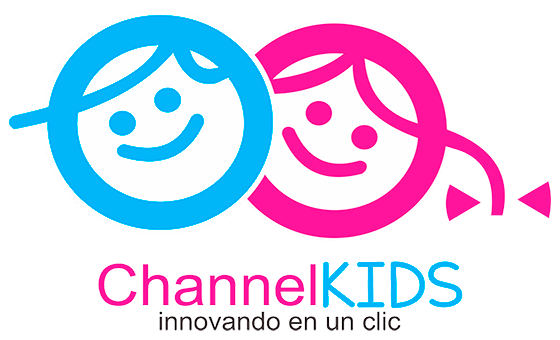 CHANNELKIDS.COMMATERIAEspañolGRADO4°SEMANASemana 1ACTIVIDADESACTIVIDADESACTIVIDADESACTIVIDADESACTIVIDADESACTIVIDADESLo que conocen los niños. Pág.  39 a la 41Comentar con los alumnos lo que conocen sobre los distintos grupos indígenas mexicanos. Leer el texto “Los otomíes” y contestar oralmente algunas preguntas acerca del texto: su lengua, su territorio, organización social, alimentación y artesanías. Escribir  en el pizarrón o en un pliego de papel los nombres de los grupos indígenas que conozcan.Seguir este link para ver algunas imágenes de grupos indígenas:     http://www.youtube.com/watch?v=1pmoXAaGOis Conseguir un mapa de la República Mexicana con nombres y división política.  Apoyados con el atlas de México colorear los lugares con grupos indígenas.Las características de los textos monográficos. Pág. 42-44.Localizar más monografías de otros pueblos o grupos indígenas. Revisar todos los textos y compararlos.Definir ¿Cuál es el tema?, ¿Cómo se organiza?, ¿para qué sirven?Hacer una lista de los grupos indígenas que habitan nuestro país y elegir uno.Definir los subtemas que tendrá la monografía, para eso se deben basar en el mapa conceptual de la pág. 43 y buscar información.Llenar el cuadro de la pág. 44, donde se destacan características de los grupos indígenas con base en el que eligieron los alumnos.Cuestionar a los alumnos si conocen lo que es una oración tópica. Dejar en claro que la oración tópica, es la más importante de un párrafo pues es la idea principal del tema.Rescatar las oraciones tópicas con ayuda de la ficha que se muestra en la pág. 44 sobre el panorama histórico del grupo indígena.Lo que conocen los niños. Pág.  39 a la 41Comentar con los alumnos lo que conocen sobre los distintos grupos indígenas mexicanos. Leer el texto “Los otomíes” y contestar oralmente algunas preguntas acerca del texto: su lengua, su territorio, organización social, alimentación y artesanías. Escribir  en el pizarrón o en un pliego de papel los nombres de los grupos indígenas que conozcan.Seguir este link para ver algunas imágenes de grupos indígenas:     http://www.youtube.com/watch?v=1pmoXAaGOis Conseguir un mapa de la República Mexicana con nombres y división política.  Apoyados con el atlas de México colorear los lugares con grupos indígenas.Las características de los textos monográficos. Pág. 42-44.Localizar más monografías de otros pueblos o grupos indígenas. Revisar todos los textos y compararlos.Definir ¿Cuál es el tema?, ¿Cómo se organiza?, ¿para qué sirven?Hacer una lista de los grupos indígenas que habitan nuestro país y elegir uno.Definir los subtemas que tendrá la monografía, para eso se deben basar en el mapa conceptual de la pág. 43 y buscar información.Llenar el cuadro de la pág. 44, donde se destacan características de los grupos indígenas con base en el que eligieron los alumnos.Cuestionar a los alumnos si conocen lo que es una oración tópica. Dejar en claro que la oración tópica, es la más importante de un párrafo pues es la idea principal del tema.Rescatar las oraciones tópicas con ayuda de la ficha que se muestra en la pág. 44 sobre el panorama histórico del grupo indígena.Lo que conocen los niños. Pág.  39 a la 41Comentar con los alumnos lo que conocen sobre los distintos grupos indígenas mexicanos. Leer el texto “Los otomíes” y contestar oralmente algunas preguntas acerca del texto: su lengua, su territorio, organización social, alimentación y artesanías. Escribir  en el pizarrón o en un pliego de papel los nombres de los grupos indígenas que conozcan.Seguir este link para ver algunas imágenes de grupos indígenas:     http://www.youtube.com/watch?v=1pmoXAaGOis Conseguir un mapa de la República Mexicana con nombres y división política.  Apoyados con el atlas de México colorear los lugares con grupos indígenas.Las características de los textos monográficos. Pág. 42-44.Localizar más monografías de otros pueblos o grupos indígenas. Revisar todos los textos y compararlos.Definir ¿Cuál es el tema?, ¿Cómo se organiza?, ¿para qué sirven?Hacer una lista de los grupos indígenas que habitan nuestro país y elegir uno.Definir los subtemas que tendrá la monografía, para eso se deben basar en el mapa conceptual de la pág. 43 y buscar información.Llenar el cuadro de la pág. 44, donde se destacan características de los grupos indígenas con base en el que eligieron los alumnos.Cuestionar a los alumnos si conocen lo que es una oración tópica. Dejar en claro que la oración tópica, es la más importante de un párrafo pues es la idea principal del tema.Rescatar las oraciones tópicas con ayuda de la ficha que se muestra en la pág. 44 sobre el panorama histórico del grupo indígena.Lo que conocen los niños. Pág.  39 a la 41Comentar con los alumnos lo que conocen sobre los distintos grupos indígenas mexicanos. Leer el texto “Los otomíes” y contestar oralmente algunas preguntas acerca del texto: su lengua, su territorio, organización social, alimentación y artesanías. Escribir  en el pizarrón o en un pliego de papel los nombres de los grupos indígenas que conozcan.Seguir este link para ver algunas imágenes de grupos indígenas:     http://www.youtube.com/watch?v=1pmoXAaGOis Conseguir un mapa de la República Mexicana con nombres y división política.  Apoyados con el atlas de México colorear los lugares con grupos indígenas.Las características de los textos monográficos. Pág. 42-44.Localizar más monografías de otros pueblos o grupos indígenas. Revisar todos los textos y compararlos.Definir ¿Cuál es el tema?, ¿Cómo se organiza?, ¿para qué sirven?Hacer una lista de los grupos indígenas que habitan nuestro país y elegir uno.Definir los subtemas que tendrá la monografía, para eso se deben basar en el mapa conceptual de la pág. 43 y buscar información.Llenar el cuadro de la pág. 44, donde se destacan características de los grupos indígenas con base en el que eligieron los alumnos.Cuestionar a los alumnos si conocen lo que es una oración tópica. Dejar en claro que la oración tópica, es la más importante de un párrafo pues es la idea principal del tema.Rescatar las oraciones tópicas con ayuda de la ficha que se muestra en la pág. 44 sobre el panorama histórico del grupo indígena.Lo que conocen los niños. Pág.  39 a la 41Comentar con los alumnos lo que conocen sobre los distintos grupos indígenas mexicanos. Leer el texto “Los otomíes” y contestar oralmente algunas preguntas acerca del texto: su lengua, su territorio, organización social, alimentación y artesanías. Escribir  en el pizarrón o en un pliego de papel los nombres de los grupos indígenas que conozcan.Seguir este link para ver algunas imágenes de grupos indígenas:     http://www.youtube.com/watch?v=1pmoXAaGOis Conseguir un mapa de la República Mexicana con nombres y división política.  Apoyados con el atlas de México colorear los lugares con grupos indígenas.Las características de los textos monográficos. Pág. 42-44.Localizar más monografías de otros pueblos o grupos indígenas. Revisar todos los textos y compararlos.Definir ¿Cuál es el tema?, ¿Cómo se organiza?, ¿para qué sirven?Hacer una lista de los grupos indígenas que habitan nuestro país y elegir uno.Definir los subtemas que tendrá la monografía, para eso se deben basar en el mapa conceptual de la pág. 43 y buscar información.Llenar el cuadro de la pág. 44, donde se destacan características de los grupos indígenas con base en el que eligieron los alumnos.Cuestionar a los alumnos si conocen lo que es una oración tópica. Dejar en claro que la oración tópica, es la más importante de un párrafo pues es la idea principal del tema.Rescatar las oraciones tópicas con ayuda de la ficha que se muestra en la pág. 44 sobre el panorama histórico del grupo indígena.Lo que conocen los niños. Pág.  39 a la 41Comentar con los alumnos lo que conocen sobre los distintos grupos indígenas mexicanos. Leer el texto “Los otomíes” y contestar oralmente algunas preguntas acerca del texto: su lengua, su territorio, organización social, alimentación y artesanías. Escribir  en el pizarrón o en un pliego de papel los nombres de los grupos indígenas que conozcan.Seguir este link para ver algunas imágenes de grupos indígenas:     http://www.youtube.com/watch?v=1pmoXAaGOis Conseguir un mapa de la República Mexicana con nombres y división política.  Apoyados con el atlas de México colorear los lugares con grupos indígenas.Las características de los textos monográficos. Pág. 42-44.Localizar más monografías de otros pueblos o grupos indígenas. Revisar todos los textos y compararlos.Definir ¿Cuál es el tema?, ¿Cómo se organiza?, ¿para qué sirven?Hacer una lista de los grupos indígenas que habitan nuestro país y elegir uno.Definir los subtemas que tendrá la monografía, para eso se deben basar en el mapa conceptual de la pág. 43 y buscar información.Llenar el cuadro de la pág. 44, donde se destacan características de los grupos indígenas con base en el que eligieron los alumnos.Cuestionar a los alumnos si conocen lo que es una oración tópica. Dejar en claro que la oración tópica, es la más importante de un párrafo pues es la idea principal del tema.Rescatar las oraciones tópicas con ayuda de la ficha que se muestra en la pág. 44 sobre el panorama histórico del grupo indígena.MATERIAEspañolGRADO4°SEMANASemana 2ACTIVIDADESACTIVIDADESACTIVIDADESACTIVIDADESACTIVIDADESACTIVIDADESEl borrador de la monografía. Pág. 45Redactar los párrafos de los subtemas, iniciando  con las oraciones tópicas. Buscar imágenes o hacer dibujos que apoyen la monografía cuando ya esté terminada.Revisar la monografía tratando que la redacción sea clara y coherente, que los gráficos apoyen la información.Hacer intercambio de borradores por equipo. Tomar en cuenta las observaciones de los demás equipos.Regresar los textos y corregir. Usar nexos de acuerdo con la intención del texto.Leer un dato interesante, acerca de las palabras cotidianas que provienen del náhuatl, por ejemplo: aguacate, atole, cacahuate, chamaco, chicle, chile, chocolate, cuate, elote, etc.Producto final. Pág. 46.Pasar en limpio los borradores e integrar la monografía para compartirla.Después de la revisión grupal, organizar una presentación de las monografías para darlas a conocer a la comunidad escolar.Contestar las preguntas al final de la página sobre el tema: ¿dónde localizaron los textos que les sirvieron para su investigación?, ¿cómo seleccionaron la información?, ¿qué recursos se emplearon?, ¿cómo contribuye la monografía?, etc.El borrador de la monografía. Pág. 45Redactar los párrafos de los subtemas, iniciando  con las oraciones tópicas. Buscar imágenes o hacer dibujos que apoyen la monografía cuando ya esté terminada.Revisar la monografía tratando que la redacción sea clara y coherente, que los gráficos apoyen la información.Hacer intercambio de borradores por equipo. Tomar en cuenta las observaciones de los demás equipos.Regresar los textos y corregir. Usar nexos de acuerdo con la intención del texto.Leer un dato interesante, acerca de las palabras cotidianas que provienen del náhuatl, por ejemplo: aguacate, atole, cacahuate, chamaco, chicle, chile, chocolate, cuate, elote, etc.Producto final. Pág. 46.Pasar en limpio los borradores e integrar la monografía para compartirla.Después de la revisión grupal, organizar una presentación de las monografías para darlas a conocer a la comunidad escolar.Contestar las preguntas al final de la página sobre el tema: ¿dónde localizaron los textos que les sirvieron para su investigación?, ¿cómo seleccionaron la información?, ¿qué recursos se emplearon?, ¿cómo contribuye la monografía?, etc.El borrador de la monografía. Pág. 45Redactar los párrafos de los subtemas, iniciando  con las oraciones tópicas. Buscar imágenes o hacer dibujos que apoyen la monografía cuando ya esté terminada.Revisar la monografía tratando que la redacción sea clara y coherente, que los gráficos apoyen la información.Hacer intercambio de borradores por equipo. Tomar en cuenta las observaciones de los demás equipos.Regresar los textos y corregir. Usar nexos de acuerdo con la intención del texto.Leer un dato interesante, acerca de las palabras cotidianas que provienen del náhuatl, por ejemplo: aguacate, atole, cacahuate, chamaco, chicle, chile, chocolate, cuate, elote, etc.Producto final. Pág. 46.Pasar en limpio los borradores e integrar la monografía para compartirla.Después de la revisión grupal, organizar una presentación de las monografías para darlas a conocer a la comunidad escolar.Contestar las preguntas al final de la página sobre el tema: ¿dónde localizaron los textos que les sirvieron para su investigación?, ¿cómo seleccionaron la información?, ¿qué recursos se emplearon?, ¿cómo contribuye la monografía?, etc.El borrador de la monografía. Pág. 45Redactar los párrafos de los subtemas, iniciando  con las oraciones tópicas. Buscar imágenes o hacer dibujos que apoyen la monografía cuando ya esté terminada.Revisar la monografía tratando que la redacción sea clara y coherente, que los gráficos apoyen la información.Hacer intercambio de borradores por equipo. Tomar en cuenta las observaciones de los demás equipos.Regresar los textos y corregir. Usar nexos de acuerdo con la intención del texto.Leer un dato interesante, acerca de las palabras cotidianas que provienen del náhuatl, por ejemplo: aguacate, atole, cacahuate, chamaco, chicle, chile, chocolate, cuate, elote, etc.Producto final. Pág. 46.Pasar en limpio los borradores e integrar la monografía para compartirla.Después de la revisión grupal, organizar una presentación de las monografías para darlas a conocer a la comunidad escolar.Contestar las preguntas al final de la página sobre el tema: ¿dónde localizaron los textos que les sirvieron para su investigación?, ¿cómo seleccionaron la información?, ¿qué recursos se emplearon?, ¿cómo contribuye la monografía?, etc.El borrador de la monografía. Pág. 45Redactar los párrafos de los subtemas, iniciando  con las oraciones tópicas. Buscar imágenes o hacer dibujos que apoyen la monografía cuando ya esté terminada.Revisar la monografía tratando que la redacción sea clara y coherente, que los gráficos apoyen la información.Hacer intercambio de borradores por equipo. Tomar en cuenta las observaciones de los demás equipos.Regresar los textos y corregir. Usar nexos de acuerdo con la intención del texto.Leer un dato interesante, acerca de las palabras cotidianas que provienen del náhuatl, por ejemplo: aguacate, atole, cacahuate, chamaco, chicle, chile, chocolate, cuate, elote, etc.Producto final. Pág. 46.Pasar en limpio los borradores e integrar la monografía para compartirla.Después de la revisión grupal, organizar una presentación de las monografías para darlas a conocer a la comunidad escolar.Contestar las preguntas al final de la página sobre el tema: ¿dónde localizaron los textos que les sirvieron para su investigación?, ¿cómo seleccionaron la información?, ¿qué recursos se emplearon?, ¿cómo contribuye la monografía?, etc.El borrador de la monografía. Pág. 45Redactar los párrafos de los subtemas, iniciando  con las oraciones tópicas. Buscar imágenes o hacer dibujos que apoyen la monografía cuando ya esté terminada.Revisar la monografía tratando que la redacción sea clara y coherente, que los gráficos apoyen la información.Hacer intercambio de borradores por equipo. Tomar en cuenta las observaciones de los demás equipos.Regresar los textos y corregir. Usar nexos de acuerdo con la intención del texto.Leer un dato interesante, acerca de las palabras cotidianas que provienen del náhuatl, por ejemplo: aguacate, atole, cacahuate, chamaco, chicle, chile, chocolate, cuate, elote, etc.Producto final. Pág. 46.Pasar en limpio los borradores e integrar la monografía para compartirla.Después de la revisión grupal, organizar una presentación de las monografías para darlas a conocer a la comunidad escolar.Contestar las preguntas al final de la página sobre el tema: ¿dónde localizaron los textos que les sirvieron para su investigación?, ¿cómo seleccionaron la información?, ¿qué recursos se emplearon?, ¿cómo contribuye la monografía?, etc.MATERIAEspañolGRADO4°SEMANASemana 3ACTIVIDADESACTIVIDADESACTIVIDADESACTIVIDADESACTIVIDADESACTIVIDADESLo que conocen los alumnos. Pág. 49 y 50Platicar con los alumnos acerca de los refranes y cuáles conocen. Mencionar los que conozcan.Escribir los refranes mencionados en el pizarrón y comentar al respecto.Preguntar a los alumnos cómo se utiliza un refrán al momento de dar un consejo.Leer los refranes de la pág. 49 y comentar, ¿de qué tratan?, ¿Qué transmiten?, ¿Cuáles son las diferencias entre refrán, adivinanza y trabalenguas?Los recursos literarios. Pág. 51.Leer el texto e identificar los recursos literarios que se necesitan para crear un refrán: metáfora, analogía, rima, juego de palabras. Ver ejemplos de cada uno de ellos y comentar.Hacer una lista de refranes en la libreta, que conozcan los alumnos.Ver el siguiente enlace sobre refranes mexicanos:http://www.mexicodesconocido.com.mx/refranes-mexicanos.html Los mensajes implícitos y explícitos. Pág. 52.Analizar un refrán entre todo el grupo para descubrir que en él existe un mensaje que todos podemos observar al cual llamamos explícito, así como otro que no lo vemos tan fácilmente llamado implícito.Llenar el cuadro de la pág. 52 donde se reúnen las características de los refranes: función, propósito, origen, transmisión, tipo de mensaje, etc.La selección de refranes. Página 53.Elegir en equipos un refrán para analizarlo y escribir un relato basado en él.Determinar su significado explícito e implícito, utilizando el cuadro de la página 53, donde se muestran organizados los refranes y su significado.Observar el esquema de planificación de la pág. 54 para organizar la narración basada en el refrán. Ahí se debe mencionar el mensaje, el suceso, los personajes, así como su principio, desarrollo y final.Lo que conocen los alumnos. Pág. 49 y 50Platicar con los alumnos acerca de los refranes y cuáles conocen. Mencionar los que conozcan.Escribir los refranes mencionados en el pizarrón y comentar al respecto.Preguntar a los alumnos cómo se utiliza un refrán al momento de dar un consejo.Leer los refranes de la pág. 49 y comentar, ¿de qué tratan?, ¿Qué transmiten?, ¿Cuáles son las diferencias entre refrán, adivinanza y trabalenguas?Los recursos literarios. Pág. 51.Leer el texto e identificar los recursos literarios que se necesitan para crear un refrán: metáfora, analogía, rima, juego de palabras. Ver ejemplos de cada uno de ellos y comentar.Hacer una lista de refranes en la libreta, que conozcan los alumnos.Ver el siguiente enlace sobre refranes mexicanos:http://www.mexicodesconocido.com.mx/refranes-mexicanos.html Los mensajes implícitos y explícitos. Pág. 52.Analizar un refrán entre todo el grupo para descubrir que en él existe un mensaje que todos podemos observar al cual llamamos explícito, así como otro que no lo vemos tan fácilmente llamado implícito.Llenar el cuadro de la pág. 52 donde se reúnen las características de los refranes: función, propósito, origen, transmisión, tipo de mensaje, etc.La selección de refranes. Página 53.Elegir en equipos un refrán para analizarlo y escribir un relato basado en él.Determinar su significado explícito e implícito, utilizando el cuadro de la página 53, donde se muestran organizados los refranes y su significado.Observar el esquema de planificación de la pág. 54 para organizar la narración basada en el refrán. Ahí se debe mencionar el mensaje, el suceso, los personajes, así como su principio, desarrollo y final.Lo que conocen los alumnos. Pág. 49 y 50Platicar con los alumnos acerca de los refranes y cuáles conocen. Mencionar los que conozcan.Escribir los refranes mencionados en el pizarrón y comentar al respecto.Preguntar a los alumnos cómo se utiliza un refrán al momento de dar un consejo.Leer los refranes de la pág. 49 y comentar, ¿de qué tratan?, ¿Qué transmiten?, ¿Cuáles son las diferencias entre refrán, adivinanza y trabalenguas?Los recursos literarios. Pág. 51.Leer el texto e identificar los recursos literarios que se necesitan para crear un refrán: metáfora, analogía, rima, juego de palabras. Ver ejemplos de cada uno de ellos y comentar.Hacer una lista de refranes en la libreta, que conozcan los alumnos.Ver el siguiente enlace sobre refranes mexicanos:http://www.mexicodesconocido.com.mx/refranes-mexicanos.html Los mensajes implícitos y explícitos. Pág. 52.Analizar un refrán entre todo el grupo para descubrir que en él existe un mensaje que todos podemos observar al cual llamamos explícito, así como otro que no lo vemos tan fácilmente llamado implícito.Llenar el cuadro de la pág. 52 donde se reúnen las características de los refranes: función, propósito, origen, transmisión, tipo de mensaje, etc.La selección de refranes. Página 53.Elegir en equipos un refrán para analizarlo y escribir un relato basado en él.Determinar su significado explícito e implícito, utilizando el cuadro de la página 53, donde se muestran organizados los refranes y su significado.Observar el esquema de planificación de la pág. 54 para organizar la narración basada en el refrán. Ahí se debe mencionar el mensaje, el suceso, los personajes, así como su principio, desarrollo y final.Lo que conocen los alumnos. Pág. 49 y 50Platicar con los alumnos acerca de los refranes y cuáles conocen. Mencionar los que conozcan.Escribir los refranes mencionados en el pizarrón y comentar al respecto.Preguntar a los alumnos cómo se utiliza un refrán al momento de dar un consejo.Leer los refranes de la pág. 49 y comentar, ¿de qué tratan?, ¿Qué transmiten?, ¿Cuáles son las diferencias entre refrán, adivinanza y trabalenguas?Los recursos literarios. Pág. 51.Leer el texto e identificar los recursos literarios que se necesitan para crear un refrán: metáfora, analogía, rima, juego de palabras. Ver ejemplos de cada uno de ellos y comentar.Hacer una lista de refranes en la libreta, que conozcan los alumnos.Ver el siguiente enlace sobre refranes mexicanos:http://www.mexicodesconocido.com.mx/refranes-mexicanos.html Los mensajes implícitos y explícitos. Pág. 52.Analizar un refrán entre todo el grupo para descubrir que en él existe un mensaje que todos podemos observar al cual llamamos explícito, así como otro que no lo vemos tan fácilmente llamado implícito.Llenar el cuadro de la pág. 52 donde se reúnen las características de los refranes: función, propósito, origen, transmisión, tipo de mensaje, etc.La selección de refranes. Página 53.Elegir en equipos un refrán para analizarlo y escribir un relato basado en él.Determinar su significado explícito e implícito, utilizando el cuadro de la página 53, donde se muestran organizados los refranes y su significado.Observar el esquema de planificación de la pág. 54 para organizar la narración basada en el refrán. Ahí se debe mencionar el mensaje, el suceso, los personajes, así como su principio, desarrollo y final.Lo que conocen los alumnos. Pág. 49 y 50Platicar con los alumnos acerca de los refranes y cuáles conocen. Mencionar los que conozcan.Escribir los refranes mencionados en el pizarrón y comentar al respecto.Preguntar a los alumnos cómo se utiliza un refrán al momento de dar un consejo.Leer los refranes de la pág. 49 y comentar, ¿de qué tratan?, ¿Qué transmiten?, ¿Cuáles son las diferencias entre refrán, adivinanza y trabalenguas?Los recursos literarios. Pág. 51.Leer el texto e identificar los recursos literarios que se necesitan para crear un refrán: metáfora, analogía, rima, juego de palabras. Ver ejemplos de cada uno de ellos y comentar.Hacer una lista de refranes en la libreta, que conozcan los alumnos.Ver el siguiente enlace sobre refranes mexicanos:http://www.mexicodesconocido.com.mx/refranes-mexicanos.html Los mensajes implícitos y explícitos. Pág. 52.Analizar un refrán entre todo el grupo para descubrir que en él existe un mensaje que todos podemos observar al cual llamamos explícito, así como otro que no lo vemos tan fácilmente llamado implícito.Llenar el cuadro de la pág. 52 donde se reúnen las características de los refranes: función, propósito, origen, transmisión, tipo de mensaje, etc.La selección de refranes. Página 53.Elegir en equipos un refrán para analizarlo y escribir un relato basado en él.Determinar su significado explícito e implícito, utilizando el cuadro de la página 53, donde se muestran organizados los refranes y su significado.Observar el esquema de planificación de la pág. 54 para organizar la narración basada en el refrán. Ahí se debe mencionar el mensaje, el suceso, los personajes, así como su principio, desarrollo y final.Lo que conocen los alumnos. Pág. 49 y 50Platicar con los alumnos acerca de los refranes y cuáles conocen. Mencionar los que conozcan.Escribir los refranes mencionados en el pizarrón y comentar al respecto.Preguntar a los alumnos cómo se utiliza un refrán al momento de dar un consejo.Leer los refranes de la pág. 49 y comentar, ¿de qué tratan?, ¿Qué transmiten?, ¿Cuáles son las diferencias entre refrán, adivinanza y trabalenguas?Los recursos literarios. Pág. 51.Leer el texto e identificar los recursos literarios que se necesitan para crear un refrán: metáfora, analogía, rima, juego de palabras. Ver ejemplos de cada uno de ellos y comentar.Hacer una lista de refranes en la libreta, que conozcan los alumnos.Ver el siguiente enlace sobre refranes mexicanos:http://www.mexicodesconocido.com.mx/refranes-mexicanos.html Los mensajes implícitos y explícitos. Pág. 52.Analizar un refrán entre todo el grupo para descubrir que en él existe un mensaje que todos podemos observar al cual llamamos explícito, así como otro que no lo vemos tan fácilmente llamado implícito.Llenar el cuadro de la pág. 52 donde se reúnen las características de los refranes: función, propósito, origen, transmisión, tipo de mensaje, etc.La selección de refranes. Página 53.Elegir en equipos un refrán para analizarlo y escribir un relato basado en él.Determinar su significado explícito e implícito, utilizando el cuadro de la página 53, donde se muestran organizados los refranes y su significado.Observar el esquema de planificación de la pág. 54 para organizar la narración basada en el refrán. Ahí se debe mencionar el mensaje, el suceso, los personajes, así como su principio, desarrollo y final.MATERIAEspañolGRADO4°SEMANASemana 4ACTIVIDADESACTIVIDADESACTIVIDADESACTIVIDADESACTIVIDADESACTIVIDADESLos adjetivos y los adverbios para describir. Pág. 55 y 56.Revisar los dos recuadros que se presentan en el libro, solo que uno contiene adjetivos y adverbios y el otro no. ¿Cómo cambia el sentido?, ¿se siente la misma emoción al leer?, ¿cómo se escucha mejor?Hacer dos listas una de adjetivos y otra de adverbios y redactar oraciones para notar la diferencia  en el cuaderno.El borrador del relato. Pág. 57Apoyarse en el esquema que se hizo en páginas anteriores sobre el relato que acompaña a un refrán y hacer el borrador. Revisar que las ideas estén de acuerdo al refrán y las características de los personajes y el lugar.Cuidar la concordancia en el texto.Revisar que los verbos estén en pasado pues es algo que ya sucedió.Producto final. Pág. 58Intercambiar los borradores con otro equipo para que sea revisado. Revisar que: la historia coincida con el mensaje, sea lógico, haya descripciones, uso de adjetivos y adverbios, que haya concordancia gramatical, los verbos en pasado, etc.Pueden acompañar su relato con dibujos o imágenes.Realizar los cambios sugeridos por los compañeros y leer las narraciones.Los adjetivos y los adverbios para describir. Pág. 55 y 56.Revisar los dos recuadros que se presentan en el libro, solo que uno contiene adjetivos y adverbios y el otro no. ¿Cómo cambia el sentido?, ¿se siente la misma emoción al leer?, ¿cómo se escucha mejor?Hacer dos listas una de adjetivos y otra de adverbios y redactar oraciones para notar la diferencia  en el cuaderno.El borrador del relato. Pág. 57Apoyarse en el esquema que se hizo en páginas anteriores sobre el relato que acompaña a un refrán y hacer el borrador. Revisar que las ideas estén de acuerdo al refrán y las características de los personajes y el lugar.Cuidar la concordancia en el texto.Revisar que los verbos estén en pasado pues es algo que ya sucedió.Producto final. Pág. 58Intercambiar los borradores con otro equipo para que sea revisado. Revisar que: la historia coincida con el mensaje, sea lógico, haya descripciones, uso de adjetivos y adverbios, que haya concordancia gramatical, los verbos en pasado, etc.Pueden acompañar su relato con dibujos o imágenes.Realizar los cambios sugeridos por los compañeros y leer las narraciones.Los adjetivos y los adverbios para describir. Pág. 55 y 56.Revisar los dos recuadros que se presentan en el libro, solo que uno contiene adjetivos y adverbios y el otro no. ¿Cómo cambia el sentido?, ¿se siente la misma emoción al leer?, ¿cómo se escucha mejor?Hacer dos listas una de adjetivos y otra de adverbios y redactar oraciones para notar la diferencia  en el cuaderno.El borrador del relato. Pág. 57Apoyarse en el esquema que se hizo en páginas anteriores sobre el relato que acompaña a un refrán y hacer el borrador. Revisar que las ideas estén de acuerdo al refrán y las características de los personajes y el lugar.Cuidar la concordancia en el texto.Revisar que los verbos estén en pasado pues es algo que ya sucedió.Producto final. Pág. 58Intercambiar los borradores con otro equipo para que sea revisado. Revisar que: la historia coincida con el mensaje, sea lógico, haya descripciones, uso de adjetivos y adverbios, que haya concordancia gramatical, los verbos en pasado, etc.Pueden acompañar su relato con dibujos o imágenes.Realizar los cambios sugeridos por los compañeros y leer las narraciones.Los adjetivos y los adverbios para describir. Pág. 55 y 56.Revisar los dos recuadros que se presentan en el libro, solo que uno contiene adjetivos y adverbios y el otro no. ¿Cómo cambia el sentido?, ¿se siente la misma emoción al leer?, ¿cómo se escucha mejor?Hacer dos listas una de adjetivos y otra de adverbios y redactar oraciones para notar la diferencia  en el cuaderno.El borrador del relato. Pág. 57Apoyarse en el esquema que se hizo en páginas anteriores sobre el relato que acompaña a un refrán y hacer el borrador. Revisar que las ideas estén de acuerdo al refrán y las características de los personajes y el lugar.Cuidar la concordancia en el texto.Revisar que los verbos estén en pasado pues es algo que ya sucedió.Producto final. Pág. 58Intercambiar los borradores con otro equipo para que sea revisado. Revisar que: la historia coincida con el mensaje, sea lógico, haya descripciones, uso de adjetivos y adverbios, que haya concordancia gramatical, los verbos en pasado, etc.Pueden acompañar su relato con dibujos o imágenes.Realizar los cambios sugeridos por los compañeros y leer las narraciones.Los adjetivos y los adverbios para describir. Pág. 55 y 56.Revisar los dos recuadros que se presentan en el libro, solo que uno contiene adjetivos y adverbios y el otro no. ¿Cómo cambia el sentido?, ¿se siente la misma emoción al leer?, ¿cómo se escucha mejor?Hacer dos listas una de adjetivos y otra de adverbios y redactar oraciones para notar la diferencia  en el cuaderno.El borrador del relato. Pág. 57Apoyarse en el esquema que se hizo en páginas anteriores sobre el relato que acompaña a un refrán y hacer el borrador. Revisar que las ideas estén de acuerdo al refrán y las características de los personajes y el lugar.Cuidar la concordancia en el texto.Revisar que los verbos estén en pasado pues es algo que ya sucedió.Producto final. Pág. 58Intercambiar los borradores con otro equipo para que sea revisado. Revisar que: la historia coincida con el mensaje, sea lógico, haya descripciones, uso de adjetivos y adverbios, que haya concordancia gramatical, los verbos en pasado, etc.Pueden acompañar su relato con dibujos o imágenes.Realizar los cambios sugeridos por los compañeros y leer las narraciones.Los adjetivos y los adverbios para describir. Pág. 55 y 56.Revisar los dos recuadros que se presentan en el libro, solo que uno contiene adjetivos y adverbios y el otro no. ¿Cómo cambia el sentido?, ¿se siente la misma emoción al leer?, ¿cómo se escucha mejor?Hacer dos listas una de adjetivos y otra de adverbios y redactar oraciones para notar la diferencia  en el cuaderno.El borrador del relato. Pág. 57Apoyarse en el esquema que se hizo en páginas anteriores sobre el relato que acompaña a un refrán y hacer el borrador. Revisar que las ideas estén de acuerdo al refrán y las características de los personajes y el lugar.Cuidar la concordancia en el texto.Revisar que los verbos estén en pasado pues es algo que ya sucedió.Producto final. Pág. 58Intercambiar los borradores con otro equipo para que sea revisado. Revisar que: la historia coincida con el mensaje, sea lógico, haya descripciones, uso de adjetivos y adverbios, que haya concordancia gramatical, los verbos en pasado, etc.Pueden acompañar su relato con dibujos o imágenes.Realizar los cambios sugeridos por los compañeros y leer las narraciones.MATERIAMatemáticasGRADO4°SEMANASemana 1ACTIVIDADESACTIVIDADESACTIVIDADESACTIVIDADESACTIVIDADESACTIVIDADESEncargar a los alumnos tres listones de distinto color o hilo con las siguientes medidas: 1m, 50 cm y 25 cm. Pedir a los alumnos que el listón de 1m lo dividan a la mitad sin cortarlo (pueden señalar con el lápiz una pequeña línea). Hacer lo mismo con los demás listones, todos deben estar a la mitad. Hacer una reflexión enseguida. Cuando los alumnos ya tengan los tres listones divididos en dos partes, preguntar: ¿en cuántas partes se dividieron los tres?, ¿todas las partes tienen la misma distancia en el listón del mismo color?, ¿tendrán la misma distancia con otro color?, ¿todos los listones tiene 2/2?Dividir los listones ahora en 4 partes. Cada parte en el listón tiene el mismo tamaño ¼, y los demás listones están a escala. Su distancia entre un punto y otro es la referencia para que se acomoden los demás puntos.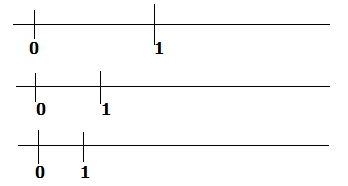 Resolver en equipos el desafío #25 donde los alumnos adviertan que la escala en una recta numérica dada es única y que la utilicen para ubicar números naturales. Además que concluyan que la escala está determinada por la ubicación de dos números cualesquiera.Hacer varias rectas en la libreta donde practiquen la ubicación de números con diferentes distancias.Resolver el desafío #26 en equipos en donde deberán ubicar números en la recta pero ahora con ausencia del cero, pero sin ser necesario que lo tenga para resolverlo.  Deben advertir que dada la escala por la ubicación de dos números cualesquiera en una recta numérica, no es indispensable ubicar el cero para representar otros números.Trazar una recta en el pizarrón donde no aparezca ningún punto de referencia. Pedir a un alumno que ubique el 15. Esperar y ver su reacción. 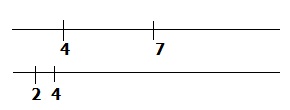 Platicar con el resto del grupo e indagar qué es lo que se puede hacer para resolver algo como eso, donde no nos aparece ningún dato.Resolver en equipos el desafío #27 donde los alumnos determinen la escala y el origen de la graduación de una recta numérica para ubicar números. En este desafío solo aparece un número o ninguno.Realizar más prácticas del tema en el cuaderno.Encargar a los alumnos tres listones de distinto color o hilo con las siguientes medidas: 1m, 50 cm y 25 cm. Pedir a los alumnos que el listón de 1m lo dividan a la mitad sin cortarlo (pueden señalar con el lápiz una pequeña línea). Hacer lo mismo con los demás listones, todos deben estar a la mitad. Hacer una reflexión enseguida. Cuando los alumnos ya tengan los tres listones divididos en dos partes, preguntar: ¿en cuántas partes se dividieron los tres?, ¿todas las partes tienen la misma distancia en el listón del mismo color?, ¿tendrán la misma distancia con otro color?, ¿todos los listones tiene 2/2?Dividir los listones ahora en 4 partes. Cada parte en el listón tiene el mismo tamaño ¼, y los demás listones están a escala. Su distancia entre un punto y otro es la referencia para que se acomoden los demás puntos.Resolver en equipos el desafío #25 donde los alumnos adviertan que la escala en una recta numérica dada es única y que la utilicen para ubicar números naturales. Además que concluyan que la escala está determinada por la ubicación de dos números cualesquiera.Hacer varias rectas en la libreta donde practiquen la ubicación de números con diferentes distancias.Resolver el desafío #26 en equipos en donde deberán ubicar números en la recta pero ahora con ausencia del cero, pero sin ser necesario que lo tenga para resolverlo.  Deben advertir que dada la escala por la ubicación de dos números cualesquiera en una recta numérica, no es indispensable ubicar el cero para representar otros números.Trazar una recta en el pizarrón donde no aparezca ningún punto de referencia. Pedir a un alumno que ubique el 15. Esperar y ver su reacción. Platicar con el resto del grupo e indagar qué es lo que se puede hacer para resolver algo como eso, donde no nos aparece ningún dato.Resolver en equipos el desafío #27 donde los alumnos determinen la escala y el origen de la graduación de una recta numérica para ubicar números. En este desafío solo aparece un número o ninguno.Realizar más prácticas del tema en el cuaderno.Encargar a los alumnos tres listones de distinto color o hilo con las siguientes medidas: 1m, 50 cm y 25 cm. Pedir a los alumnos que el listón de 1m lo dividan a la mitad sin cortarlo (pueden señalar con el lápiz una pequeña línea). Hacer lo mismo con los demás listones, todos deben estar a la mitad. Hacer una reflexión enseguida. Cuando los alumnos ya tengan los tres listones divididos en dos partes, preguntar: ¿en cuántas partes se dividieron los tres?, ¿todas las partes tienen la misma distancia en el listón del mismo color?, ¿tendrán la misma distancia con otro color?, ¿todos los listones tiene 2/2?Dividir los listones ahora en 4 partes. Cada parte en el listón tiene el mismo tamaño ¼, y los demás listones están a escala. Su distancia entre un punto y otro es la referencia para que se acomoden los demás puntos.Resolver en equipos el desafío #25 donde los alumnos adviertan que la escala en una recta numérica dada es única y que la utilicen para ubicar números naturales. Además que concluyan que la escala está determinada por la ubicación de dos números cualesquiera.Hacer varias rectas en la libreta donde practiquen la ubicación de números con diferentes distancias.Resolver el desafío #26 en equipos en donde deberán ubicar números en la recta pero ahora con ausencia del cero, pero sin ser necesario que lo tenga para resolverlo.  Deben advertir que dada la escala por la ubicación de dos números cualesquiera en una recta numérica, no es indispensable ubicar el cero para representar otros números.Trazar una recta en el pizarrón donde no aparezca ningún punto de referencia. Pedir a un alumno que ubique el 15. Esperar y ver su reacción. Platicar con el resto del grupo e indagar qué es lo que se puede hacer para resolver algo como eso, donde no nos aparece ningún dato.Resolver en equipos el desafío #27 donde los alumnos determinen la escala y el origen de la graduación de una recta numérica para ubicar números. En este desafío solo aparece un número o ninguno.Realizar más prácticas del tema en el cuaderno.Encargar a los alumnos tres listones de distinto color o hilo con las siguientes medidas: 1m, 50 cm y 25 cm. Pedir a los alumnos que el listón de 1m lo dividan a la mitad sin cortarlo (pueden señalar con el lápiz una pequeña línea). Hacer lo mismo con los demás listones, todos deben estar a la mitad. Hacer una reflexión enseguida. Cuando los alumnos ya tengan los tres listones divididos en dos partes, preguntar: ¿en cuántas partes se dividieron los tres?, ¿todas las partes tienen la misma distancia en el listón del mismo color?, ¿tendrán la misma distancia con otro color?, ¿todos los listones tiene 2/2?Dividir los listones ahora en 4 partes. Cada parte en el listón tiene el mismo tamaño ¼, y los demás listones están a escala. Su distancia entre un punto y otro es la referencia para que se acomoden los demás puntos.Resolver en equipos el desafío #25 donde los alumnos adviertan que la escala en una recta numérica dada es única y que la utilicen para ubicar números naturales. Además que concluyan que la escala está determinada por la ubicación de dos números cualesquiera.Hacer varias rectas en la libreta donde practiquen la ubicación de números con diferentes distancias.Resolver el desafío #26 en equipos en donde deberán ubicar números en la recta pero ahora con ausencia del cero, pero sin ser necesario que lo tenga para resolverlo.  Deben advertir que dada la escala por la ubicación de dos números cualesquiera en una recta numérica, no es indispensable ubicar el cero para representar otros números.Trazar una recta en el pizarrón donde no aparezca ningún punto de referencia. Pedir a un alumno que ubique el 15. Esperar y ver su reacción. Platicar con el resto del grupo e indagar qué es lo que se puede hacer para resolver algo como eso, donde no nos aparece ningún dato.Resolver en equipos el desafío #27 donde los alumnos determinen la escala y el origen de la graduación de una recta numérica para ubicar números. En este desafío solo aparece un número o ninguno.Realizar más prácticas del tema en el cuaderno.Encargar a los alumnos tres listones de distinto color o hilo con las siguientes medidas: 1m, 50 cm y 25 cm. Pedir a los alumnos que el listón de 1m lo dividan a la mitad sin cortarlo (pueden señalar con el lápiz una pequeña línea). Hacer lo mismo con los demás listones, todos deben estar a la mitad. Hacer una reflexión enseguida. Cuando los alumnos ya tengan los tres listones divididos en dos partes, preguntar: ¿en cuántas partes se dividieron los tres?, ¿todas las partes tienen la misma distancia en el listón del mismo color?, ¿tendrán la misma distancia con otro color?, ¿todos los listones tiene 2/2?Dividir los listones ahora en 4 partes. Cada parte en el listón tiene el mismo tamaño ¼, y los demás listones están a escala. Su distancia entre un punto y otro es la referencia para que se acomoden los demás puntos.Resolver en equipos el desafío #25 donde los alumnos adviertan que la escala en una recta numérica dada es única y que la utilicen para ubicar números naturales. Además que concluyan que la escala está determinada por la ubicación de dos números cualesquiera.Hacer varias rectas en la libreta donde practiquen la ubicación de números con diferentes distancias.Resolver el desafío #26 en equipos en donde deberán ubicar números en la recta pero ahora con ausencia del cero, pero sin ser necesario que lo tenga para resolverlo.  Deben advertir que dada la escala por la ubicación de dos números cualesquiera en una recta numérica, no es indispensable ubicar el cero para representar otros números.Trazar una recta en el pizarrón donde no aparezca ningún punto de referencia. Pedir a un alumno que ubique el 15. Esperar y ver su reacción. Platicar con el resto del grupo e indagar qué es lo que se puede hacer para resolver algo como eso, donde no nos aparece ningún dato.Resolver en equipos el desafío #27 donde los alumnos determinen la escala y el origen de la graduación de una recta numérica para ubicar números. En este desafío solo aparece un número o ninguno.Realizar más prácticas del tema en el cuaderno.Encargar a los alumnos tres listones de distinto color o hilo con las siguientes medidas: 1m, 50 cm y 25 cm. Pedir a los alumnos que el listón de 1m lo dividan a la mitad sin cortarlo (pueden señalar con el lápiz una pequeña línea). Hacer lo mismo con los demás listones, todos deben estar a la mitad. Hacer una reflexión enseguida. Cuando los alumnos ya tengan los tres listones divididos en dos partes, preguntar: ¿en cuántas partes se dividieron los tres?, ¿todas las partes tienen la misma distancia en el listón del mismo color?, ¿tendrán la misma distancia con otro color?, ¿todos los listones tiene 2/2?Dividir los listones ahora en 4 partes. Cada parte en el listón tiene el mismo tamaño ¼, y los demás listones están a escala. Su distancia entre un punto y otro es la referencia para que se acomoden los demás puntos.Resolver en equipos el desafío #25 donde los alumnos adviertan que la escala en una recta numérica dada es única y que la utilicen para ubicar números naturales. Además que concluyan que la escala está determinada por la ubicación de dos números cualesquiera.Hacer varias rectas en la libreta donde practiquen la ubicación de números con diferentes distancias.Resolver el desafío #26 en equipos en donde deberán ubicar números en la recta pero ahora con ausencia del cero, pero sin ser necesario que lo tenga para resolverlo.  Deben advertir que dada la escala por la ubicación de dos números cualesquiera en una recta numérica, no es indispensable ubicar el cero para representar otros números.Trazar una recta en el pizarrón donde no aparezca ningún punto de referencia. Pedir a un alumno que ubique el 15. Esperar y ver su reacción. Platicar con el resto del grupo e indagar qué es lo que se puede hacer para resolver algo como eso, donde no nos aparece ningún dato.Resolver en equipos el desafío #27 donde los alumnos determinen la escala y el origen de la graduación de una recta numérica para ubicar números. En este desafío solo aparece un número o ninguno.Realizar más prácticas del tema en el cuaderno.MATERIAMatemáticasGRADO4°SEMANASemana 2ACTIVIDADESACTIVIDADESACTIVIDADESACTIVIDADESACTIVIDADESACTIVIDADESPara saber los conocimientos previos del alumno mostrar imágenes como las siguientes para que digan la fracción coloreada: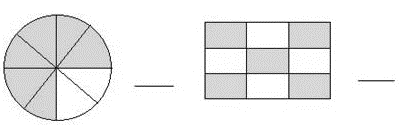 Elaborar figuras en una hoja (cuadrados, triángulos, rombos), recortarlos y dar a los alumnos indicaciones de dividir con líneas y colores. Resolver el desafío #28 en equipos, donde los alumnos deben establecer relaciones entre las partes de una unidad, así como entre una parte y la unidad.Se puede aplicar el corte de hojas en diversos tamaños.Poner su fracción a cada parte y después sobreponer una figura sobre la otra para trabajar también fracciones equivalentes. Los alumnos deben comprender que cuando se tiene una figura divida en medios y nos piden colorear ¼ entonces se debe hacer una subdivisión a la figura, o en caso contrario, si tenemos una figura divida en octavos y nos piden colorear solo ¼ entonces hay que imaginar que esos ocho partes las unimos hasta quedar cuatro partes y poder representar ¼. Aplicar el desafío #29 en parejas, donde los alumnos usen la equivalencia de fracciones al tener que representarlas gráficamente. Pedir a los alumnos que dibujen una recta de 10 cm en la libreta y después la recorten. Enseguida dar la indicación que si esa parte es 1/10 de un entero, entonces cómo  será el entero en longitud.Resolver el desafío #30 en equipos donde los alumnos deben establecer la relación entre una fracción (unitaria o no unitaria) que se representa gráficamente y la unidad de referencia al dibujar esta última. Repartir una hoja en blanco por filas o equipos de entre 5 y 8 integrantes. Poner como inicio la cantidad 3.4 en la parte superior de la hoja. Conforme vaya avanzando de alumno en alumno se le irá dictando otro número decimal que deberá sumar o restar al inicial según se decida. Por ejemplo: a 3.4 se le resta 1.2 respuesta: _________, a lo que quedó de la resta se le suma 4.5, respuesta __________, y así sucesivamente hasta que llegue al último alumno del equipo. Gana el equipo que dé el resultado real de la operación de decimales.Aplicar el desafío #31 en equipos donde los alumnos deben resolver sumas y restas de números decimales, con base en los resultados que tenga memorizados y en cualquier otra estrategia de cálculo metal. Usar el recortable pág. 243 y 245.Hacer más ejercicios en la libreta para que practiquen el cálculo mental. Resolver el desafío #32 en equipos, para esto necesitan las tarjetas del material recortable pág. 239 y 241. Aquí los alumnos deberán ejercitar el cálculo mental de sumas y restas de números decimales y aplicar estrategias que les faciliten dichos cálculos.Para saber los conocimientos previos del alumno mostrar imágenes como las siguientes para que digan la fracción coloreada:Elaborar figuras en una hoja (cuadrados, triángulos, rombos), recortarlos y dar a los alumnos indicaciones de dividir con líneas y colores. Resolver el desafío #28 en equipos, donde los alumnos deben establecer relaciones entre las partes de una unidad, así como entre una parte y la unidad.Se puede aplicar el corte de hojas en diversos tamaños.Poner su fracción a cada parte y después sobreponer una figura sobre la otra para trabajar también fracciones equivalentes. Los alumnos deben comprender que cuando se tiene una figura divida en medios y nos piden colorear ¼ entonces se debe hacer una subdivisión a la figura, o en caso contrario, si tenemos una figura divida en octavos y nos piden colorear solo ¼ entonces hay que imaginar que esos ocho partes las unimos hasta quedar cuatro partes y poder representar ¼. Aplicar el desafío #29 en parejas, donde los alumnos usen la equivalencia de fracciones al tener que representarlas gráficamente. Pedir a los alumnos que dibujen una recta de 10 cm en la libreta y después la recorten. Enseguida dar la indicación que si esa parte es 1/10 de un entero, entonces cómo  será el entero en longitud.Resolver el desafío #30 en equipos donde los alumnos deben establecer la relación entre una fracción (unitaria o no unitaria) que se representa gráficamente y la unidad de referencia al dibujar esta última. Repartir una hoja en blanco por filas o equipos de entre 5 y 8 integrantes. Poner como inicio la cantidad 3.4 en la parte superior de la hoja. Conforme vaya avanzando de alumno en alumno se le irá dictando otro número decimal que deberá sumar o restar al inicial según se decida. Por ejemplo: a 3.4 se le resta 1.2 respuesta: _________, a lo que quedó de la resta se le suma 4.5, respuesta __________, y así sucesivamente hasta que llegue al último alumno del equipo. Gana el equipo que dé el resultado real de la operación de decimales.Aplicar el desafío #31 en equipos donde los alumnos deben resolver sumas y restas de números decimales, con base en los resultados que tenga memorizados y en cualquier otra estrategia de cálculo metal. Usar el recortable pág. 243 y 245.Hacer más ejercicios en la libreta para que practiquen el cálculo mental. Resolver el desafío #32 en equipos, para esto necesitan las tarjetas del material recortable pág. 239 y 241. Aquí los alumnos deberán ejercitar el cálculo mental de sumas y restas de números decimales y aplicar estrategias que les faciliten dichos cálculos.Para saber los conocimientos previos del alumno mostrar imágenes como las siguientes para que digan la fracción coloreada:Elaborar figuras en una hoja (cuadrados, triángulos, rombos), recortarlos y dar a los alumnos indicaciones de dividir con líneas y colores. Resolver el desafío #28 en equipos, donde los alumnos deben establecer relaciones entre las partes de una unidad, así como entre una parte y la unidad.Se puede aplicar el corte de hojas en diversos tamaños.Poner su fracción a cada parte y después sobreponer una figura sobre la otra para trabajar también fracciones equivalentes. Los alumnos deben comprender que cuando se tiene una figura divida en medios y nos piden colorear ¼ entonces se debe hacer una subdivisión a la figura, o en caso contrario, si tenemos una figura divida en octavos y nos piden colorear solo ¼ entonces hay que imaginar que esos ocho partes las unimos hasta quedar cuatro partes y poder representar ¼. Aplicar el desafío #29 en parejas, donde los alumnos usen la equivalencia de fracciones al tener que representarlas gráficamente. Pedir a los alumnos que dibujen una recta de 10 cm en la libreta y después la recorten. Enseguida dar la indicación que si esa parte es 1/10 de un entero, entonces cómo  será el entero en longitud.Resolver el desafío #30 en equipos donde los alumnos deben establecer la relación entre una fracción (unitaria o no unitaria) que se representa gráficamente y la unidad de referencia al dibujar esta última. Repartir una hoja en blanco por filas o equipos de entre 5 y 8 integrantes. Poner como inicio la cantidad 3.4 en la parte superior de la hoja. Conforme vaya avanzando de alumno en alumno se le irá dictando otro número decimal que deberá sumar o restar al inicial según se decida. Por ejemplo: a 3.4 se le resta 1.2 respuesta: _________, a lo que quedó de la resta se le suma 4.5, respuesta __________, y así sucesivamente hasta que llegue al último alumno del equipo. Gana el equipo que dé el resultado real de la operación de decimales.Aplicar el desafío #31 en equipos donde los alumnos deben resolver sumas y restas de números decimales, con base en los resultados que tenga memorizados y en cualquier otra estrategia de cálculo metal. Usar el recortable pág. 243 y 245.Hacer más ejercicios en la libreta para que practiquen el cálculo mental. Resolver el desafío #32 en equipos, para esto necesitan las tarjetas del material recortable pág. 239 y 241. Aquí los alumnos deberán ejercitar el cálculo mental de sumas y restas de números decimales y aplicar estrategias que les faciliten dichos cálculos.Para saber los conocimientos previos del alumno mostrar imágenes como las siguientes para que digan la fracción coloreada:Elaborar figuras en una hoja (cuadrados, triángulos, rombos), recortarlos y dar a los alumnos indicaciones de dividir con líneas y colores. Resolver el desafío #28 en equipos, donde los alumnos deben establecer relaciones entre las partes de una unidad, así como entre una parte y la unidad.Se puede aplicar el corte de hojas en diversos tamaños.Poner su fracción a cada parte y después sobreponer una figura sobre la otra para trabajar también fracciones equivalentes. Los alumnos deben comprender que cuando se tiene una figura divida en medios y nos piden colorear ¼ entonces se debe hacer una subdivisión a la figura, o en caso contrario, si tenemos una figura divida en octavos y nos piden colorear solo ¼ entonces hay que imaginar que esos ocho partes las unimos hasta quedar cuatro partes y poder representar ¼. Aplicar el desafío #29 en parejas, donde los alumnos usen la equivalencia de fracciones al tener que representarlas gráficamente. Pedir a los alumnos que dibujen una recta de 10 cm en la libreta y después la recorten. Enseguida dar la indicación que si esa parte es 1/10 de un entero, entonces cómo  será el entero en longitud.Resolver el desafío #30 en equipos donde los alumnos deben establecer la relación entre una fracción (unitaria o no unitaria) que se representa gráficamente y la unidad de referencia al dibujar esta última. Repartir una hoja en blanco por filas o equipos de entre 5 y 8 integrantes. Poner como inicio la cantidad 3.4 en la parte superior de la hoja. Conforme vaya avanzando de alumno en alumno se le irá dictando otro número decimal que deberá sumar o restar al inicial según se decida. Por ejemplo: a 3.4 se le resta 1.2 respuesta: _________, a lo que quedó de la resta se le suma 4.5, respuesta __________, y así sucesivamente hasta que llegue al último alumno del equipo. Gana el equipo que dé el resultado real de la operación de decimales.Aplicar el desafío #31 en equipos donde los alumnos deben resolver sumas y restas de números decimales, con base en los resultados que tenga memorizados y en cualquier otra estrategia de cálculo metal. Usar el recortable pág. 243 y 245.Hacer más ejercicios en la libreta para que practiquen el cálculo mental. Resolver el desafío #32 en equipos, para esto necesitan las tarjetas del material recortable pág. 239 y 241. Aquí los alumnos deberán ejercitar el cálculo mental de sumas y restas de números decimales y aplicar estrategias que les faciliten dichos cálculos.Para saber los conocimientos previos del alumno mostrar imágenes como las siguientes para que digan la fracción coloreada:Elaborar figuras en una hoja (cuadrados, triángulos, rombos), recortarlos y dar a los alumnos indicaciones de dividir con líneas y colores. Resolver el desafío #28 en equipos, donde los alumnos deben establecer relaciones entre las partes de una unidad, así como entre una parte y la unidad.Se puede aplicar el corte de hojas en diversos tamaños.Poner su fracción a cada parte y después sobreponer una figura sobre la otra para trabajar también fracciones equivalentes. Los alumnos deben comprender que cuando se tiene una figura divida en medios y nos piden colorear ¼ entonces se debe hacer una subdivisión a la figura, o en caso contrario, si tenemos una figura divida en octavos y nos piden colorear solo ¼ entonces hay que imaginar que esos ocho partes las unimos hasta quedar cuatro partes y poder representar ¼. Aplicar el desafío #29 en parejas, donde los alumnos usen la equivalencia de fracciones al tener que representarlas gráficamente. Pedir a los alumnos que dibujen una recta de 10 cm en la libreta y después la recorten. Enseguida dar la indicación que si esa parte es 1/10 de un entero, entonces cómo  será el entero en longitud.Resolver el desafío #30 en equipos donde los alumnos deben establecer la relación entre una fracción (unitaria o no unitaria) que se representa gráficamente y la unidad de referencia al dibujar esta última. Repartir una hoja en blanco por filas o equipos de entre 5 y 8 integrantes. Poner como inicio la cantidad 3.4 en la parte superior de la hoja. Conforme vaya avanzando de alumno en alumno se le irá dictando otro número decimal que deberá sumar o restar al inicial según se decida. Por ejemplo: a 3.4 se le resta 1.2 respuesta: _________, a lo que quedó de la resta se le suma 4.5, respuesta __________, y así sucesivamente hasta que llegue al último alumno del equipo. Gana el equipo que dé el resultado real de la operación de decimales.Aplicar el desafío #31 en equipos donde los alumnos deben resolver sumas y restas de números decimales, con base en los resultados que tenga memorizados y en cualquier otra estrategia de cálculo metal. Usar el recortable pág. 243 y 245.Hacer más ejercicios en la libreta para que practiquen el cálculo mental. Resolver el desafío #32 en equipos, para esto necesitan las tarjetas del material recortable pág. 239 y 241. Aquí los alumnos deberán ejercitar el cálculo mental de sumas y restas de números decimales y aplicar estrategias que les faciliten dichos cálculos.Para saber los conocimientos previos del alumno mostrar imágenes como las siguientes para que digan la fracción coloreada:Elaborar figuras en una hoja (cuadrados, triángulos, rombos), recortarlos y dar a los alumnos indicaciones de dividir con líneas y colores. Resolver el desafío #28 en equipos, donde los alumnos deben establecer relaciones entre las partes de una unidad, así como entre una parte y la unidad.Se puede aplicar el corte de hojas en diversos tamaños.Poner su fracción a cada parte y después sobreponer una figura sobre la otra para trabajar también fracciones equivalentes. Los alumnos deben comprender que cuando se tiene una figura divida en medios y nos piden colorear ¼ entonces se debe hacer una subdivisión a la figura, o en caso contrario, si tenemos una figura divida en octavos y nos piden colorear solo ¼ entonces hay que imaginar que esos ocho partes las unimos hasta quedar cuatro partes y poder representar ¼. Aplicar el desafío #29 en parejas, donde los alumnos usen la equivalencia de fracciones al tener que representarlas gráficamente. Pedir a los alumnos que dibujen una recta de 10 cm en la libreta y después la recorten. Enseguida dar la indicación que si esa parte es 1/10 de un entero, entonces cómo  será el entero en longitud.Resolver el desafío #30 en equipos donde los alumnos deben establecer la relación entre una fracción (unitaria o no unitaria) que se representa gráficamente y la unidad de referencia al dibujar esta última. Repartir una hoja en blanco por filas o equipos de entre 5 y 8 integrantes. Poner como inicio la cantidad 3.4 en la parte superior de la hoja. Conforme vaya avanzando de alumno en alumno se le irá dictando otro número decimal que deberá sumar o restar al inicial según se decida. Por ejemplo: a 3.4 se le resta 1.2 respuesta: _________, a lo que quedó de la resta se le suma 4.5, respuesta __________, y así sucesivamente hasta que llegue al último alumno del equipo. Gana el equipo que dé el resultado real de la operación de decimales.Aplicar el desafío #31 en equipos donde los alumnos deben resolver sumas y restas de números decimales, con base en los resultados que tenga memorizados y en cualquier otra estrategia de cálculo metal. Usar el recortable pág. 243 y 245.Hacer más ejercicios en la libreta para que practiquen el cálculo mental. Resolver el desafío #32 en equipos, para esto necesitan las tarjetas del material recortable pág. 239 y 241. Aquí los alumnos deberán ejercitar el cálculo mental de sumas y restas de números decimales y aplicar estrategias que les faciliten dichos cálculos.MATERIAMatemáticasGRADO4°SEMANASemana 3ACTIVIDADESACTIVIDADESACTIVIDADESACTIVIDADESACTIVIDADESACTIVIDADESLlevar al salón dos o tres cajas de medicina de diferentes tamaños. Encargar también una o dos cucharadas de café soluble. También necesitan una hoja blanca. Reunir por equipos y  diluir el café calculando que quede un poco espeso. Usar las cajas para formar figuras diversas según la imaginación y creatividad del equipo. Decirles que van a hacer una pintura de caras de cuerpos geométricos.Presentar sus obras y otros equipos deberán adivinar cuál fue la caja que usó para cierta o cual figura.Resolver el desafío #33 en equipos, donde los alumnos deben imaginar las caras de un cuerpo en diferentes posiciones para que puedan identificarlas en diseños.Analizar las partes de un cuerpo geométrico: cara, arista y vértice, destacando más las caras. Resolver el desafío #34, donde los alumnos deben analizar las características de las figuras que forman un diseño, para reproducirlo. Al término del desafío se puede elaborar un collage por equipo o grupal, o en su caso pueden hacer un mural de figuras geométricas. Usar las cajas del desafío #33 para realizar una figura geométrica tridimensional, poniendo pegamento entre ellas usando la creatividad e imaginación.Resolver el desafío #35, donde los alumnos asocien la forma de las caras de algunos objetos con su representación plana, para elaborar diseños.Llevar al salón dos o tres cajas de medicina de diferentes tamaños. Encargar también una o dos cucharadas de café soluble. También necesitan una hoja blanca. Reunir por equipos y  diluir el café calculando que quede un poco espeso. Usar las cajas para formar figuras diversas según la imaginación y creatividad del equipo. Decirles que van a hacer una pintura de caras de cuerpos geométricos.Presentar sus obras y otros equipos deberán adivinar cuál fue la caja que usó para cierta o cual figura.Resolver el desafío #33 en equipos, donde los alumnos deben imaginar las caras de un cuerpo en diferentes posiciones para que puedan identificarlas en diseños.Analizar las partes de un cuerpo geométrico: cara, arista y vértice, destacando más las caras. Resolver el desafío #34, donde los alumnos deben analizar las características de las figuras que forman un diseño, para reproducirlo. Al término del desafío se puede elaborar un collage por equipo o grupal, o en su caso pueden hacer un mural de figuras geométricas. Usar las cajas del desafío #33 para realizar una figura geométrica tridimensional, poniendo pegamento entre ellas usando la creatividad e imaginación.Resolver el desafío #35, donde los alumnos asocien la forma de las caras de algunos objetos con su representación plana, para elaborar diseños.Llevar al salón dos o tres cajas de medicina de diferentes tamaños. Encargar también una o dos cucharadas de café soluble. También necesitan una hoja blanca. Reunir por equipos y  diluir el café calculando que quede un poco espeso. Usar las cajas para formar figuras diversas según la imaginación y creatividad del equipo. Decirles que van a hacer una pintura de caras de cuerpos geométricos.Presentar sus obras y otros equipos deberán adivinar cuál fue la caja que usó para cierta o cual figura.Resolver el desafío #33 en equipos, donde los alumnos deben imaginar las caras de un cuerpo en diferentes posiciones para que puedan identificarlas en diseños.Analizar las partes de un cuerpo geométrico: cara, arista y vértice, destacando más las caras. Resolver el desafío #34, donde los alumnos deben analizar las características de las figuras que forman un diseño, para reproducirlo. Al término del desafío se puede elaborar un collage por equipo o grupal, o en su caso pueden hacer un mural de figuras geométricas. Usar las cajas del desafío #33 para realizar una figura geométrica tridimensional, poniendo pegamento entre ellas usando la creatividad e imaginación.Resolver el desafío #35, donde los alumnos asocien la forma de las caras de algunos objetos con su representación plana, para elaborar diseños.Llevar al salón dos o tres cajas de medicina de diferentes tamaños. Encargar también una o dos cucharadas de café soluble. También necesitan una hoja blanca. Reunir por equipos y  diluir el café calculando que quede un poco espeso. Usar las cajas para formar figuras diversas según la imaginación y creatividad del equipo. Decirles que van a hacer una pintura de caras de cuerpos geométricos.Presentar sus obras y otros equipos deberán adivinar cuál fue la caja que usó para cierta o cual figura.Resolver el desafío #33 en equipos, donde los alumnos deben imaginar las caras de un cuerpo en diferentes posiciones para que puedan identificarlas en diseños.Analizar las partes de un cuerpo geométrico: cara, arista y vértice, destacando más las caras. Resolver el desafío #34, donde los alumnos deben analizar las características de las figuras que forman un diseño, para reproducirlo. Al término del desafío se puede elaborar un collage por equipo o grupal, o en su caso pueden hacer un mural de figuras geométricas. Usar las cajas del desafío #33 para realizar una figura geométrica tridimensional, poniendo pegamento entre ellas usando la creatividad e imaginación.Resolver el desafío #35, donde los alumnos asocien la forma de las caras de algunos objetos con su representación plana, para elaborar diseños.Llevar al salón dos o tres cajas de medicina de diferentes tamaños. Encargar también una o dos cucharadas de café soluble. También necesitan una hoja blanca. Reunir por equipos y  diluir el café calculando que quede un poco espeso. Usar las cajas para formar figuras diversas según la imaginación y creatividad del equipo. Decirles que van a hacer una pintura de caras de cuerpos geométricos.Presentar sus obras y otros equipos deberán adivinar cuál fue la caja que usó para cierta o cual figura.Resolver el desafío #33 en equipos, donde los alumnos deben imaginar las caras de un cuerpo en diferentes posiciones para que puedan identificarlas en diseños.Analizar las partes de un cuerpo geométrico: cara, arista y vértice, destacando más las caras. Resolver el desafío #34, donde los alumnos deben analizar las características de las figuras que forman un diseño, para reproducirlo. Al término del desafío se puede elaborar un collage por equipo o grupal, o en su caso pueden hacer un mural de figuras geométricas. Usar las cajas del desafío #33 para realizar una figura geométrica tridimensional, poniendo pegamento entre ellas usando la creatividad e imaginación.Resolver el desafío #35, donde los alumnos asocien la forma de las caras de algunos objetos con su representación plana, para elaborar diseños.Llevar al salón dos o tres cajas de medicina de diferentes tamaños. Encargar también una o dos cucharadas de café soluble. También necesitan una hoja blanca. Reunir por equipos y  diluir el café calculando que quede un poco espeso. Usar las cajas para formar figuras diversas según la imaginación y creatividad del equipo. Decirles que van a hacer una pintura de caras de cuerpos geométricos.Presentar sus obras y otros equipos deberán adivinar cuál fue la caja que usó para cierta o cual figura.Resolver el desafío #33 en equipos, donde los alumnos deben imaginar las caras de un cuerpo en diferentes posiciones para que puedan identificarlas en diseños.Analizar las partes de un cuerpo geométrico: cara, arista y vértice, destacando más las caras. Resolver el desafío #34, donde los alumnos deben analizar las características de las figuras que forman un diseño, para reproducirlo. Al término del desafío se puede elaborar un collage por equipo o grupal, o en su caso pueden hacer un mural de figuras geométricas. Usar las cajas del desafío #33 para realizar una figura geométrica tridimensional, poniendo pegamento entre ellas usando la creatividad e imaginación.Resolver el desafío #35, donde los alumnos asocien la forma de las caras de algunos objetos con su representación plana, para elaborar diseños.MATERIAMatemáticasGRADO4°SEMANASemana 4ACTIVIDADESACTIVIDADESACTIVIDADESACTIVIDADESACTIVIDADESACTIVIDADESPreguntar a los alumnos si saben lo que es un transportador, cómo se usa y para qué. Anotar todas las posibles respuestas. Preguntar también: ¿Qué es un ángulo?, ¿dónde lo han visto o en qué figuras?Realizar el desafío #36 en el cual elaborarán un transportador de manera individual, además lo usarán para aprender a medir ángulos. Conseguir el material solicitado por el libro para su elaboración: Hoja de papel traslúcido, tachuela, hilo, compás y lápiz.Mostrar a los alumnos los ángulos más comunes y sus nombres: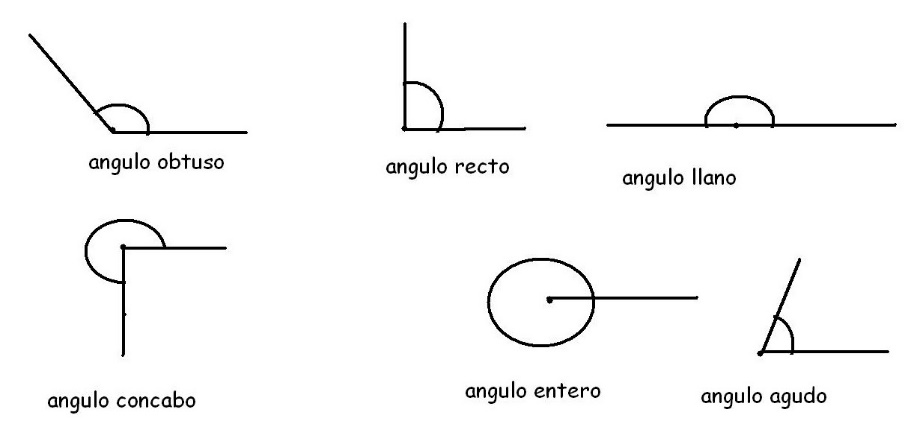 Con apoyo del transportador del desafío pasado, ahora elaborarán un geoplano en el desafío #37, donde deben concluir que dos ángulos son iguales si tienen igual medida, aunque estén en distinta posición o la longitud de sus lados sea diferente.Conseguir los materiales solicitados en el libro de texto para el geoplano.Ahora practicarán la medición de ángulos por equipos. El maestro deberá trazar varios ángulos en una hoja blanca, la cual deberá repartirla a los equipos, dando un SEMANA de uno o dos minutos por cada integrante para que localice la medida del ángulo. Cuando el SEMANA se acaba se grita: ¡SEMANA! y se pasa a otro integrante para que calcule la medida del siguiente ángulo. Gana el equipo que tenga más aciertos en medida.Aplicar el desafío #38 en equipos, donde los alumnos deben desarrollar la habilidad de usar el transportador que construyeron al tener que reproducir diferentes ángulos. Reflexionar: ¿cómo trazaron los ángulos?, ¿se conserva la misma abertura o cambia?, ¿costó más trabajo  reproducir alguna actividad?Preguntar a los alumnos si saben lo que es un transportador, cómo se usa y para qué. Anotar todas las posibles respuestas. Preguntar también: ¿Qué es un ángulo?, ¿dónde lo han visto o en qué figuras?Realizar el desafío #36 en el cual elaborarán un transportador de manera individual, además lo usarán para aprender a medir ángulos. Conseguir el material solicitado por el libro para su elaboración: Hoja de papel traslúcido, tachuela, hilo, compás y lápiz.Mostrar a los alumnos los ángulos más comunes y sus nombres:Con apoyo del transportador del desafío pasado, ahora elaborarán un geoplano en el desafío #37, donde deben concluir que dos ángulos son iguales si tienen igual medida, aunque estén en distinta posición o la longitud de sus lados sea diferente.Conseguir los materiales solicitados en el libro de texto para el geoplano.Ahora practicarán la medición de ángulos por equipos. El maestro deberá trazar varios ángulos en una hoja blanca, la cual deberá repartirla a los equipos, dando un SEMANA de uno o dos minutos por cada integrante para que localice la medida del ángulo. Cuando el SEMANA se acaba se grita: ¡SEMANA! y se pasa a otro integrante para que calcule la medida del siguiente ángulo. Gana el equipo que tenga más aciertos en medida.Aplicar el desafío #38 en equipos, donde los alumnos deben desarrollar la habilidad de usar el transportador que construyeron al tener que reproducir diferentes ángulos. Reflexionar: ¿cómo trazaron los ángulos?, ¿se conserva la misma abertura o cambia?, ¿costó más trabajo  reproducir alguna actividad?Preguntar a los alumnos si saben lo que es un transportador, cómo se usa y para qué. Anotar todas las posibles respuestas. Preguntar también: ¿Qué es un ángulo?, ¿dónde lo han visto o en qué figuras?Realizar el desafío #36 en el cual elaborarán un transportador de manera individual, además lo usarán para aprender a medir ángulos. Conseguir el material solicitado por el libro para su elaboración: Hoja de papel traslúcido, tachuela, hilo, compás y lápiz.Mostrar a los alumnos los ángulos más comunes y sus nombres:Con apoyo del transportador del desafío pasado, ahora elaborarán un geoplano en el desafío #37, donde deben concluir que dos ángulos son iguales si tienen igual medida, aunque estén en distinta posición o la longitud de sus lados sea diferente.Conseguir los materiales solicitados en el libro de texto para el geoplano.Ahora practicarán la medición de ángulos por equipos. El maestro deberá trazar varios ángulos en una hoja blanca, la cual deberá repartirla a los equipos, dando un SEMANA de uno o dos minutos por cada integrante para que localice la medida del ángulo. Cuando el SEMANA se acaba se grita: ¡SEMANA! y se pasa a otro integrante para que calcule la medida del siguiente ángulo. Gana el equipo que tenga más aciertos en medida.Aplicar el desafío #38 en equipos, donde los alumnos deben desarrollar la habilidad de usar el transportador que construyeron al tener que reproducir diferentes ángulos. Reflexionar: ¿cómo trazaron los ángulos?, ¿se conserva la misma abertura o cambia?, ¿costó más trabajo  reproducir alguna actividad?Preguntar a los alumnos si saben lo que es un transportador, cómo se usa y para qué. Anotar todas las posibles respuestas. Preguntar también: ¿Qué es un ángulo?, ¿dónde lo han visto o en qué figuras?Realizar el desafío #36 en el cual elaborarán un transportador de manera individual, además lo usarán para aprender a medir ángulos. Conseguir el material solicitado por el libro para su elaboración: Hoja de papel traslúcido, tachuela, hilo, compás y lápiz.Mostrar a los alumnos los ángulos más comunes y sus nombres:Con apoyo del transportador del desafío pasado, ahora elaborarán un geoplano en el desafío #37, donde deben concluir que dos ángulos son iguales si tienen igual medida, aunque estén en distinta posición o la longitud de sus lados sea diferente.Conseguir los materiales solicitados en el libro de texto para el geoplano.Ahora practicarán la medición de ángulos por equipos. El maestro deberá trazar varios ángulos en una hoja blanca, la cual deberá repartirla a los equipos, dando un SEMANA de uno o dos minutos por cada integrante para que localice la medida del ángulo. Cuando el SEMANA se acaba se grita: ¡SEMANA! y se pasa a otro integrante para que calcule la medida del siguiente ángulo. Gana el equipo que tenga más aciertos en medida.Aplicar el desafío #38 en equipos, donde los alumnos deben desarrollar la habilidad de usar el transportador que construyeron al tener que reproducir diferentes ángulos. Reflexionar: ¿cómo trazaron los ángulos?, ¿se conserva la misma abertura o cambia?, ¿costó más trabajo  reproducir alguna actividad?Preguntar a los alumnos si saben lo que es un transportador, cómo se usa y para qué. Anotar todas las posibles respuestas. Preguntar también: ¿Qué es un ángulo?, ¿dónde lo han visto o en qué figuras?Realizar el desafío #36 en el cual elaborarán un transportador de manera individual, además lo usarán para aprender a medir ángulos. Conseguir el material solicitado por el libro para su elaboración: Hoja de papel traslúcido, tachuela, hilo, compás y lápiz.Mostrar a los alumnos los ángulos más comunes y sus nombres:Con apoyo del transportador del desafío pasado, ahora elaborarán un geoplano en el desafío #37, donde deben concluir que dos ángulos son iguales si tienen igual medida, aunque estén en distinta posición o la longitud de sus lados sea diferente.Conseguir los materiales solicitados en el libro de texto para el geoplano.Ahora practicarán la medición de ángulos por equipos. El maestro deberá trazar varios ángulos en una hoja blanca, la cual deberá repartirla a los equipos, dando un SEMANA de uno o dos minutos por cada integrante para que localice la medida del ángulo. Cuando el SEMANA se acaba se grita: ¡SEMANA! y se pasa a otro integrante para que calcule la medida del siguiente ángulo. Gana el equipo que tenga más aciertos en medida.Aplicar el desafío #38 en equipos, donde los alumnos deben desarrollar la habilidad de usar el transportador que construyeron al tener que reproducir diferentes ángulos. Reflexionar: ¿cómo trazaron los ángulos?, ¿se conserva la misma abertura o cambia?, ¿costó más trabajo  reproducir alguna actividad?Preguntar a los alumnos si saben lo que es un transportador, cómo se usa y para qué. Anotar todas las posibles respuestas. Preguntar también: ¿Qué es un ángulo?, ¿dónde lo han visto o en qué figuras?Realizar el desafío #36 en el cual elaborarán un transportador de manera individual, además lo usarán para aprender a medir ángulos. Conseguir el material solicitado por el libro para su elaboración: Hoja de papel traslúcido, tachuela, hilo, compás y lápiz.Mostrar a los alumnos los ángulos más comunes y sus nombres:Con apoyo del transportador del desafío pasado, ahora elaborarán un geoplano en el desafío #37, donde deben concluir que dos ángulos son iguales si tienen igual medida, aunque estén en distinta posición o la longitud de sus lados sea diferente.Conseguir los materiales solicitados en el libro de texto para el geoplano.Ahora practicarán la medición de ángulos por equipos. El maestro deberá trazar varios ángulos en una hoja blanca, la cual deberá repartirla a los equipos, dando un SEMANA de uno o dos minutos por cada integrante para que localice la medida del ángulo. Cuando el SEMANA se acaba se grita: ¡SEMANA! y se pasa a otro integrante para que calcule la medida del siguiente ángulo. Gana el equipo que tenga más aciertos en medida.Aplicar el desafío #38 en equipos, donde los alumnos deben desarrollar la habilidad de usar el transportador que construyeron al tener que reproducir diferentes ángulos. Reflexionar: ¿cómo trazaron los ángulos?, ¿se conserva la misma abertura o cambia?, ¿costó más trabajo  reproducir alguna actividad?MATERIACiencias NaturalesGRADO4°SEMANASemana 1ACTIVIDADESACTIVIDADESACTIVIDADESACTIVIDADESACTIVIDADESACTIVIDADESConocimientos previosPreguntar al alumno ¿qué sabe acerca de la diversidad?, ¿dónde puede encontrar diversidad natural?, ¿cómo se reproducen las plantas?. De acuerdo a  la respuesta que den, escribir en el pizarrón las más acertadasLeer la página 43  y observar las imágenes: ¿Qué es?, ¿por qué serán tan distintas? Comentar al respecto.¿Semilla o planta? Pág. 44Llevar en equipos: dos ejotes, una flor, tijeras, alfiler y lupa.Observar los ejotes por dentro al igual que las flores ¿qué tienen por dentro?, ¿cómo se formó?, ¿qué función tiene cada parte?Lectura en grupo de las páginas 44 y 45 de su libro de texto. Comentar conceptos tales como: cáliz, sépalos, pétalos, corola, estambre, antena, filamentos, pistilo, ovario, óvulos, estilo, estigma, semilla, etc.Observar la imagen de las partes de la flor.Enseguida buscar cada parte de la flor de la imagen, en la flor real: el pistilo, estilo, estigma y describan todo lo que ven.Lo que aprendí en la reproducción. Pág. 46Reflexionar acerca de lo que hasta el momento llevan aprendido.Regresarse al inicio del tema y analizar si las respuestas que se tenían eran correctas.Pensar en el frijol y cómo germina. Preguntar a los alumnos: ¿saben qué es la germinación?, ¿qué función tiene?Anotar todas sus reflexiones en la libreta de ciencias naturales.Reproducción asexual. Pág. 47Trabajar en equipos y reunir el material que se  necesita (flor de geranio o clavel, una cebolla, una papa, tres frascos vacíos, dos vasos de vidrio, un litro de agua, cinco macetas pequeñas o botellas, tierra con hojas para maceta, una taza o vaso de plástico para medir).Seguir las instrucciones donde la intención es que los alumnos observen en 15 días lo que le sucede a cada objeto, si le salen raíces o se seca. En caso de que alguna tenga raíces deberán trasplantarla. Contestar las preguntas en el cuaderno: ¿por qué tiene vida propia lo que trasplantaron a la maceta?, ¿cómo intervinieron el androceo y el gineceo para que esto sucediera? Semejanzas y diferencias entre la reproducción sexual y asexual. Pág. 48Reproducir en el cuaderno la tabla sobre características, ejemplos y tipo de reproducción: sexual o asexual. Escribir en la tabla ejemplos de plantas.Formar equipos y comentar las respuestas.Conocimientos previosPreguntar al alumno ¿qué sabe acerca de la diversidad?, ¿dónde puede encontrar diversidad natural?, ¿cómo se reproducen las plantas?. De acuerdo a  la respuesta que den, escribir en el pizarrón las más acertadasLeer la página 43  y observar las imágenes: ¿Qué es?, ¿por qué serán tan distintas? Comentar al respecto.¿Semilla o planta? Pág. 44Llevar en equipos: dos ejotes, una flor, tijeras, alfiler y lupa.Observar los ejotes por dentro al igual que las flores ¿qué tienen por dentro?, ¿cómo se formó?, ¿qué función tiene cada parte?Lectura en grupo de las páginas 44 y 45 de su libro de texto. Comentar conceptos tales como: cáliz, sépalos, pétalos, corola, estambre, antena, filamentos, pistilo, ovario, óvulos, estilo, estigma, semilla, etc.Observar la imagen de las partes de la flor.Enseguida buscar cada parte de la flor de la imagen, en la flor real: el pistilo, estilo, estigma y describan todo lo que ven.Lo que aprendí en la reproducción. Pág. 46Reflexionar acerca de lo que hasta el momento llevan aprendido.Regresarse al inicio del tema y analizar si las respuestas que se tenían eran correctas.Pensar en el frijol y cómo germina. Preguntar a los alumnos: ¿saben qué es la germinación?, ¿qué función tiene?Anotar todas sus reflexiones en la libreta de ciencias naturales.Reproducción asexual. Pág. 47Trabajar en equipos y reunir el material que se  necesita (flor de geranio o clavel, una cebolla, una papa, tres frascos vacíos, dos vasos de vidrio, un litro de agua, cinco macetas pequeñas o botellas, tierra con hojas para maceta, una taza o vaso de plástico para medir).Seguir las instrucciones donde la intención es que los alumnos observen en 15 días lo que le sucede a cada objeto, si le salen raíces o se seca. En caso de que alguna tenga raíces deberán trasplantarla. Contestar las preguntas en el cuaderno: ¿por qué tiene vida propia lo que trasplantaron a la maceta?, ¿cómo intervinieron el androceo y el gineceo para que esto sucediera? Semejanzas y diferencias entre la reproducción sexual y asexual. Pág. 48Reproducir en el cuaderno la tabla sobre características, ejemplos y tipo de reproducción: sexual o asexual. Escribir en la tabla ejemplos de plantas.Formar equipos y comentar las respuestas.Conocimientos previosPreguntar al alumno ¿qué sabe acerca de la diversidad?, ¿dónde puede encontrar diversidad natural?, ¿cómo se reproducen las plantas?. De acuerdo a  la respuesta que den, escribir en el pizarrón las más acertadasLeer la página 43  y observar las imágenes: ¿Qué es?, ¿por qué serán tan distintas? Comentar al respecto.¿Semilla o planta? Pág. 44Llevar en equipos: dos ejotes, una flor, tijeras, alfiler y lupa.Observar los ejotes por dentro al igual que las flores ¿qué tienen por dentro?, ¿cómo se formó?, ¿qué función tiene cada parte?Lectura en grupo de las páginas 44 y 45 de su libro de texto. Comentar conceptos tales como: cáliz, sépalos, pétalos, corola, estambre, antena, filamentos, pistilo, ovario, óvulos, estilo, estigma, semilla, etc.Observar la imagen de las partes de la flor.Enseguida buscar cada parte de la flor de la imagen, en la flor real: el pistilo, estilo, estigma y describan todo lo que ven.Lo que aprendí en la reproducción. Pág. 46Reflexionar acerca de lo que hasta el momento llevan aprendido.Regresarse al inicio del tema y analizar si las respuestas que se tenían eran correctas.Pensar en el frijol y cómo germina. Preguntar a los alumnos: ¿saben qué es la germinación?, ¿qué función tiene?Anotar todas sus reflexiones en la libreta de ciencias naturales.Reproducción asexual. Pág. 47Trabajar en equipos y reunir el material que se  necesita (flor de geranio o clavel, una cebolla, una papa, tres frascos vacíos, dos vasos de vidrio, un litro de agua, cinco macetas pequeñas o botellas, tierra con hojas para maceta, una taza o vaso de plástico para medir).Seguir las instrucciones donde la intención es que los alumnos observen en 15 días lo que le sucede a cada objeto, si le salen raíces o se seca. En caso de que alguna tenga raíces deberán trasplantarla. Contestar las preguntas en el cuaderno: ¿por qué tiene vida propia lo que trasplantaron a la maceta?, ¿cómo intervinieron el androceo y el gineceo para que esto sucediera? Semejanzas y diferencias entre la reproducción sexual y asexual. Pág. 48Reproducir en el cuaderno la tabla sobre características, ejemplos y tipo de reproducción: sexual o asexual. Escribir en la tabla ejemplos de plantas.Formar equipos y comentar las respuestas.Conocimientos previosPreguntar al alumno ¿qué sabe acerca de la diversidad?, ¿dónde puede encontrar diversidad natural?, ¿cómo se reproducen las plantas?. De acuerdo a  la respuesta que den, escribir en el pizarrón las más acertadasLeer la página 43  y observar las imágenes: ¿Qué es?, ¿por qué serán tan distintas? Comentar al respecto.¿Semilla o planta? Pág. 44Llevar en equipos: dos ejotes, una flor, tijeras, alfiler y lupa.Observar los ejotes por dentro al igual que las flores ¿qué tienen por dentro?, ¿cómo se formó?, ¿qué función tiene cada parte?Lectura en grupo de las páginas 44 y 45 de su libro de texto. Comentar conceptos tales como: cáliz, sépalos, pétalos, corola, estambre, antena, filamentos, pistilo, ovario, óvulos, estilo, estigma, semilla, etc.Observar la imagen de las partes de la flor.Enseguida buscar cada parte de la flor de la imagen, en la flor real: el pistilo, estilo, estigma y describan todo lo que ven.Lo que aprendí en la reproducción. Pág. 46Reflexionar acerca de lo que hasta el momento llevan aprendido.Regresarse al inicio del tema y analizar si las respuestas que se tenían eran correctas.Pensar en el frijol y cómo germina. Preguntar a los alumnos: ¿saben qué es la germinación?, ¿qué función tiene?Anotar todas sus reflexiones en la libreta de ciencias naturales.Reproducción asexual. Pág. 47Trabajar en equipos y reunir el material que se  necesita (flor de geranio o clavel, una cebolla, una papa, tres frascos vacíos, dos vasos de vidrio, un litro de agua, cinco macetas pequeñas o botellas, tierra con hojas para maceta, una taza o vaso de plástico para medir).Seguir las instrucciones donde la intención es que los alumnos observen en 15 días lo que le sucede a cada objeto, si le salen raíces o se seca. En caso de que alguna tenga raíces deberán trasplantarla. Contestar las preguntas en el cuaderno: ¿por qué tiene vida propia lo que trasplantaron a la maceta?, ¿cómo intervinieron el androceo y el gineceo para que esto sucediera? Semejanzas y diferencias entre la reproducción sexual y asexual. Pág. 48Reproducir en el cuaderno la tabla sobre características, ejemplos y tipo de reproducción: sexual o asexual. Escribir en la tabla ejemplos de plantas.Formar equipos y comentar las respuestas.Conocimientos previosPreguntar al alumno ¿qué sabe acerca de la diversidad?, ¿dónde puede encontrar diversidad natural?, ¿cómo se reproducen las plantas?. De acuerdo a  la respuesta que den, escribir en el pizarrón las más acertadasLeer la página 43  y observar las imágenes: ¿Qué es?, ¿por qué serán tan distintas? Comentar al respecto.¿Semilla o planta? Pág. 44Llevar en equipos: dos ejotes, una flor, tijeras, alfiler y lupa.Observar los ejotes por dentro al igual que las flores ¿qué tienen por dentro?, ¿cómo se formó?, ¿qué función tiene cada parte?Lectura en grupo de las páginas 44 y 45 de su libro de texto. Comentar conceptos tales como: cáliz, sépalos, pétalos, corola, estambre, antena, filamentos, pistilo, ovario, óvulos, estilo, estigma, semilla, etc.Observar la imagen de las partes de la flor.Enseguida buscar cada parte de la flor de la imagen, en la flor real: el pistilo, estilo, estigma y describan todo lo que ven.Lo que aprendí en la reproducción. Pág. 46Reflexionar acerca de lo que hasta el momento llevan aprendido.Regresarse al inicio del tema y analizar si las respuestas que se tenían eran correctas.Pensar en el frijol y cómo germina. Preguntar a los alumnos: ¿saben qué es la germinación?, ¿qué función tiene?Anotar todas sus reflexiones en la libreta de ciencias naturales.Reproducción asexual. Pág. 47Trabajar en equipos y reunir el material que se  necesita (flor de geranio o clavel, una cebolla, una papa, tres frascos vacíos, dos vasos de vidrio, un litro de agua, cinco macetas pequeñas o botellas, tierra con hojas para maceta, una taza o vaso de plástico para medir).Seguir las instrucciones donde la intención es que los alumnos observen en 15 días lo que le sucede a cada objeto, si le salen raíces o se seca. En caso de que alguna tenga raíces deberán trasplantarla. Contestar las preguntas en el cuaderno: ¿por qué tiene vida propia lo que trasplantaron a la maceta?, ¿cómo intervinieron el androceo y el gineceo para que esto sucediera? Semejanzas y diferencias entre la reproducción sexual y asexual. Pág. 48Reproducir en el cuaderno la tabla sobre características, ejemplos y tipo de reproducción: sexual o asexual. Escribir en la tabla ejemplos de plantas.Formar equipos y comentar las respuestas.Conocimientos previosPreguntar al alumno ¿qué sabe acerca de la diversidad?, ¿dónde puede encontrar diversidad natural?, ¿cómo se reproducen las plantas?. De acuerdo a  la respuesta que den, escribir en el pizarrón las más acertadasLeer la página 43  y observar las imágenes: ¿Qué es?, ¿por qué serán tan distintas? Comentar al respecto.¿Semilla o planta? Pág. 44Llevar en equipos: dos ejotes, una flor, tijeras, alfiler y lupa.Observar los ejotes por dentro al igual que las flores ¿qué tienen por dentro?, ¿cómo se formó?, ¿qué función tiene cada parte?Lectura en grupo de las páginas 44 y 45 de su libro de texto. Comentar conceptos tales como: cáliz, sépalos, pétalos, corola, estambre, antena, filamentos, pistilo, ovario, óvulos, estilo, estigma, semilla, etc.Observar la imagen de las partes de la flor.Enseguida buscar cada parte de la flor de la imagen, en la flor real: el pistilo, estilo, estigma y describan todo lo que ven.Lo que aprendí en la reproducción. Pág. 46Reflexionar acerca de lo que hasta el momento llevan aprendido.Regresarse al inicio del tema y analizar si las respuestas que se tenían eran correctas.Pensar en el frijol y cómo germina. Preguntar a los alumnos: ¿saben qué es la germinación?, ¿qué función tiene?Anotar todas sus reflexiones en la libreta de ciencias naturales.Reproducción asexual. Pág. 47Trabajar en equipos y reunir el material que se  necesita (flor de geranio o clavel, una cebolla, una papa, tres frascos vacíos, dos vasos de vidrio, un litro de agua, cinco macetas pequeñas o botellas, tierra con hojas para maceta, una taza o vaso de plástico para medir).Seguir las instrucciones donde la intención es que los alumnos observen en 15 días lo que le sucede a cada objeto, si le salen raíces o se seca. En caso de que alguna tenga raíces deberán trasplantarla. Contestar las preguntas en el cuaderno: ¿por qué tiene vida propia lo que trasplantaron a la maceta?, ¿cómo intervinieron el androceo y el gineceo para que esto sucediera? Semejanzas y diferencias entre la reproducción sexual y asexual. Pág. 48Reproducir en el cuaderno la tabla sobre características, ejemplos y tipo de reproducción: sexual o asexual. Escribir en la tabla ejemplos de plantas.Formar equipos y comentar las respuestas.MATERIACiencias NaturalesGRADO4°SEMANASemana 2ACTIVIDADESACTIVIDADESACTIVIDADESACTIVIDADESACTIVIDADESACTIVIDADESPreguntar a los alumnos  ¿si el ambiente tiene interviene en la reproducción?, ¿y cómo?, ¿qué es la polinización?Hacer lectura comentada de las páginas 48 y 49 acerca de la reproducción de las plantas, el ambiente y la polinización.El polen. Pág. 49En equipos encargar dos cucharas con talco y doce círculos de confeti de color oscuro.Trabajar en el piso del patio, pegar los confetis 20 cm separados uno de otro. Acomodarse a dos metros del confeti, tomar  la cuchara y soplar.Contestar las preguntas ¿el confeti se llenó de talco?Analizar cómo es que el polen cubre los estigmas de las flores.Revisar este link para ver video de la polinización:http://www.youtube.com/watch?v=fNuouwMeal4&feature=relatedReproducción en  plantas. Pág. 50Investigar en libros, revistas e internet en qué consiste la polinización, la dispersión de semillas y la germinación. Organizar la información.Enriquecer la información con dibujos.Contestar las preguntas en el cuaderno: ¿cómo se lleva a cabo la reproducción asexual en las plantas?, ¿tiene relación con la polinización?Relacionar las columnas del ejercicio del libro de texto, donde se debe localizar los conceptos pistilo, óvulos, estilo, ovario.Incubación. Pág. 52Lectura en grupo de la página 51, acerca de la reproducción sexual en animales. Realizar una paráfrasis del texto.Elaborar la tabla de la página 52 y completar la información investigada en libros, enciclopedias, revistas e internet acerca de cómo el cocodrilo tortuga laud, el pingüino emperador y el pájaro cuclillo cuidan sus huevos para asegurar el nacimiento de sus crías.Escribir un reporte y mostrarlo a los compañeros.Elección de pareja, cortejo y cuidado de crías. Pág. 53Investigar en equipos en libros, revistas o internet las interacciones de los animales durante la reproducción: la elección de pareja, el cortejo y el cuidado de sus crías. Escoger tres especies y presentar la información a manera de documental, historieta, folleto, presentación por computadora, cartel o video.Presentar el trabajo a los compañeros, otros grupos así como al director.Preguntar a los alumnos  ¿si el ambiente tiene interviene en la reproducción?, ¿y cómo?, ¿qué es la polinización?Hacer lectura comentada de las páginas 48 y 49 acerca de la reproducción de las plantas, el ambiente y la polinización.El polen. Pág. 49En equipos encargar dos cucharas con talco y doce círculos de confeti de color oscuro.Trabajar en el piso del patio, pegar los confetis 20 cm separados uno de otro. Acomodarse a dos metros del confeti, tomar  la cuchara y soplar.Contestar las preguntas ¿el confeti se llenó de talco?Analizar cómo es que el polen cubre los estigmas de las flores.Revisar este link para ver video de la polinización:http://www.youtube.com/watch?v=fNuouwMeal4&feature=relatedReproducción en  plantas. Pág. 50Investigar en libros, revistas e internet en qué consiste la polinización, la dispersión de semillas y la germinación. Organizar la información.Enriquecer la información con dibujos.Contestar las preguntas en el cuaderno: ¿cómo se lleva a cabo la reproducción asexual en las plantas?, ¿tiene relación con la polinización?Relacionar las columnas del ejercicio del libro de texto, donde se debe localizar los conceptos pistilo, óvulos, estilo, ovario.Incubación. Pág. 52Lectura en grupo de la página 51, acerca de la reproducción sexual en animales. Realizar una paráfrasis del texto.Elaborar la tabla de la página 52 y completar la información investigada en libros, enciclopedias, revistas e internet acerca de cómo el cocodrilo tortuga laud, el pingüino emperador y el pájaro cuclillo cuidan sus huevos para asegurar el nacimiento de sus crías.Escribir un reporte y mostrarlo a los compañeros.Elección de pareja, cortejo y cuidado de crías. Pág. 53Investigar en equipos en libros, revistas o internet las interacciones de los animales durante la reproducción: la elección de pareja, el cortejo y el cuidado de sus crías. Escoger tres especies y presentar la información a manera de documental, historieta, folleto, presentación por computadora, cartel o video.Presentar el trabajo a los compañeros, otros grupos así como al director.Preguntar a los alumnos  ¿si el ambiente tiene interviene en la reproducción?, ¿y cómo?, ¿qué es la polinización?Hacer lectura comentada de las páginas 48 y 49 acerca de la reproducción de las plantas, el ambiente y la polinización.El polen. Pág. 49En equipos encargar dos cucharas con talco y doce círculos de confeti de color oscuro.Trabajar en el piso del patio, pegar los confetis 20 cm separados uno de otro. Acomodarse a dos metros del confeti, tomar  la cuchara y soplar.Contestar las preguntas ¿el confeti se llenó de talco?Analizar cómo es que el polen cubre los estigmas de las flores.Revisar este link para ver video de la polinización:http://www.youtube.com/watch?v=fNuouwMeal4&feature=relatedReproducción en  plantas. Pág. 50Investigar en libros, revistas e internet en qué consiste la polinización, la dispersión de semillas y la germinación. Organizar la información.Enriquecer la información con dibujos.Contestar las preguntas en el cuaderno: ¿cómo se lleva a cabo la reproducción asexual en las plantas?, ¿tiene relación con la polinización?Relacionar las columnas del ejercicio del libro de texto, donde se debe localizar los conceptos pistilo, óvulos, estilo, ovario.Incubación. Pág. 52Lectura en grupo de la página 51, acerca de la reproducción sexual en animales. Realizar una paráfrasis del texto.Elaborar la tabla de la página 52 y completar la información investigada en libros, enciclopedias, revistas e internet acerca de cómo el cocodrilo tortuga laud, el pingüino emperador y el pájaro cuclillo cuidan sus huevos para asegurar el nacimiento de sus crías.Escribir un reporte y mostrarlo a los compañeros.Elección de pareja, cortejo y cuidado de crías. Pág. 53Investigar en equipos en libros, revistas o internet las interacciones de los animales durante la reproducción: la elección de pareja, el cortejo y el cuidado de sus crías. Escoger tres especies y presentar la información a manera de documental, historieta, folleto, presentación por computadora, cartel o video.Presentar el trabajo a los compañeros, otros grupos así como al director.Preguntar a los alumnos  ¿si el ambiente tiene interviene en la reproducción?, ¿y cómo?, ¿qué es la polinización?Hacer lectura comentada de las páginas 48 y 49 acerca de la reproducción de las plantas, el ambiente y la polinización.El polen. Pág. 49En equipos encargar dos cucharas con talco y doce círculos de confeti de color oscuro.Trabajar en el piso del patio, pegar los confetis 20 cm separados uno de otro. Acomodarse a dos metros del confeti, tomar  la cuchara y soplar.Contestar las preguntas ¿el confeti se llenó de talco?Analizar cómo es que el polen cubre los estigmas de las flores.Revisar este link para ver video de la polinización:http://www.youtube.com/watch?v=fNuouwMeal4&feature=relatedReproducción en  plantas. Pág. 50Investigar en libros, revistas e internet en qué consiste la polinización, la dispersión de semillas y la germinación. Organizar la información.Enriquecer la información con dibujos.Contestar las preguntas en el cuaderno: ¿cómo se lleva a cabo la reproducción asexual en las plantas?, ¿tiene relación con la polinización?Relacionar las columnas del ejercicio del libro de texto, donde se debe localizar los conceptos pistilo, óvulos, estilo, ovario.Incubación. Pág. 52Lectura en grupo de la página 51, acerca de la reproducción sexual en animales. Realizar una paráfrasis del texto.Elaborar la tabla de la página 52 y completar la información investigada en libros, enciclopedias, revistas e internet acerca de cómo el cocodrilo tortuga laud, el pingüino emperador y el pájaro cuclillo cuidan sus huevos para asegurar el nacimiento de sus crías.Escribir un reporte y mostrarlo a los compañeros.Elección de pareja, cortejo y cuidado de crías. Pág. 53Investigar en equipos en libros, revistas o internet las interacciones de los animales durante la reproducción: la elección de pareja, el cortejo y el cuidado de sus crías. Escoger tres especies y presentar la información a manera de documental, historieta, folleto, presentación por computadora, cartel o video.Presentar el trabajo a los compañeros, otros grupos así como al director.Preguntar a los alumnos  ¿si el ambiente tiene interviene en la reproducción?, ¿y cómo?, ¿qué es la polinización?Hacer lectura comentada de las páginas 48 y 49 acerca de la reproducción de las plantas, el ambiente y la polinización.El polen. Pág. 49En equipos encargar dos cucharas con talco y doce círculos de confeti de color oscuro.Trabajar en el piso del patio, pegar los confetis 20 cm separados uno de otro. Acomodarse a dos metros del confeti, tomar  la cuchara y soplar.Contestar las preguntas ¿el confeti se llenó de talco?Analizar cómo es que el polen cubre los estigmas de las flores.Revisar este link para ver video de la polinización:http://www.youtube.com/watch?v=fNuouwMeal4&feature=relatedReproducción en  plantas. Pág. 50Investigar en libros, revistas e internet en qué consiste la polinización, la dispersión de semillas y la germinación. Organizar la información.Enriquecer la información con dibujos.Contestar las preguntas en el cuaderno: ¿cómo se lleva a cabo la reproducción asexual en las plantas?, ¿tiene relación con la polinización?Relacionar las columnas del ejercicio del libro de texto, donde se debe localizar los conceptos pistilo, óvulos, estilo, ovario.Incubación. Pág. 52Lectura en grupo de la página 51, acerca de la reproducción sexual en animales. Realizar una paráfrasis del texto.Elaborar la tabla de la página 52 y completar la información investigada en libros, enciclopedias, revistas e internet acerca de cómo el cocodrilo tortuga laud, el pingüino emperador y el pájaro cuclillo cuidan sus huevos para asegurar el nacimiento de sus crías.Escribir un reporte y mostrarlo a los compañeros.Elección de pareja, cortejo y cuidado de crías. Pág. 53Investigar en equipos en libros, revistas o internet las interacciones de los animales durante la reproducción: la elección de pareja, el cortejo y el cuidado de sus crías. Escoger tres especies y presentar la información a manera de documental, historieta, folleto, presentación por computadora, cartel o video.Presentar el trabajo a los compañeros, otros grupos así como al director.Preguntar a los alumnos  ¿si el ambiente tiene interviene en la reproducción?, ¿y cómo?, ¿qué es la polinización?Hacer lectura comentada de las páginas 48 y 49 acerca de la reproducción de las plantas, el ambiente y la polinización.El polen. Pág. 49En equipos encargar dos cucharas con talco y doce círculos de confeti de color oscuro.Trabajar en el piso del patio, pegar los confetis 20 cm separados uno de otro. Acomodarse a dos metros del confeti, tomar  la cuchara y soplar.Contestar las preguntas ¿el confeti se llenó de talco?Analizar cómo es que el polen cubre los estigmas de las flores.Revisar este link para ver video de la polinización:http://www.youtube.com/watch?v=fNuouwMeal4&feature=relatedReproducción en  plantas. Pág. 50Investigar en libros, revistas e internet en qué consiste la polinización, la dispersión de semillas y la germinación. Organizar la información.Enriquecer la información con dibujos.Contestar las preguntas en el cuaderno: ¿cómo se lleva a cabo la reproducción asexual en las plantas?, ¿tiene relación con la polinización?Relacionar las columnas del ejercicio del libro de texto, donde se debe localizar los conceptos pistilo, óvulos, estilo, ovario.Incubación. Pág. 52Lectura en grupo de la página 51, acerca de la reproducción sexual en animales. Realizar una paráfrasis del texto.Elaborar la tabla de la página 52 y completar la información investigada en libros, enciclopedias, revistas e internet acerca de cómo el cocodrilo tortuga laud, el pingüino emperador y el pájaro cuclillo cuidan sus huevos para asegurar el nacimiento de sus crías.Escribir un reporte y mostrarlo a los compañeros.Elección de pareja, cortejo y cuidado de crías. Pág. 53Investigar en equipos en libros, revistas o internet las interacciones de los animales durante la reproducción: la elección de pareja, el cortejo y el cuidado de sus crías. Escoger tres especies y presentar la información a manera de documental, historieta, folleto, presentación por computadora, cartel o video.Presentar el trabajo a los compañeros, otros grupos así como al director.MATERIACiencias NaturalesGRADO4°SEMANASemana 3ACTIVIDADESACTIVIDADESACTIVIDADESACTIVIDADESACTIVIDADESACTIVIDADESConocimientos previos.Preguntar a los alumnos: ¿han escuchado hablar de los hongos y las bacterias?, ¿qué saben de ellos?, ¿los han visto?, ¿dónde los han visto?, ¿cómo son? Comentar grupalmente y anotar en el pizarrón las opiniones como lluvia de ideas.Los hongos y las bacterias. Pág. 55Investigar en libros de la biblioteca escolar, revistas o internet, las características de hongos y bacterias, su clasificación, los beneficios y riesgos que representan para el ser humano.Elaborar un cuadro como el siguiente:Compartir la información al resto del grupo.Observar en el siguiente enlace, algunas imágenes y reproducción de bacterias y hongos:https://www.youtube.com/watch?v=DKmo_4wsQXQ Uso de microorganismos en la elaboración de alimentos. Pág. 55Dividir el grupo en dos equipos. El equipo uno se debe poner de acuerdo para realizar el experimento de la elaboración de yogur. El segundo equipo la levadura.Cada equipo debe traer lo que necesita. Repartir comisiones.Seguir las instrucciones detalladamente como se muestra en el libro.El maestro deberá estar al pendiente de coordinar y vigilar que todo se esté llevando a cabo con mucho cuidado e higiene.Compartir sus productos al final y sacar sus conclusiones.Contestar las preguntas: ¿qué diferencia hay entre el yogurt y la levadura?, ¿qué sustancia ocasiona los cambios?, ¿qué produjo el gas?, ¿qué se supone que hace la levadura con el azúcar?Lo que ocasionan las bacterias y los hongos. Pág. 56Para esta actividad los alumnos deben observar durante 3 días unos frascos que contendrá gelatina y otros ingredientes.La intención es demostrar cómo los agentes biológicos se desarrollan al ingresar a tu cuerpo.Con ayuda de sus padres, los alumnos tienen que desinfectar los frascos y preparar la gelatina como se indica.En la escuela hay que etiquetar los frascos de acuerdo a las instrucciones dadas.Realizar anotaciones en el cuaderno durante los tres días.Hacer lectura comentada de la página 57 en relación a la descomposición de los alimentos.Conocimientos previos.Preguntar a los alumnos: ¿han escuchado hablar de los hongos y las bacterias?, ¿qué saben de ellos?, ¿los han visto?, ¿dónde los han visto?, ¿cómo son? Comentar grupalmente y anotar en el pizarrón las opiniones como lluvia de ideas.Los hongos y las bacterias. Pág. 55Investigar en libros de la biblioteca escolar, revistas o internet, las características de hongos y bacterias, su clasificación, los beneficios y riesgos que representan para el ser humano.Elaborar un cuadro como el siguiente:Compartir la información al resto del grupo.Observar en el siguiente enlace, algunas imágenes y reproducción de bacterias y hongos:https://www.youtube.com/watch?v=DKmo_4wsQXQ Uso de microorganismos en la elaboración de alimentos. Pág. 55Dividir el grupo en dos equipos. El equipo uno se debe poner de acuerdo para realizar el experimento de la elaboración de yogur. El segundo equipo la levadura.Cada equipo debe traer lo que necesita. Repartir comisiones.Seguir las instrucciones detalladamente como se muestra en el libro.El maestro deberá estar al pendiente de coordinar y vigilar que todo se esté llevando a cabo con mucho cuidado e higiene.Compartir sus productos al final y sacar sus conclusiones.Contestar las preguntas: ¿qué diferencia hay entre el yogurt y la levadura?, ¿qué sustancia ocasiona los cambios?, ¿qué produjo el gas?, ¿qué se supone que hace la levadura con el azúcar?Lo que ocasionan las bacterias y los hongos. Pág. 56Para esta actividad los alumnos deben observar durante 3 días unos frascos que contendrá gelatina y otros ingredientes.La intención es demostrar cómo los agentes biológicos se desarrollan al ingresar a tu cuerpo.Con ayuda de sus padres, los alumnos tienen que desinfectar los frascos y preparar la gelatina como se indica.En la escuela hay que etiquetar los frascos de acuerdo a las instrucciones dadas.Realizar anotaciones en el cuaderno durante los tres días.Hacer lectura comentada de la página 57 en relación a la descomposición de los alimentos.Conocimientos previos.Preguntar a los alumnos: ¿han escuchado hablar de los hongos y las bacterias?, ¿qué saben de ellos?, ¿los han visto?, ¿dónde los han visto?, ¿cómo son? Comentar grupalmente y anotar en el pizarrón las opiniones como lluvia de ideas.Los hongos y las bacterias. Pág. 55Investigar en libros de la biblioteca escolar, revistas o internet, las características de hongos y bacterias, su clasificación, los beneficios y riesgos que representan para el ser humano.Elaborar un cuadro como el siguiente:Compartir la información al resto del grupo.Observar en el siguiente enlace, algunas imágenes y reproducción de bacterias y hongos:https://www.youtube.com/watch?v=DKmo_4wsQXQ Uso de microorganismos en la elaboración de alimentos. Pág. 55Dividir el grupo en dos equipos. El equipo uno se debe poner de acuerdo para realizar el experimento de la elaboración de yogur. El segundo equipo la levadura.Cada equipo debe traer lo que necesita. Repartir comisiones.Seguir las instrucciones detalladamente como se muestra en el libro.El maestro deberá estar al pendiente de coordinar y vigilar que todo se esté llevando a cabo con mucho cuidado e higiene.Compartir sus productos al final y sacar sus conclusiones.Contestar las preguntas: ¿qué diferencia hay entre el yogurt y la levadura?, ¿qué sustancia ocasiona los cambios?, ¿qué produjo el gas?, ¿qué se supone que hace la levadura con el azúcar?Lo que ocasionan las bacterias y los hongos. Pág. 56Para esta actividad los alumnos deben observar durante 3 días unos frascos que contendrá gelatina y otros ingredientes.La intención es demostrar cómo los agentes biológicos se desarrollan al ingresar a tu cuerpo.Con ayuda de sus padres, los alumnos tienen que desinfectar los frascos y preparar la gelatina como se indica.En la escuela hay que etiquetar los frascos de acuerdo a las instrucciones dadas.Realizar anotaciones en el cuaderno durante los tres días.Hacer lectura comentada de la página 57 en relación a la descomposición de los alimentos.Conocimientos previos.Preguntar a los alumnos: ¿han escuchado hablar de los hongos y las bacterias?, ¿qué saben de ellos?, ¿los han visto?, ¿dónde los han visto?, ¿cómo son? Comentar grupalmente y anotar en el pizarrón las opiniones como lluvia de ideas.Los hongos y las bacterias. Pág. 55Investigar en libros de la biblioteca escolar, revistas o internet, las características de hongos y bacterias, su clasificación, los beneficios y riesgos que representan para el ser humano.Elaborar un cuadro como el siguiente:Compartir la información al resto del grupo.Observar en el siguiente enlace, algunas imágenes y reproducción de bacterias y hongos:https://www.youtube.com/watch?v=DKmo_4wsQXQ Uso de microorganismos en la elaboración de alimentos. Pág. 55Dividir el grupo en dos equipos. El equipo uno se debe poner de acuerdo para realizar el experimento de la elaboración de yogur. El segundo equipo la levadura.Cada equipo debe traer lo que necesita. Repartir comisiones.Seguir las instrucciones detalladamente como se muestra en el libro.El maestro deberá estar al pendiente de coordinar y vigilar que todo se esté llevando a cabo con mucho cuidado e higiene.Compartir sus productos al final y sacar sus conclusiones.Contestar las preguntas: ¿qué diferencia hay entre el yogurt y la levadura?, ¿qué sustancia ocasiona los cambios?, ¿qué produjo el gas?, ¿qué se supone que hace la levadura con el azúcar?Lo que ocasionan las bacterias y los hongos. Pág. 56Para esta actividad los alumnos deben observar durante 3 días unos frascos que contendrá gelatina y otros ingredientes.La intención es demostrar cómo los agentes biológicos se desarrollan al ingresar a tu cuerpo.Con ayuda de sus padres, los alumnos tienen que desinfectar los frascos y preparar la gelatina como se indica.En la escuela hay que etiquetar los frascos de acuerdo a las instrucciones dadas.Realizar anotaciones en el cuaderno durante los tres días.Hacer lectura comentada de la página 57 en relación a la descomposición de los alimentos.Conocimientos previos.Preguntar a los alumnos: ¿han escuchado hablar de los hongos y las bacterias?, ¿qué saben de ellos?, ¿los han visto?, ¿dónde los han visto?, ¿cómo son? Comentar grupalmente y anotar en el pizarrón las opiniones como lluvia de ideas.Los hongos y las bacterias. Pág. 55Investigar en libros de la biblioteca escolar, revistas o internet, las características de hongos y bacterias, su clasificación, los beneficios y riesgos que representan para el ser humano.Elaborar un cuadro como el siguiente:Compartir la información al resto del grupo.Observar en el siguiente enlace, algunas imágenes y reproducción de bacterias y hongos:https://www.youtube.com/watch?v=DKmo_4wsQXQ Uso de microorganismos en la elaboración de alimentos. Pág. 55Dividir el grupo en dos equipos. El equipo uno se debe poner de acuerdo para realizar el experimento de la elaboración de yogur. El segundo equipo la levadura.Cada equipo debe traer lo que necesita. Repartir comisiones.Seguir las instrucciones detalladamente como se muestra en el libro.El maestro deberá estar al pendiente de coordinar y vigilar que todo se esté llevando a cabo con mucho cuidado e higiene.Compartir sus productos al final y sacar sus conclusiones.Contestar las preguntas: ¿qué diferencia hay entre el yogurt y la levadura?, ¿qué sustancia ocasiona los cambios?, ¿qué produjo el gas?, ¿qué se supone que hace la levadura con el azúcar?Lo que ocasionan las bacterias y los hongos. Pág. 56Para esta actividad los alumnos deben observar durante 3 días unos frascos que contendrá gelatina y otros ingredientes.La intención es demostrar cómo los agentes biológicos se desarrollan al ingresar a tu cuerpo.Con ayuda de sus padres, los alumnos tienen que desinfectar los frascos y preparar la gelatina como se indica.En la escuela hay que etiquetar los frascos de acuerdo a las instrucciones dadas.Realizar anotaciones en el cuaderno durante los tres días.Hacer lectura comentada de la página 57 en relación a la descomposición de los alimentos.Conocimientos previos.Preguntar a los alumnos: ¿han escuchado hablar de los hongos y las bacterias?, ¿qué saben de ellos?, ¿los han visto?, ¿dónde los han visto?, ¿cómo son? Comentar grupalmente y anotar en el pizarrón las opiniones como lluvia de ideas.Los hongos y las bacterias. Pág. 55Investigar en libros de la biblioteca escolar, revistas o internet, las características de hongos y bacterias, su clasificación, los beneficios y riesgos que representan para el ser humano.Elaborar un cuadro como el siguiente:Compartir la información al resto del grupo.Observar en el siguiente enlace, algunas imágenes y reproducción de bacterias y hongos:https://www.youtube.com/watch?v=DKmo_4wsQXQ Uso de microorganismos en la elaboración de alimentos. Pág. 55Dividir el grupo en dos equipos. El equipo uno se debe poner de acuerdo para realizar el experimento de la elaboración de yogur. El segundo equipo la levadura.Cada equipo debe traer lo que necesita. Repartir comisiones.Seguir las instrucciones detalladamente como se muestra en el libro.El maestro deberá estar al pendiente de coordinar y vigilar que todo se esté llevando a cabo con mucho cuidado e higiene.Compartir sus productos al final y sacar sus conclusiones.Contestar las preguntas: ¿qué diferencia hay entre el yogurt y la levadura?, ¿qué sustancia ocasiona los cambios?, ¿qué produjo el gas?, ¿qué se supone que hace la levadura con el azúcar?Lo que ocasionan las bacterias y los hongos. Pág. 56Para esta actividad los alumnos deben observar durante 3 días unos frascos que contendrá gelatina y otros ingredientes.La intención es demostrar cómo los agentes biológicos se desarrollan al ingresar a tu cuerpo.Con ayuda de sus padres, los alumnos tienen que desinfectar los frascos y preparar la gelatina como se indica.En la escuela hay que etiquetar los frascos de acuerdo a las instrucciones dadas.Realizar anotaciones en el cuaderno durante los tres días.Hacer lectura comentada de la página 57 en relación a la descomposición de los alimentos.MATERIACiencias NaturalesGRADO4°SEMANASemana 4ACTIVIDADESACTIVIDADESACTIVIDADESACTIVIDADESACTIVIDADESACTIVIDADESConocimientos previos.Pregunta a los alumnos si han observado las macetas de su jardín o el campo: ¿Qué necesitan los organismos de ese lugar para sobrevivir?Conocer las relaciones que establecen los organismos con su ambiente.El terrario. Pág. 59Por equipos juntar el material que necesitan para la actividad (envases de plástico de 10 litros, carbón vegetal, grava, tierra, hojas secas, plantas pequeñas como helechos, insectos y caracoles vivos, agua, troncos pequeños y piedras pequeñas)La intención es hacer un lugar apto para que se dé la vida, bajo condiciones físicas necesarias para sobrevivir.Exponer sus terrarios fuera del salón e invitar a otros grupos y maestros.Observar las relaciones entre los seres vivos ahí presentes y hacer anotaciones y conclusiones en el cuaderno.Llevarse sus terrarios a casa y regarlo para que se conserve por más SEMANA.Lo vivo y no lo vivo. Pág. 60En equipos investigar lo que son los factores biológicos y los factores físicos.Salir a los alrededores de la escuela y observar si existen factores biológicos y físicos, ¿cuáles son?, anotar en la libreta lo observado.Observar las imágenes del libro pág. 60 y 61, señalar cuáles son los factores biológicos y cuáles los físicos.Realizar la lectura comentada pág. 62 sobre el agua y los ecosistemas. Observar las imágenes de la página 63 y compararlas, ¿qué tienen diferente?, ¿por qué tienen factores distintos?, ¿hará frío o calor?Comentar y reflexionar.Dejar de tarea dibujar el paisaje del lugar donde viven y hacer una exposición de los productos.Conocimientos previos.Pregunta a los alumnos si han observado las macetas de su jardín o el campo: ¿Qué necesitan los organismos de ese lugar para sobrevivir?Conocer las relaciones que establecen los organismos con su ambiente.El terrario. Pág. 59Por equipos juntar el material que necesitan para la actividad (envases de plástico de 10 litros, carbón vegetal, grava, tierra, hojas secas, plantas pequeñas como helechos, insectos y caracoles vivos, agua, troncos pequeños y piedras pequeñas)La intención es hacer un lugar apto para que se dé la vida, bajo condiciones físicas necesarias para sobrevivir.Exponer sus terrarios fuera del salón e invitar a otros grupos y maestros.Observar las relaciones entre los seres vivos ahí presentes y hacer anotaciones y conclusiones en el cuaderno.Llevarse sus terrarios a casa y regarlo para que se conserve por más SEMANA.Lo vivo y no lo vivo. Pág. 60En equipos investigar lo que son los factores biológicos y los factores físicos.Salir a los alrededores de la escuela y observar si existen factores biológicos y físicos, ¿cuáles son?, anotar en la libreta lo observado.Observar las imágenes del libro pág. 60 y 61, señalar cuáles son los factores biológicos y cuáles los físicos.Realizar la lectura comentada pág. 62 sobre el agua y los ecosistemas. Observar las imágenes de la página 63 y compararlas, ¿qué tienen diferente?, ¿por qué tienen factores distintos?, ¿hará frío o calor?Comentar y reflexionar.Dejar de tarea dibujar el paisaje del lugar donde viven y hacer una exposición de los productos.Conocimientos previos.Pregunta a los alumnos si han observado las macetas de su jardín o el campo: ¿Qué necesitan los organismos de ese lugar para sobrevivir?Conocer las relaciones que establecen los organismos con su ambiente.El terrario. Pág. 59Por equipos juntar el material que necesitan para la actividad (envases de plástico de 10 litros, carbón vegetal, grava, tierra, hojas secas, plantas pequeñas como helechos, insectos y caracoles vivos, agua, troncos pequeños y piedras pequeñas)La intención es hacer un lugar apto para que se dé la vida, bajo condiciones físicas necesarias para sobrevivir.Exponer sus terrarios fuera del salón e invitar a otros grupos y maestros.Observar las relaciones entre los seres vivos ahí presentes y hacer anotaciones y conclusiones en el cuaderno.Llevarse sus terrarios a casa y regarlo para que se conserve por más SEMANA.Lo vivo y no lo vivo. Pág. 60En equipos investigar lo que son los factores biológicos y los factores físicos.Salir a los alrededores de la escuela y observar si existen factores biológicos y físicos, ¿cuáles son?, anotar en la libreta lo observado.Observar las imágenes del libro pág. 60 y 61, señalar cuáles son los factores biológicos y cuáles los físicos.Realizar la lectura comentada pág. 62 sobre el agua y los ecosistemas. Observar las imágenes de la página 63 y compararlas, ¿qué tienen diferente?, ¿por qué tienen factores distintos?, ¿hará frío o calor?Comentar y reflexionar.Dejar de tarea dibujar el paisaje del lugar donde viven y hacer una exposición de los productos.Conocimientos previos.Pregunta a los alumnos si han observado las macetas de su jardín o el campo: ¿Qué necesitan los organismos de ese lugar para sobrevivir?Conocer las relaciones que establecen los organismos con su ambiente.El terrario. Pág. 59Por equipos juntar el material que necesitan para la actividad (envases de plástico de 10 litros, carbón vegetal, grava, tierra, hojas secas, plantas pequeñas como helechos, insectos y caracoles vivos, agua, troncos pequeños y piedras pequeñas)La intención es hacer un lugar apto para que se dé la vida, bajo condiciones físicas necesarias para sobrevivir.Exponer sus terrarios fuera del salón e invitar a otros grupos y maestros.Observar las relaciones entre los seres vivos ahí presentes y hacer anotaciones y conclusiones en el cuaderno.Llevarse sus terrarios a casa y regarlo para que se conserve por más SEMANA.Lo vivo y no lo vivo. Pág. 60En equipos investigar lo que son los factores biológicos y los factores físicos.Salir a los alrededores de la escuela y observar si existen factores biológicos y físicos, ¿cuáles son?, anotar en la libreta lo observado.Observar las imágenes del libro pág. 60 y 61, señalar cuáles son los factores biológicos y cuáles los físicos.Realizar la lectura comentada pág. 62 sobre el agua y los ecosistemas. Observar las imágenes de la página 63 y compararlas, ¿qué tienen diferente?, ¿por qué tienen factores distintos?, ¿hará frío o calor?Comentar y reflexionar.Dejar de tarea dibujar el paisaje del lugar donde viven y hacer una exposición de los productos.Conocimientos previos.Pregunta a los alumnos si han observado las macetas de su jardín o el campo: ¿Qué necesitan los organismos de ese lugar para sobrevivir?Conocer las relaciones que establecen los organismos con su ambiente.El terrario. Pág. 59Por equipos juntar el material que necesitan para la actividad (envases de plástico de 10 litros, carbón vegetal, grava, tierra, hojas secas, plantas pequeñas como helechos, insectos y caracoles vivos, agua, troncos pequeños y piedras pequeñas)La intención es hacer un lugar apto para que se dé la vida, bajo condiciones físicas necesarias para sobrevivir.Exponer sus terrarios fuera del salón e invitar a otros grupos y maestros.Observar las relaciones entre los seres vivos ahí presentes y hacer anotaciones y conclusiones en el cuaderno.Llevarse sus terrarios a casa y regarlo para que se conserve por más SEMANA.Lo vivo y no lo vivo. Pág. 60En equipos investigar lo que son los factores biológicos y los factores físicos.Salir a los alrededores de la escuela y observar si existen factores biológicos y físicos, ¿cuáles son?, anotar en la libreta lo observado.Observar las imágenes del libro pág. 60 y 61, señalar cuáles son los factores biológicos y cuáles los físicos.Realizar la lectura comentada pág. 62 sobre el agua y los ecosistemas. Observar las imágenes de la página 63 y compararlas, ¿qué tienen diferente?, ¿por qué tienen factores distintos?, ¿hará frío o calor?Comentar y reflexionar.Dejar de tarea dibujar el paisaje del lugar donde viven y hacer una exposición de los productos.Conocimientos previos.Pregunta a los alumnos si han observado las macetas de su jardín o el campo: ¿Qué necesitan los organismos de ese lugar para sobrevivir?Conocer las relaciones que establecen los organismos con su ambiente.El terrario. Pág. 59Por equipos juntar el material que necesitan para la actividad (envases de plástico de 10 litros, carbón vegetal, grava, tierra, hojas secas, plantas pequeñas como helechos, insectos y caracoles vivos, agua, troncos pequeños y piedras pequeñas)La intención es hacer un lugar apto para que se dé la vida, bajo condiciones físicas necesarias para sobrevivir.Exponer sus terrarios fuera del salón e invitar a otros grupos y maestros.Observar las relaciones entre los seres vivos ahí presentes y hacer anotaciones y conclusiones en el cuaderno.Llevarse sus terrarios a casa y regarlo para que se conserve por más SEMANA.Lo vivo y no lo vivo. Pág. 60En equipos investigar lo que son los factores biológicos y los factores físicos.Salir a los alrededores de la escuela y observar si existen factores biológicos y físicos, ¿cuáles son?, anotar en la libreta lo observado.Observar las imágenes del libro pág. 60 y 61, señalar cuáles son los factores biológicos y cuáles los físicos.Realizar la lectura comentada pág. 62 sobre el agua y los ecosistemas. Observar las imágenes de la página 63 y compararlas, ¿qué tienen diferente?, ¿por qué tienen factores distintos?, ¿hará frío o calor?Comentar y reflexionar.Dejar de tarea dibujar el paisaje del lugar donde viven y hacer una exposición de los productos.MATERIAHistoriaGRADO4 °SEMANASemana 1ACTIVIDADESACTIVIDADESACTIVIDADESACTIVIDADESACTIVIDADESACTIVIDADESPara iniciar. Página 38Preguntar a los alumnos si saben o recuerdan ¿cuáles son las culturas mesoamericanas?, ¿hace cuánto SEMANA surgieron?, ¿cómo era su gente?Observar las imágenes del inicio del bloque (pintura mural de guerreros y prisioneros, de Bonampak, Chiapas) y platicar acerca de lo que se observa en ellas, ¿qué colores se observan?, ¿cómo es la ropa de la gente que se muestra?, etc.Definir el concepto de civilización y corroborarlo con el que viene en el libro de texto.Leer la pág. 38 del libro de texto y realizar una pequeña línea del SEMANA donde deberán ubicar los tres periodos en los que se desarrollaron las culturas mesoamericanas: Preclásico, Clásico y Postclásico. Marcar las Semanas de duración de cada uno. Conforme avance el bloque se irá ubicando a cada una de las culturas según su aparición.Observar las imágenes de la pág. 39 donde aparecen obras en barro, máscaras en piedra y códices, preguntar: ¿qué representará cada figura?, ¿serán de la misma cultura? Comentar al respecto de manera grupal.Cuándo y dónde pasó. Página 40De forma individual observar el mapa y la línea del SEMANA y contestar las preguntas en la libreta acerca de la aparición de las culturas mesoamericanas, ¿cuántos siglos duró cada una?, ¿cuál fue la primera?, ¿cuál la última?, etc.Individualmente copiar el mapa de la página 41 o comprar uno hecho para colorear y ubicar las áreas de Mesoamérica.Para iniciar. Página 38Preguntar a los alumnos si saben o recuerdan ¿cuáles son las culturas mesoamericanas?, ¿hace cuánto SEMANA surgieron?, ¿cómo era su gente?Observar las imágenes del inicio del bloque (pintura mural de guerreros y prisioneros, de Bonampak, Chiapas) y platicar acerca de lo que se observa en ellas, ¿qué colores se observan?, ¿cómo es la ropa de la gente que se muestra?, etc.Definir el concepto de civilización y corroborarlo con el que viene en el libro de texto.Leer la pág. 38 del libro de texto y realizar una pequeña línea del SEMANA donde deberán ubicar los tres periodos en los que se desarrollaron las culturas mesoamericanas: Preclásico, Clásico y Postclásico. Marcar las Semanas de duración de cada uno. Conforme avance el bloque se irá ubicando a cada una de las culturas según su aparición.Observar las imágenes de la pág. 39 donde aparecen obras en barro, máscaras en piedra y códices, preguntar: ¿qué representará cada figura?, ¿serán de la misma cultura? Comentar al respecto de manera grupal.Cuándo y dónde pasó. Página 40De forma individual observar el mapa y la línea del SEMANA y contestar las preguntas en la libreta acerca de la aparición de las culturas mesoamericanas, ¿cuántos siglos duró cada una?, ¿cuál fue la primera?, ¿cuál la última?, etc.Individualmente copiar el mapa de la página 41 o comprar uno hecho para colorear y ubicar las áreas de Mesoamérica.Para iniciar. Página 38Preguntar a los alumnos si saben o recuerdan ¿cuáles son las culturas mesoamericanas?, ¿hace cuánto SEMANA surgieron?, ¿cómo era su gente?Observar las imágenes del inicio del bloque (pintura mural de guerreros y prisioneros, de Bonampak, Chiapas) y platicar acerca de lo que se observa en ellas, ¿qué colores se observan?, ¿cómo es la ropa de la gente que se muestra?, etc.Definir el concepto de civilización y corroborarlo con el que viene en el libro de texto.Leer la pág. 38 del libro de texto y realizar una pequeña línea del SEMANA donde deberán ubicar los tres periodos en los que se desarrollaron las culturas mesoamericanas: Preclásico, Clásico y Postclásico. Marcar las Semanas de duración de cada uno. Conforme avance el bloque se irá ubicando a cada una de las culturas según su aparición.Observar las imágenes de la pág. 39 donde aparecen obras en barro, máscaras en piedra y códices, preguntar: ¿qué representará cada figura?, ¿serán de la misma cultura? Comentar al respecto de manera grupal.Cuándo y dónde pasó. Página 40De forma individual observar el mapa y la línea del SEMANA y contestar las preguntas en la libreta acerca de la aparición de las culturas mesoamericanas, ¿cuántos siglos duró cada una?, ¿cuál fue la primera?, ¿cuál la última?, etc.Individualmente copiar el mapa de la página 41 o comprar uno hecho para colorear y ubicar las áreas de Mesoamérica.Para iniciar. Página 38Preguntar a los alumnos si saben o recuerdan ¿cuáles son las culturas mesoamericanas?, ¿hace cuánto SEMANA surgieron?, ¿cómo era su gente?Observar las imágenes del inicio del bloque (pintura mural de guerreros y prisioneros, de Bonampak, Chiapas) y platicar acerca de lo que se observa en ellas, ¿qué colores se observan?, ¿cómo es la ropa de la gente que se muestra?, etc.Definir el concepto de civilización y corroborarlo con el que viene en el libro de texto.Leer la pág. 38 del libro de texto y realizar una pequeña línea del SEMANA donde deberán ubicar los tres periodos en los que se desarrollaron las culturas mesoamericanas: Preclásico, Clásico y Postclásico. Marcar las Semanas de duración de cada uno. Conforme avance el bloque se irá ubicando a cada una de las culturas según su aparición.Observar las imágenes de la pág. 39 donde aparecen obras en barro, máscaras en piedra y códices, preguntar: ¿qué representará cada figura?, ¿serán de la misma cultura? Comentar al respecto de manera grupal.Cuándo y dónde pasó. Página 40De forma individual observar el mapa y la línea del SEMANA y contestar las preguntas en la libreta acerca de la aparición de las culturas mesoamericanas, ¿cuántos siglos duró cada una?, ¿cuál fue la primera?, ¿cuál la última?, etc.Individualmente copiar el mapa de la página 41 o comprar uno hecho para colorear y ubicar las áreas de Mesoamérica.Para iniciar. Página 38Preguntar a los alumnos si saben o recuerdan ¿cuáles son las culturas mesoamericanas?, ¿hace cuánto SEMANA surgieron?, ¿cómo era su gente?Observar las imágenes del inicio del bloque (pintura mural de guerreros y prisioneros, de Bonampak, Chiapas) y platicar acerca de lo que se observa en ellas, ¿qué colores se observan?, ¿cómo es la ropa de la gente que se muestra?, etc.Definir el concepto de civilización y corroborarlo con el que viene en el libro de texto.Leer la pág. 38 del libro de texto y realizar una pequeña línea del SEMANA donde deberán ubicar los tres periodos en los que se desarrollaron las culturas mesoamericanas: Preclásico, Clásico y Postclásico. Marcar las Semanas de duración de cada uno. Conforme avance el bloque se irá ubicando a cada una de las culturas según su aparición.Observar las imágenes de la pág. 39 donde aparecen obras en barro, máscaras en piedra y códices, preguntar: ¿qué representará cada figura?, ¿serán de la misma cultura? Comentar al respecto de manera grupal.Cuándo y dónde pasó. Página 40De forma individual observar el mapa y la línea del SEMANA y contestar las preguntas en la libreta acerca de la aparición de las culturas mesoamericanas, ¿cuántos siglos duró cada una?, ¿cuál fue la primera?, ¿cuál la última?, etc.Individualmente copiar el mapa de la página 41 o comprar uno hecho para colorear y ubicar las áreas de Mesoamérica.Para iniciar. Página 38Preguntar a los alumnos si saben o recuerdan ¿cuáles son las culturas mesoamericanas?, ¿hace cuánto SEMANA surgieron?, ¿cómo era su gente?Observar las imágenes del inicio del bloque (pintura mural de guerreros y prisioneros, de Bonampak, Chiapas) y platicar acerca de lo que se observa en ellas, ¿qué colores se observan?, ¿cómo es la ropa de la gente que se muestra?, etc.Definir el concepto de civilización y corroborarlo con el que viene en el libro de texto.Leer la pág. 38 del libro de texto y realizar una pequeña línea del SEMANA donde deberán ubicar los tres periodos en los que se desarrollaron las culturas mesoamericanas: Preclásico, Clásico y Postclásico. Marcar las Semanas de duración de cada uno. Conforme avance el bloque se irá ubicando a cada una de las culturas según su aparición.Observar las imágenes de la pág. 39 donde aparecen obras en barro, máscaras en piedra y códices, preguntar: ¿qué representará cada figura?, ¿serán de la misma cultura? Comentar al respecto de manera grupal.Cuándo y dónde pasó. Página 40De forma individual observar el mapa y la línea del SEMANA y contestar las preguntas en la libreta acerca de la aparición de las culturas mesoamericanas, ¿cuántos siglos duró cada una?, ¿cuál fue la primera?, ¿cuál la última?, etc.Individualmente copiar el mapa de la página 41 o comprar uno hecho para colorear y ubicar las áreas de Mesoamérica.MATERIAHistoriaGRADO4 °SEMANASemana 2ACTIVIDADESACTIVIDADESACTIVIDADESACTIVIDADESACTIVIDADESACTIVIDADESTemas para comprender el periodo. Página 42Escribir la pregunta inicial: ¿Cuál es el legado cultural de los pueblos mesoamericanos?, esta pregunta será contestada en tres momentos del bloque: inicial, en proceso y final.Poco a poco se irá incrementando o modificando la respuesta de acuerdo a lo que se estudia en este bloque.Leo y comprendo. Página 43Después de estudiar cada cultura se debe hacer un esquema donde quede plasmada la información más relevante por escrito. El esquema puede ser como el siguiente:Preguntar acerca de las culturas mesoamericanas, ¿saben cuáles son?, ¿hace cuánto SEMANA surgieron?, ¿cómo eran sus costumbres, comidas, educación, religión, etc.Ver el siguiente enlace sobre las culturas mesoamericanas (duración aprox. 12 minutos):https://www.youtube.com/watch?v=bc2PERecQoM solicitar a los alumnos que hagan anotaciones respecto a lo que vean y escuchen.El video anterior puede servir de apoyo a lo largo del estudio de las culturas mesoamericanas para obtener información.Leer las pág. 44 y 45 y hacer un resumen de lo más importante de la cultura Olmeca.Conseguir masa, barro o plastilina y moldear una pequeña cabeza olmeca. Exponer las esculturas.Leer las pág. 46 a la 49 sobre la cultura Maya. Elaborar un cuadro sinóptico con la información. Destacar cosas importantes como su escritura, sus actividades y costumbres religiosas, etc.Hacer con plastilina una escultura maya pequeña como el de la página 47 "gobernante sentado".En forma individual, en un mapa de México, el alumno deberá colorear con diferente color la ubicación de cada cultura que va presentando.Temas para comprender el periodo. Página 42Escribir la pregunta inicial: ¿Cuál es el legado cultural de los pueblos mesoamericanos?, esta pregunta será contestada en tres momentos del bloque: inicial, en proceso y final.Poco a poco se irá incrementando o modificando la respuesta de acuerdo a lo que se estudia en este bloque.Leo y comprendo. Página 43Después de estudiar cada cultura se debe hacer un esquema donde quede plasmada la información más relevante por escrito. El esquema puede ser como el siguiente:Preguntar acerca de las culturas mesoamericanas, ¿saben cuáles son?, ¿hace cuánto SEMANA surgieron?, ¿cómo eran sus costumbres, comidas, educación, religión, etc.Ver el siguiente enlace sobre las culturas mesoamericanas (duración aprox. 12 minutos):https://www.youtube.com/watch?v=bc2PERecQoM solicitar a los alumnos que hagan anotaciones respecto a lo que vean y escuchen.El video anterior puede servir de apoyo a lo largo del estudio de las culturas mesoamericanas para obtener información.Leer las pág. 44 y 45 y hacer un resumen de lo más importante de la cultura Olmeca.Conseguir masa, barro o plastilina y moldear una pequeña cabeza olmeca. Exponer las esculturas.Leer las pág. 46 a la 49 sobre la cultura Maya. Elaborar un cuadro sinóptico con la información. Destacar cosas importantes como su escritura, sus actividades y costumbres religiosas, etc.Hacer con plastilina una escultura maya pequeña como el de la página 47 "gobernante sentado".En forma individual, en un mapa de México, el alumno deberá colorear con diferente color la ubicación de cada cultura que va presentando.Temas para comprender el periodo. Página 42Escribir la pregunta inicial: ¿Cuál es el legado cultural de los pueblos mesoamericanos?, esta pregunta será contestada en tres momentos del bloque: inicial, en proceso y final.Poco a poco se irá incrementando o modificando la respuesta de acuerdo a lo que se estudia en este bloque.Leo y comprendo. Página 43Después de estudiar cada cultura se debe hacer un esquema donde quede plasmada la información más relevante por escrito. El esquema puede ser como el siguiente:Preguntar acerca de las culturas mesoamericanas, ¿saben cuáles son?, ¿hace cuánto SEMANA surgieron?, ¿cómo eran sus costumbres, comidas, educación, religión, etc.Ver el siguiente enlace sobre las culturas mesoamericanas (duración aprox. 12 minutos):https://www.youtube.com/watch?v=bc2PERecQoM solicitar a los alumnos que hagan anotaciones respecto a lo que vean y escuchen.El video anterior puede servir de apoyo a lo largo del estudio de las culturas mesoamericanas para obtener información.Leer las pág. 44 y 45 y hacer un resumen de lo más importante de la cultura Olmeca.Conseguir masa, barro o plastilina y moldear una pequeña cabeza olmeca. Exponer las esculturas.Leer las pág. 46 a la 49 sobre la cultura Maya. Elaborar un cuadro sinóptico con la información. Destacar cosas importantes como su escritura, sus actividades y costumbres religiosas, etc.Hacer con plastilina una escultura maya pequeña como el de la página 47 "gobernante sentado".En forma individual, en un mapa de México, el alumno deberá colorear con diferente color la ubicación de cada cultura que va presentando.Temas para comprender el periodo. Página 42Escribir la pregunta inicial: ¿Cuál es el legado cultural de los pueblos mesoamericanos?, esta pregunta será contestada en tres momentos del bloque: inicial, en proceso y final.Poco a poco se irá incrementando o modificando la respuesta de acuerdo a lo que se estudia en este bloque.Leo y comprendo. Página 43Después de estudiar cada cultura se debe hacer un esquema donde quede plasmada la información más relevante por escrito. El esquema puede ser como el siguiente:Preguntar acerca de las culturas mesoamericanas, ¿saben cuáles son?, ¿hace cuánto SEMANA surgieron?, ¿cómo eran sus costumbres, comidas, educación, religión, etc.Ver el siguiente enlace sobre las culturas mesoamericanas (duración aprox. 12 minutos):https://www.youtube.com/watch?v=bc2PERecQoM solicitar a los alumnos que hagan anotaciones respecto a lo que vean y escuchen.El video anterior puede servir de apoyo a lo largo del estudio de las culturas mesoamericanas para obtener información.Leer las pág. 44 y 45 y hacer un resumen de lo más importante de la cultura Olmeca.Conseguir masa, barro o plastilina y moldear una pequeña cabeza olmeca. Exponer las esculturas.Leer las pág. 46 a la 49 sobre la cultura Maya. Elaborar un cuadro sinóptico con la información. Destacar cosas importantes como su escritura, sus actividades y costumbres religiosas, etc.Hacer con plastilina una escultura maya pequeña como el de la página 47 "gobernante sentado".En forma individual, en un mapa de México, el alumno deberá colorear con diferente color la ubicación de cada cultura que va presentando.Temas para comprender el periodo. Página 42Escribir la pregunta inicial: ¿Cuál es el legado cultural de los pueblos mesoamericanos?, esta pregunta será contestada en tres momentos del bloque: inicial, en proceso y final.Poco a poco se irá incrementando o modificando la respuesta de acuerdo a lo que se estudia en este bloque.Leo y comprendo. Página 43Después de estudiar cada cultura se debe hacer un esquema donde quede plasmada la información más relevante por escrito. El esquema puede ser como el siguiente:Preguntar acerca de las culturas mesoamericanas, ¿saben cuáles son?, ¿hace cuánto SEMANA surgieron?, ¿cómo eran sus costumbres, comidas, educación, religión, etc.Ver el siguiente enlace sobre las culturas mesoamericanas (duración aprox. 12 minutos):https://www.youtube.com/watch?v=bc2PERecQoM solicitar a los alumnos que hagan anotaciones respecto a lo que vean y escuchen.El video anterior puede servir de apoyo a lo largo del estudio de las culturas mesoamericanas para obtener información.Leer las pág. 44 y 45 y hacer un resumen de lo más importante de la cultura Olmeca.Conseguir masa, barro o plastilina y moldear una pequeña cabeza olmeca. Exponer las esculturas.Leer las pág. 46 a la 49 sobre la cultura Maya. Elaborar un cuadro sinóptico con la información. Destacar cosas importantes como su escritura, sus actividades y costumbres religiosas, etc.Hacer con plastilina una escultura maya pequeña como el de la página 47 "gobernante sentado".En forma individual, en un mapa de México, el alumno deberá colorear con diferente color la ubicación de cada cultura que va presentando.Temas para comprender el periodo. Página 42Escribir la pregunta inicial: ¿Cuál es el legado cultural de los pueblos mesoamericanos?, esta pregunta será contestada en tres momentos del bloque: inicial, en proceso y final.Poco a poco se irá incrementando o modificando la respuesta de acuerdo a lo que se estudia en este bloque.Leo y comprendo. Página 43Después de estudiar cada cultura se debe hacer un esquema donde quede plasmada la información más relevante por escrito. El esquema puede ser como el siguiente:Preguntar acerca de las culturas mesoamericanas, ¿saben cuáles son?, ¿hace cuánto SEMANA surgieron?, ¿cómo eran sus costumbres, comidas, educación, religión, etc.Ver el siguiente enlace sobre las culturas mesoamericanas (duración aprox. 12 minutos):https://www.youtube.com/watch?v=bc2PERecQoM solicitar a los alumnos que hagan anotaciones respecto a lo que vean y escuchen.El video anterior puede servir de apoyo a lo largo del estudio de las culturas mesoamericanas para obtener información.Leer las pág. 44 y 45 y hacer un resumen de lo más importante de la cultura Olmeca.Conseguir masa, barro o plastilina y moldear una pequeña cabeza olmeca. Exponer las esculturas.Leer las pág. 46 a la 49 sobre la cultura Maya. Elaborar un cuadro sinóptico con la información. Destacar cosas importantes como su escritura, sus actividades y costumbres religiosas, etc.Hacer con plastilina una escultura maya pequeña como el de la página 47 "gobernante sentado".En forma individual, en un mapa de México, el alumno deberá colorear con diferente color la ubicación de cada cultura que va presentando.MATERIAHistoriaGRADO4 °SEMANASemana 3ACTIVIDADESACTIVIDADESACTIVIDADESACTIVIDADESACTIVIDADESACTIVIDADESLeer de manera grupal las pág. 50 y 51 sobre la cultura Teotihuacana y elaborar un mapa conceptual con la información dada. Hacer una maqueta o dibujo de Teotihuacán con barro, piedras o plastilina imitando la Calzada de los Muertos de la página 51.Comprendo y aplico. Página 51Observar las ilustraciones de la pág. 50 acerca de las formas del talud y tablero y buscar fotografías de basamentos piramidales que aparecen en el bloque. Anotar los nombres de las zonas arqueológicas en que se utiliza el talud y el tablero.Leer la pág. 52 y observar las imágenes de la página 53 sobre la cultura Zapoteca y elaborar una síntesis con el texto, rescatando lo más sobresaliente: ¿en qué época fue su máximo desarrollo?, ¿cuáles eran sus actividades principales?.Investigar ¿qué es un glifo? Y ¿para qué se usaba o qué representaba? Llevar al salón el glifo dibujado en el cuaderno. Mostrarlo al grupo. Observar las imágenes de un mural de tumba zapoteca y losas labradas de la página 54.Leer la pág. 55 acerca de la cultura Mixteca y elaborar 4 preguntas del texto con sus respuestas.Hacer un collar con diferentes semillas, masa o barro. Hacer bolitas con el barro o masa, agujerar, secar, pintar y barnizar.Leer la pág. 56 sobre la cultura Tolteca y realizar un resumen con el texto.Hacer una escultura de atlantes o de los Chac mool, figuras representativas de los toltecas con masa o barro.Comprendo y aplico. Página 56Observar el Chac Mool e investigar qué otras culturas lo elaboraron también.Leer las pág. 57 a la 59 acerca de la cultura Mexica y elaborar un resumen de la información más importante: la leyenda de la fundación de México-Tenochtitlan, cómo cayeron vencidos por los españoles en 1521, los grupos sociales, costumbres, religión, etc. No olvidar que cada cultura debe concluirse con el cuadro mostrado al inicio de esta planeación, así como de los trabajos elaborados por los alumnos.Realizar en equipos en una cartulina, la imagen de la Piedra del Sol que se muestra en la página 58.Exponer todos los trabajos anteriores juntos.Comprendo y aplico. Página 59Realizar una exposición con todos los trabajos elaborados de cada una de las culturas, los cuales son una representación de cada una de ellas.Hacer una invitación para los demás grupos y maestros de la escuela, así como el director.Poner una breve reseña de cada una de las culturas en una cartulina.Continuar trabajando con las demás culturas Mesoamericanas, obtener un cuadro o esquema con cada una de ellas y su información, además deberán hacer una pieza o trabajo manual que represente la cultura estudiada. Leer de manera grupal las pág. 50 y 51 sobre la cultura Teotihuacana y elaborar un mapa conceptual con la información dada. Hacer una maqueta o dibujo de Teotihuacán con barro, piedras o plastilina imitando la Calzada de los Muertos de la página 51.Comprendo y aplico. Página 51Observar las ilustraciones de la pág. 50 acerca de las formas del talud y tablero y buscar fotografías de basamentos piramidales que aparecen en el bloque. Anotar los nombres de las zonas arqueológicas en que se utiliza el talud y el tablero.Leer la pág. 52 y observar las imágenes de la página 53 sobre la cultura Zapoteca y elaborar una síntesis con el texto, rescatando lo más sobresaliente: ¿en qué época fue su máximo desarrollo?, ¿cuáles eran sus actividades principales?.Investigar ¿qué es un glifo? Y ¿para qué se usaba o qué representaba? Llevar al salón el glifo dibujado en el cuaderno. Mostrarlo al grupo. Observar las imágenes de un mural de tumba zapoteca y losas labradas de la página 54.Leer la pág. 55 acerca de la cultura Mixteca y elaborar 4 preguntas del texto con sus respuestas.Hacer un collar con diferentes semillas, masa o barro. Hacer bolitas con el barro o masa, agujerar, secar, pintar y barnizar.Leer la pág. 56 sobre la cultura Tolteca y realizar un resumen con el texto.Hacer una escultura de atlantes o de los Chac mool, figuras representativas de los toltecas con masa o barro.Comprendo y aplico. Página 56Observar el Chac Mool e investigar qué otras culturas lo elaboraron también.Leer las pág. 57 a la 59 acerca de la cultura Mexica y elaborar un resumen de la información más importante: la leyenda de la fundación de México-Tenochtitlan, cómo cayeron vencidos por los españoles en 1521, los grupos sociales, costumbres, religión, etc. No olvidar que cada cultura debe concluirse con el cuadro mostrado al inicio de esta planeación, así como de los trabajos elaborados por los alumnos.Realizar en equipos en una cartulina, la imagen de la Piedra del Sol que se muestra en la página 58.Exponer todos los trabajos anteriores juntos.Comprendo y aplico. Página 59Realizar una exposición con todos los trabajos elaborados de cada una de las culturas, los cuales son una representación de cada una de ellas.Hacer una invitación para los demás grupos y maestros de la escuela, así como el director.Poner una breve reseña de cada una de las culturas en una cartulina.Continuar trabajando con las demás culturas Mesoamericanas, obtener un cuadro o esquema con cada una de ellas y su información, además deberán hacer una pieza o trabajo manual que represente la cultura estudiada. Leer de manera grupal las pág. 50 y 51 sobre la cultura Teotihuacana y elaborar un mapa conceptual con la información dada. Hacer una maqueta o dibujo de Teotihuacán con barro, piedras o plastilina imitando la Calzada de los Muertos de la página 51.Comprendo y aplico. Página 51Observar las ilustraciones de la pág. 50 acerca de las formas del talud y tablero y buscar fotografías de basamentos piramidales que aparecen en el bloque. Anotar los nombres de las zonas arqueológicas en que se utiliza el talud y el tablero.Leer la pág. 52 y observar las imágenes de la página 53 sobre la cultura Zapoteca y elaborar una síntesis con el texto, rescatando lo más sobresaliente: ¿en qué época fue su máximo desarrollo?, ¿cuáles eran sus actividades principales?.Investigar ¿qué es un glifo? Y ¿para qué se usaba o qué representaba? Llevar al salón el glifo dibujado en el cuaderno. Mostrarlo al grupo. Observar las imágenes de un mural de tumba zapoteca y losas labradas de la página 54.Leer la pág. 55 acerca de la cultura Mixteca y elaborar 4 preguntas del texto con sus respuestas.Hacer un collar con diferentes semillas, masa o barro. Hacer bolitas con el barro o masa, agujerar, secar, pintar y barnizar.Leer la pág. 56 sobre la cultura Tolteca y realizar un resumen con el texto.Hacer una escultura de atlantes o de los Chac mool, figuras representativas de los toltecas con masa o barro.Comprendo y aplico. Página 56Observar el Chac Mool e investigar qué otras culturas lo elaboraron también.Leer las pág. 57 a la 59 acerca de la cultura Mexica y elaborar un resumen de la información más importante: la leyenda de la fundación de México-Tenochtitlan, cómo cayeron vencidos por los españoles en 1521, los grupos sociales, costumbres, religión, etc. No olvidar que cada cultura debe concluirse con el cuadro mostrado al inicio de esta planeación, así como de los trabajos elaborados por los alumnos.Realizar en equipos en una cartulina, la imagen de la Piedra del Sol que se muestra en la página 58.Exponer todos los trabajos anteriores juntos.Comprendo y aplico. Página 59Realizar una exposición con todos los trabajos elaborados de cada una de las culturas, los cuales son una representación de cada una de ellas.Hacer una invitación para los demás grupos y maestros de la escuela, así como el director.Poner una breve reseña de cada una de las culturas en una cartulina.Continuar trabajando con las demás culturas Mesoamericanas, obtener un cuadro o esquema con cada una de ellas y su información, además deberán hacer una pieza o trabajo manual que represente la cultura estudiada. Leer de manera grupal las pág. 50 y 51 sobre la cultura Teotihuacana y elaborar un mapa conceptual con la información dada. Hacer una maqueta o dibujo de Teotihuacán con barro, piedras o plastilina imitando la Calzada de los Muertos de la página 51.Comprendo y aplico. Página 51Observar las ilustraciones de la pág. 50 acerca de las formas del talud y tablero y buscar fotografías de basamentos piramidales que aparecen en el bloque. Anotar los nombres de las zonas arqueológicas en que se utiliza el talud y el tablero.Leer la pág. 52 y observar las imágenes de la página 53 sobre la cultura Zapoteca y elaborar una síntesis con el texto, rescatando lo más sobresaliente: ¿en qué época fue su máximo desarrollo?, ¿cuáles eran sus actividades principales?.Investigar ¿qué es un glifo? Y ¿para qué se usaba o qué representaba? Llevar al salón el glifo dibujado en el cuaderno. Mostrarlo al grupo. Observar las imágenes de un mural de tumba zapoteca y losas labradas de la página 54.Leer la pág. 55 acerca de la cultura Mixteca y elaborar 4 preguntas del texto con sus respuestas.Hacer un collar con diferentes semillas, masa o barro. Hacer bolitas con el barro o masa, agujerar, secar, pintar y barnizar.Leer la pág. 56 sobre la cultura Tolteca y realizar un resumen con el texto.Hacer una escultura de atlantes o de los Chac mool, figuras representativas de los toltecas con masa o barro.Comprendo y aplico. Página 56Observar el Chac Mool e investigar qué otras culturas lo elaboraron también.Leer las pág. 57 a la 59 acerca de la cultura Mexica y elaborar un resumen de la información más importante: la leyenda de la fundación de México-Tenochtitlan, cómo cayeron vencidos por los españoles en 1521, los grupos sociales, costumbres, religión, etc. No olvidar que cada cultura debe concluirse con el cuadro mostrado al inicio de esta planeación, así como de los trabajos elaborados por los alumnos.Realizar en equipos en una cartulina, la imagen de la Piedra del Sol que se muestra en la página 58.Exponer todos los trabajos anteriores juntos.Comprendo y aplico. Página 59Realizar una exposición con todos los trabajos elaborados de cada una de las culturas, los cuales son una representación de cada una de ellas.Hacer una invitación para los demás grupos y maestros de la escuela, así como el director.Poner una breve reseña de cada una de las culturas en una cartulina.Continuar trabajando con las demás culturas Mesoamericanas, obtener un cuadro o esquema con cada una de ellas y su información, además deberán hacer una pieza o trabajo manual que represente la cultura estudiada. Leer de manera grupal las pág. 50 y 51 sobre la cultura Teotihuacana y elaborar un mapa conceptual con la información dada. Hacer una maqueta o dibujo de Teotihuacán con barro, piedras o plastilina imitando la Calzada de los Muertos de la página 51.Comprendo y aplico. Página 51Observar las ilustraciones de la pág. 50 acerca de las formas del talud y tablero y buscar fotografías de basamentos piramidales que aparecen en el bloque. Anotar los nombres de las zonas arqueológicas en que se utiliza el talud y el tablero.Leer la pág. 52 y observar las imágenes de la página 53 sobre la cultura Zapoteca y elaborar una síntesis con el texto, rescatando lo más sobresaliente: ¿en qué época fue su máximo desarrollo?, ¿cuáles eran sus actividades principales?.Investigar ¿qué es un glifo? Y ¿para qué se usaba o qué representaba? Llevar al salón el glifo dibujado en el cuaderno. Mostrarlo al grupo. Observar las imágenes de un mural de tumba zapoteca y losas labradas de la página 54.Leer la pág. 55 acerca de la cultura Mixteca y elaborar 4 preguntas del texto con sus respuestas.Hacer un collar con diferentes semillas, masa o barro. Hacer bolitas con el barro o masa, agujerar, secar, pintar y barnizar.Leer la pág. 56 sobre la cultura Tolteca y realizar un resumen con el texto.Hacer una escultura de atlantes o de los Chac mool, figuras representativas de los toltecas con masa o barro.Comprendo y aplico. Página 56Observar el Chac Mool e investigar qué otras culturas lo elaboraron también.Leer las pág. 57 a la 59 acerca de la cultura Mexica y elaborar un resumen de la información más importante: la leyenda de la fundación de México-Tenochtitlan, cómo cayeron vencidos por los españoles en 1521, los grupos sociales, costumbres, religión, etc. No olvidar que cada cultura debe concluirse con el cuadro mostrado al inicio de esta planeación, así como de los trabajos elaborados por los alumnos.Realizar en equipos en una cartulina, la imagen de la Piedra del Sol que se muestra en la página 58.Exponer todos los trabajos anteriores juntos.Comprendo y aplico. Página 59Realizar una exposición con todos los trabajos elaborados de cada una de las culturas, los cuales son una representación de cada una de ellas.Hacer una invitación para los demás grupos y maestros de la escuela, así como el director.Poner una breve reseña de cada una de las culturas en una cartulina.Continuar trabajando con las demás culturas Mesoamericanas, obtener un cuadro o esquema con cada una de ellas y su información, además deberán hacer una pieza o trabajo manual que represente la cultura estudiada. Leer de manera grupal las pág. 50 y 51 sobre la cultura Teotihuacana y elaborar un mapa conceptual con la información dada. Hacer una maqueta o dibujo de Teotihuacán con barro, piedras o plastilina imitando la Calzada de los Muertos de la página 51.Comprendo y aplico. Página 51Observar las ilustraciones de la pág. 50 acerca de las formas del talud y tablero y buscar fotografías de basamentos piramidales que aparecen en el bloque. Anotar los nombres de las zonas arqueológicas en que se utiliza el talud y el tablero.Leer la pág. 52 y observar las imágenes de la página 53 sobre la cultura Zapoteca y elaborar una síntesis con el texto, rescatando lo más sobresaliente: ¿en qué época fue su máximo desarrollo?, ¿cuáles eran sus actividades principales?.Investigar ¿qué es un glifo? Y ¿para qué se usaba o qué representaba? Llevar al salón el glifo dibujado en el cuaderno. Mostrarlo al grupo. Observar las imágenes de un mural de tumba zapoteca y losas labradas de la página 54.Leer la pág. 55 acerca de la cultura Mixteca y elaborar 4 preguntas del texto con sus respuestas.Hacer un collar con diferentes semillas, masa o barro. Hacer bolitas con el barro o masa, agujerar, secar, pintar y barnizar.Leer la pág. 56 sobre la cultura Tolteca y realizar un resumen con el texto.Hacer una escultura de atlantes o de los Chac mool, figuras representativas de los toltecas con masa o barro.Comprendo y aplico. Página 56Observar el Chac Mool e investigar qué otras culturas lo elaboraron también.Leer las pág. 57 a la 59 acerca de la cultura Mexica y elaborar un resumen de la información más importante: la leyenda de la fundación de México-Tenochtitlan, cómo cayeron vencidos por los españoles en 1521, los grupos sociales, costumbres, religión, etc. No olvidar que cada cultura debe concluirse con el cuadro mostrado al inicio de esta planeación, así como de los trabajos elaborados por los alumnos.Realizar en equipos en una cartulina, la imagen de la Piedra del Sol que se muestra en la página 58.Exponer todos los trabajos anteriores juntos.Comprendo y aplico. Página 59Realizar una exposición con todos los trabajos elaborados de cada una de las culturas, los cuales son una representación de cada una de ellas.Hacer una invitación para los demás grupos y maestros de la escuela, así como el director.Poner una breve reseña de cada una de las culturas en una cartulina.Continuar trabajando con las demás culturas Mesoamericanas, obtener un cuadro o esquema con cada una de ellas y su información, además deberán hacer una pieza o trabajo manual que represente la cultura estudiada. MATERIAHistoriaGRADO4 °SEMANASemana 4ACTIVIDADESACTIVIDADESACTIVIDADESACTIVIDADESACTIVIDADESACTIVIDADESLo que conocen los alumnos.Preguntar a los alumnos si  saben cómo era las matemáticas en las culturas mesoamericanas. Realizar lluvia de ideas. Investigar qué es un códice y traer ejemplos en imagen o dibujados en el cuaderno.Observar las imágenes de las páginas 60 y 61 sobre los números y símbolos que se muestran de algunos códices.Leer sobre los conocimientos matemáticos y astronómicos de las culturas en la página 60. Realizar un resumen.Inventar un símbolo numérico para representar un día que consideren importante o especial. Usar el tipo de numeración mencionada en la lectura. Dibujar el símbolo y reproducirlo en un pedazo de papel o material de reúso.Analizar qué tipo de calendario y escritura tenían las culturas mesoamericanas en las páginas 62 a la 64. Obtener lo más importante de la lectura haciendo un resumen o cuestionario.Elaborar un códice eligiendo el material que los alumnos gusten, puede ser papel, hojas de árbol secas y café en polvo diluido en poca agua para pintar. Realizar una escena de la vida que recuerden con agrado y pintarla en la base elegida.Analizar en binas los códices de la página 64, ¿qué tipo de personas aparecen ahí?, ¿qué hacen?, ¿cómo visten?Después de ver el tema anterior, concluir con el cuadro inicial:Lo que conocen los alumnos.Preguntar a los alumnos si  saben cómo era las matemáticas en las culturas mesoamericanas. Realizar lluvia de ideas. Investigar qué es un códice y traer ejemplos en imagen o dibujados en el cuaderno.Observar las imágenes de las páginas 60 y 61 sobre los números y símbolos que se muestran de algunos códices.Leer sobre los conocimientos matemáticos y astronómicos de las culturas en la página 60. Realizar un resumen.Inventar un símbolo numérico para representar un día que consideren importante o especial. Usar el tipo de numeración mencionada en la lectura. Dibujar el símbolo y reproducirlo en un pedazo de papel o material de reúso.Analizar qué tipo de calendario y escritura tenían las culturas mesoamericanas en las páginas 62 a la 64. Obtener lo más importante de la lectura haciendo un resumen o cuestionario.Elaborar un códice eligiendo el material que los alumnos gusten, puede ser papel, hojas de árbol secas y café en polvo diluido en poca agua para pintar. Realizar una escena de la vida que recuerden con agrado y pintarla en la base elegida.Analizar en binas los códices de la página 64, ¿qué tipo de personas aparecen ahí?, ¿qué hacen?, ¿cómo visten?Después de ver el tema anterior, concluir con el cuadro inicial:Lo que conocen los alumnos.Preguntar a los alumnos si  saben cómo era las matemáticas en las culturas mesoamericanas. Realizar lluvia de ideas. Investigar qué es un códice y traer ejemplos en imagen o dibujados en el cuaderno.Observar las imágenes de las páginas 60 y 61 sobre los números y símbolos que se muestran de algunos códices.Leer sobre los conocimientos matemáticos y astronómicos de las culturas en la página 60. Realizar un resumen.Inventar un símbolo numérico para representar un día que consideren importante o especial. Usar el tipo de numeración mencionada en la lectura. Dibujar el símbolo y reproducirlo en un pedazo de papel o material de reúso.Analizar qué tipo de calendario y escritura tenían las culturas mesoamericanas en las páginas 62 a la 64. Obtener lo más importante de la lectura haciendo un resumen o cuestionario.Elaborar un códice eligiendo el material que los alumnos gusten, puede ser papel, hojas de árbol secas y café en polvo diluido en poca agua para pintar. Realizar una escena de la vida que recuerden con agrado y pintarla en la base elegida.Analizar en binas los códices de la página 64, ¿qué tipo de personas aparecen ahí?, ¿qué hacen?, ¿cómo visten?Después de ver el tema anterior, concluir con el cuadro inicial:Lo que conocen los alumnos.Preguntar a los alumnos si  saben cómo era las matemáticas en las culturas mesoamericanas. Realizar lluvia de ideas. Investigar qué es un códice y traer ejemplos en imagen o dibujados en el cuaderno.Observar las imágenes de las páginas 60 y 61 sobre los números y símbolos que se muestran de algunos códices.Leer sobre los conocimientos matemáticos y astronómicos de las culturas en la página 60. Realizar un resumen.Inventar un símbolo numérico para representar un día que consideren importante o especial. Usar el tipo de numeración mencionada en la lectura. Dibujar el símbolo y reproducirlo en un pedazo de papel o material de reúso.Analizar qué tipo de calendario y escritura tenían las culturas mesoamericanas en las páginas 62 a la 64. Obtener lo más importante de la lectura haciendo un resumen o cuestionario.Elaborar un códice eligiendo el material que los alumnos gusten, puede ser papel, hojas de árbol secas y café en polvo diluido en poca agua para pintar. Realizar una escena de la vida que recuerden con agrado y pintarla en la base elegida.Analizar en binas los códices de la página 64, ¿qué tipo de personas aparecen ahí?, ¿qué hacen?, ¿cómo visten?Después de ver el tema anterior, concluir con el cuadro inicial:Lo que conocen los alumnos.Preguntar a los alumnos si  saben cómo era las matemáticas en las culturas mesoamericanas. Realizar lluvia de ideas. Investigar qué es un códice y traer ejemplos en imagen o dibujados en el cuaderno.Observar las imágenes de las páginas 60 y 61 sobre los números y símbolos que se muestran de algunos códices.Leer sobre los conocimientos matemáticos y astronómicos de las culturas en la página 60. Realizar un resumen.Inventar un símbolo numérico para representar un día que consideren importante o especial. Usar el tipo de numeración mencionada en la lectura. Dibujar el símbolo y reproducirlo en un pedazo de papel o material de reúso.Analizar qué tipo de calendario y escritura tenían las culturas mesoamericanas en las páginas 62 a la 64. Obtener lo más importante de la lectura haciendo un resumen o cuestionario.Elaborar un códice eligiendo el material que los alumnos gusten, puede ser papel, hojas de árbol secas y café en polvo diluido en poca agua para pintar. Realizar una escena de la vida que recuerden con agrado y pintarla en la base elegida.Analizar en binas los códices de la página 64, ¿qué tipo de personas aparecen ahí?, ¿qué hacen?, ¿cómo visten?Después de ver el tema anterior, concluir con el cuadro inicial:Lo que conocen los alumnos.Preguntar a los alumnos si  saben cómo era las matemáticas en las culturas mesoamericanas. Realizar lluvia de ideas. Investigar qué es un códice y traer ejemplos en imagen o dibujados en el cuaderno.Observar las imágenes de las páginas 60 y 61 sobre los números y símbolos que se muestran de algunos códices.Leer sobre los conocimientos matemáticos y astronómicos de las culturas en la página 60. Realizar un resumen.Inventar un símbolo numérico para representar un día que consideren importante o especial. Usar el tipo de numeración mencionada en la lectura. Dibujar el símbolo y reproducirlo en un pedazo de papel o material de reúso.Analizar qué tipo de calendario y escritura tenían las culturas mesoamericanas en las páginas 62 a la 64. Obtener lo más importante de la lectura haciendo un resumen o cuestionario.Elaborar un códice eligiendo el material que los alumnos gusten, puede ser papel, hojas de árbol secas y café en polvo diluido en poca agua para pintar. Realizar una escena de la vida que recuerden con agrado y pintarla en la base elegida.Analizar en binas los códices de la página 64, ¿qué tipo de personas aparecen ahí?, ¿qué hacen?, ¿cómo visten?Después de ver el tema anterior, concluir con el cuadro inicial:MATERIAGeografíaGRADO4°SEMANASemana 1ACTIVIDADESACTIVIDADESACTIVIDADESACTIVIDADESACTIVIDADESACTIVIDADESComencemos. Página 45Preguntar a los alumnos si han observado cómo es el paisaje del lugar donde viven: ¿tiene volcanes?, ¿tiene montañas?, ¿es un valle?, ¿hay playa?, ¿es plano o con subidas y bajadas? Anotar las respuestas en el pizarrón.Leer sobre el correo que se envía Alejandro a Donají acerca del lugar donde vive y el volcán que ahí existe.Actividad. Página 45.Elaborar en el cuaderno un dibujo del paisaje natural del lugar donde viven y compararlo con el de los demás compañeros. Observar las imágenes de los paisajes que vienen en el libro de texto  y decir a cuál se parece su entidad. Señalar con color rojo lo que no se parezca.Aprendamos más. Página 45Lectura comentada de la página 45, donde estudien los conceptos de relieve, montaña, meseta, llanura, valle, etc.Después de leer, realizar una paráfrasis de cada uno de los conceptos, explicando con sus propias palabras.Actividad. Página 46.Colorear la imagen del relieve que se muestra en la página 46 y ponerle la letra de acuerdo a su nombre: montaña, meseta, valle, llanura costera.Revisar este link para ver video acerca del relieve:     http://www.youtube.com/watch?v=50xa5zLKimwExploremos. Página 46Colocar el mapa transparente que se hizo el bloque anterior en la lección 2, sobre el mapa del relieve del atlas de México pág. 12 y contestar: ¿qué formas de relieve tiene México? ¿de qué sistema montañoso forma parte el volcán Paricutín?, ¿qué tipos de relieve tiene su estado? Comentar las respuestas al grupo.Observar las imágenes de las páginas 47, 48 y 49 del libro de texto acerca del relieve de nuestro país y sus diferentes formas: la sierra de Chiapas, El sistema volcánico transversal, la altiplanicie mexicana, la península de Yucatán, la llanura costera, la sierra madre occidental, la sierra madre oriental, la sierra madre del sur y la sierra madre de california. Comentar la lectura.Con ayuda del mapa de la página 12 del Atlas de México, localizar las formas de relieve mencionadas anteriormente.Observar también el mapa de la página 13 del Atlas acerca de las zonas sísmicas y principales volcanes. Contestar: ¿qué estados tienen una zona sísmica severa?, ¿qué estados tiene zona baja?, ¿cuántos volcanes podemos observar en México?, ¿en qué parte de México hay más volcanes?Las preguntas anteriores se pueden anotar en el cuaderno y obtener la información de la página 13 del Atlas, ya antes mencionada.Apliquemos lo aprendido. Página 50Elaborar una lotería con una hoja cuadrícula. Hacer dos columnas por tres y escribir ahí el nombre de sierra, meseta, valle, llanura, depresión y montaña.El maestro deberá mencionar pistas o características de varias partes del relieve  y deben poner tache a las que aparecen. Se trata de identificar y relacionar el nombre con la característica.Observar los distintos relieves y contestar las preguntas haciendo un texto a partir de ellas. Conseguir el material para  construir un modelo de relieve pág. 51. Exponerlo fuera del salón. Comencemos. Página 45Preguntar a los alumnos si han observado cómo es el paisaje del lugar donde viven: ¿tiene volcanes?, ¿tiene montañas?, ¿es un valle?, ¿hay playa?, ¿es plano o con subidas y bajadas? Anotar las respuestas en el pizarrón.Leer sobre el correo que se envía Alejandro a Donají acerca del lugar donde vive y el volcán que ahí existe.Actividad. Página 45.Elaborar en el cuaderno un dibujo del paisaje natural del lugar donde viven y compararlo con el de los demás compañeros. Observar las imágenes de los paisajes que vienen en el libro de texto  y decir a cuál se parece su entidad. Señalar con color rojo lo que no se parezca.Aprendamos más. Página 45Lectura comentada de la página 45, donde estudien los conceptos de relieve, montaña, meseta, llanura, valle, etc.Después de leer, realizar una paráfrasis de cada uno de los conceptos, explicando con sus propias palabras.Actividad. Página 46.Colorear la imagen del relieve que se muestra en la página 46 y ponerle la letra de acuerdo a su nombre: montaña, meseta, valle, llanura costera.Revisar este link para ver video acerca del relieve:     http://www.youtube.com/watch?v=50xa5zLKimwExploremos. Página 46Colocar el mapa transparente que se hizo el bloque anterior en la lección 2, sobre el mapa del relieve del atlas de México pág. 12 y contestar: ¿qué formas de relieve tiene México? ¿de qué sistema montañoso forma parte el volcán Paricutín?, ¿qué tipos de relieve tiene su estado? Comentar las respuestas al grupo.Observar las imágenes de las páginas 47, 48 y 49 del libro de texto acerca del relieve de nuestro país y sus diferentes formas: la sierra de Chiapas, El sistema volcánico transversal, la altiplanicie mexicana, la península de Yucatán, la llanura costera, la sierra madre occidental, la sierra madre oriental, la sierra madre del sur y la sierra madre de california. Comentar la lectura.Con ayuda del mapa de la página 12 del Atlas de México, localizar las formas de relieve mencionadas anteriormente.Observar también el mapa de la página 13 del Atlas acerca de las zonas sísmicas y principales volcanes. Contestar: ¿qué estados tienen una zona sísmica severa?, ¿qué estados tiene zona baja?, ¿cuántos volcanes podemos observar en México?, ¿en qué parte de México hay más volcanes?Las preguntas anteriores se pueden anotar en el cuaderno y obtener la información de la página 13 del Atlas, ya antes mencionada.Apliquemos lo aprendido. Página 50Elaborar una lotería con una hoja cuadrícula. Hacer dos columnas por tres y escribir ahí el nombre de sierra, meseta, valle, llanura, depresión y montaña.El maestro deberá mencionar pistas o características de varias partes del relieve  y deben poner tache a las que aparecen. Se trata de identificar y relacionar el nombre con la característica.Observar los distintos relieves y contestar las preguntas haciendo un texto a partir de ellas. Conseguir el material para  construir un modelo de relieve pág. 51. Exponerlo fuera del salón. Comencemos. Página 45Preguntar a los alumnos si han observado cómo es el paisaje del lugar donde viven: ¿tiene volcanes?, ¿tiene montañas?, ¿es un valle?, ¿hay playa?, ¿es plano o con subidas y bajadas? Anotar las respuestas en el pizarrón.Leer sobre el correo que se envía Alejandro a Donají acerca del lugar donde vive y el volcán que ahí existe.Actividad. Página 45.Elaborar en el cuaderno un dibujo del paisaje natural del lugar donde viven y compararlo con el de los demás compañeros. Observar las imágenes de los paisajes que vienen en el libro de texto  y decir a cuál se parece su entidad. Señalar con color rojo lo que no se parezca.Aprendamos más. Página 45Lectura comentada de la página 45, donde estudien los conceptos de relieve, montaña, meseta, llanura, valle, etc.Después de leer, realizar una paráfrasis de cada uno de los conceptos, explicando con sus propias palabras.Actividad. Página 46.Colorear la imagen del relieve que se muestra en la página 46 y ponerle la letra de acuerdo a su nombre: montaña, meseta, valle, llanura costera.Revisar este link para ver video acerca del relieve:     http://www.youtube.com/watch?v=50xa5zLKimwExploremos. Página 46Colocar el mapa transparente que se hizo el bloque anterior en la lección 2, sobre el mapa del relieve del atlas de México pág. 12 y contestar: ¿qué formas de relieve tiene México? ¿de qué sistema montañoso forma parte el volcán Paricutín?, ¿qué tipos de relieve tiene su estado? Comentar las respuestas al grupo.Observar las imágenes de las páginas 47, 48 y 49 del libro de texto acerca del relieve de nuestro país y sus diferentes formas: la sierra de Chiapas, El sistema volcánico transversal, la altiplanicie mexicana, la península de Yucatán, la llanura costera, la sierra madre occidental, la sierra madre oriental, la sierra madre del sur y la sierra madre de california. Comentar la lectura.Con ayuda del mapa de la página 12 del Atlas de México, localizar las formas de relieve mencionadas anteriormente.Observar también el mapa de la página 13 del Atlas acerca de las zonas sísmicas y principales volcanes. Contestar: ¿qué estados tienen una zona sísmica severa?, ¿qué estados tiene zona baja?, ¿cuántos volcanes podemos observar en México?, ¿en qué parte de México hay más volcanes?Las preguntas anteriores se pueden anotar en el cuaderno y obtener la información de la página 13 del Atlas, ya antes mencionada.Apliquemos lo aprendido. Página 50Elaborar una lotería con una hoja cuadrícula. Hacer dos columnas por tres y escribir ahí el nombre de sierra, meseta, valle, llanura, depresión y montaña.El maestro deberá mencionar pistas o características de varias partes del relieve  y deben poner tache a las que aparecen. Se trata de identificar y relacionar el nombre con la característica.Observar los distintos relieves y contestar las preguntas haciendo un texto a partir de ellas. Conseguir el material para  construir un modelo de relieve pág. 51. Exponerlo fuera del salón. Comencemos. Página 45Preguntar a los alumnos si han observado cómo es el paisaje del lugar donde viven: ¿tiene volcanes?, ¿tiene montañas?, ¿es un valle?, ¿hay playa?, ¿es plano o con subidas y bajadas? Anotar las respuestas en el pizarrón.Leer sobre el correo que se envía Alejandro a Donají acerca del lugar donde vive y el volcán que ahí existe.Actividad. Página 45.Elaborar en el cuaderno un dibujo del paisaje natural del lugar donde viven y compararlo con el de los demás compañeros. Observar las imágenes de los paisajes que vienen en el libro de texto  y decir a cuál se parece su entidad. Señalar con color rojo lo que no se parezca.Aprendamos más. Página 45Lectura comentada de la página 45, donde estudien los conceptos de relieve, montaña, meseta, llanura, valle, etc.Después de leer, realizar una paráfrasis de cada uno de los conceptos, explicando con sus propias palabras.Actividad. Página 46.Colorear la imagen del relieve que se muestra en la página 46 y ponerle la letra de acuerdo a su nombre: montaña, meseta, valle, llanura costera.Revisar este link para ver video acerca del relieve:     http://www.youtube.com/watch?v=50xa5zLKimwExploremos. Página 46Colocar el mapa transparente que se hizo el bloque anterior en la lección 2, sobre el mapa del relieve del atlas de México pág. 12 y contestar: ¿qué formas de relieve tiene México? ¿de qué sistema montañoso forma parte el volcán Paricutín?, ¿qué tipos de relieve tiene su estado? Comentar las respuestas al grupo.Observar las imágenes de las páginas 47, 48 y 49 del libro de texto acerca del relieve de nuestro país y sus diferentes formas: la sierra de Chiapas, El sistema volcánico transversal, la altiplanicie mexicana, la península de Yucatán, la llanura costera, la sierra madre occidental, la sierra madre oriental, la sierra madre del sur y la sierra madre de california. Comentar la lectura.Con ayuda del mapa de la página 12 del Atlas de México, localizar las formas de relieve mencionadas anteriormente.Observar también el mapa de la página 13 del Atlas acerca de las zonas sísmicas y principales volcanes. Contestar: ¿qué estados tienen una zona sísmica severa?, ¿qué estados tiene zona baja?, ¿cuántos volcanes podemos observar en México?, ¿en qué parte de México hay más volcanes?Las preguntas anteriores se pueden anotar en el cuaderno y obtener la información de la página 13 del Atlas, ya antes mencionada.Apliquemos lo aprendido. Página 50Elaborar una lotería con una hoja cuadrícula. Hacer dos columnas por tres y escribir ahí el nombre de sierra, meseta, valle, llanura, depresión y montaña.El maestro deberá mencionar pistas o características de varias partes del relieve  y deben poner tache a las que aparecen. Se trata de identificar y relacionar el nombre con la característica.Observar los distintos relieves y contestar las preguntas haciendo un texto a partir de ellas. Conseguir el material para  construir un modelo de relieve pág. 51. Exponerlo fuera del salón. Comencemos. Página 45Preguntar a los alumnos si han observado cómo es el paisaje del lugar donde viven: ¿tiene volcanes?, ¿tiene montañas?, ¿es un valle?, ¿hay playa?, ¿es plano o con subidas y bajadas? Anotar las respuestas en el pizarrón.Leer sobre el correo que se envía Alejandro a Donají acerca del lugar donde vive y el volcán que ahí existe.Actividad. Página 45.Elaborar en el cuaderno un dibujo del paisaje natural del lugar donde viven y compararlo con el de los demás compañeros. Observar las imágenes de los paisajes que vienen en el libro de texto  y decir a cuál se parece su entidad. Señalar con color rojo lo que no se parezca.Aprendamos más. Página 45Lectura comentada de la página 45, donde estudien los conceptos de relieve, montaña, meseta, llanura, valle, etc.Después de leer, realizar una paráfrasis de cada uno de los conceptos, explicando con sus propias palabras.Actividad. Página 46.Colorear la imagen del relieve que se muestra en la página 46 y ponerle la letra de acuerdo a su nombre: montaña, meseta, valle, llanura costera.Revisar este link para ver video acerca del relieve:     http://www.youtube.com/watch?v=50xa5zLKimwExploremos. Página 46Colocar el mapa transparente que se hizo el bloque anterior en la lección 2, sobre el mapa del relieve del atlas de México pág. 12 y contestar: ¿qué formas de relieve tiene México? ¿de qué sistema montañoso forma parte el volcán Paricutín?, ¿qué tipos de relieve tiene su estado? Comentar las respuestas al grupo.Observar las imágenes de las páginas 47, 48 y 49 del libro de texto acerca del relieve de nuestro país y sus diferentes formas: la sierra de Chiapas, El sistema volcánico transversal, la altiplanicie mexicana, la península de Yucatán, la llanura costera, la sierra madre occidental, la sierra madre oriental, la sierra madre del sur y la sierra madre de california. Comentar la lectura.Con ayuda del mapa de la página 12 del Atlas de México, localizar las formas de relieve mencionadas anteriormente.Observar también el mapa de la página 13 del Atlas acerca de las zonas sísmicas y principales volcanes. Contestar: ¿qué estados tienen una zona sísmica severa?, ¿qué estados tiene zona baja?, ¿cuántos volcanes podemos observar en México?, ¿en qué parte de México hay más volcanes?Las preguntas anteriores se pueden anotar en el cuaderno y obtener la información de la página 13 del Atlas, ya antes mencionada.Apliquemos lo aprendido. Página 50Elaborar una lotería con una hoja cuadrícula. Hacer dos columnas por tres y escribir ahí el nombre de sierra, meseta, valle, llanura, depresión y montaña.El maestro deberá mencionar pistas o características de varias partes del relieve  y deben poner tache a las que aparecen. Se trata de identificar y relacionar el nombre con la característica.Observar los distintos relieves y contestar las preguntas haciendo un texto a partir de ellas. Conseguir el material para  construir un modelo de relieve pág. 51. Exponerlo fuera del salón. Comencemos. Página 45Preguntar a los alumnos si han observado cómo es el paisaje del lugar donde viven: ¿tiene volcanes?, ¿tiene montañas?, ¿es un valle?, ¿hay playa?, ¿es plano o con subidas y bajadas? Anotar las respuestas en el pizarrón.Leer sobre el correo que se envía Alejandro a Donají acerca del lugar donde vive y el volcán que ahí existe.Actividad. Página 45.Elaborar en el cuaderno un dibujo del paisaje natural del lugar donde viven y compararlo con el de los demás compañeros. Observar las imágenes de los paisajes que vienen en el libro de texto  y decir a cuál se parece su entidad. Señalar con color rojo lo que no se parezca.Aprendamos más. Página 45Lectura comentada de la página 45, donde estudien los conceptos de relieve, montaña, meseta, llanura, valle, etc.Después de leer, realizar una paráfrasis de cada uno de los conceptos, explicando con sus propias palabras.Actividad. Página 46.Colorear la imagen del relieve que se muestra en la página 46 y ponerle la letra de acuerdo a su nombre: montaña, meseta, valle, llanura costera.Revisar este link para ver video acerca del relieve:     http://www.youtube.com/watch?v=50xa5zLKimwExploremos. Página 46Colocar el mapa transparente que se hizo el bloque anterior en la lección 2, sobre el mapa del relieve del atlas de México pág. 12 y contestar: ¿qué formas de relieve tiene México? ¿de qué sistema montañoso forma parte el volcán Paricutín?, ¿qué tipos de relieve tiene su estado? Comentar las respuestas al grupo.Observar las imágenes de las páginas 47, 48 y 49 del libro de texto acerca del relieve de nuestro país y sus diferentes formas: la sierra de Chiapas, El sistema volcánico transversal, la altiplanicie mexicana, la península de Yucatán, la llanura costera, la sierra madre occidental, la sierra madre oriental, la sierra madre del sur y la sierra madre de california. Comentar la lectura.Con ayuda del mapa de la página 12 del Atlas de México, localizar las formas de relieve mencionadas anteriormente.Observar también el mapa de la página 13 del Atlas acerca de las zonas sísmicas y principales volcanes. Contestar: ¿qué estados tienen una zona sísmica severa?, ¿qué estados tiene zona baja?, ¿cuántos volcanes podemos observar en México?, ¿en qué parte de México hay más volcanes?Las preguntas anteriores se pueden anotar en el cuaderno y obtener la información de la página 13 del Atlas, ya antes mencionada.Apliquemos lo aprendido. Página 50Elaborar una lotería con una hoja cuadrícula. Hacer dos columnas por tres y escribir ahí el nombre de sierra, meseta, valle, llanura, depresión y montaña.El maestro deberá mencionar pistas o características de varias partes del relieve  y deben poner tache a las que aparecen. Se trata de identificar y relacionar el nombre con la característica.Observar los distintos relieves y contestar las preguntas haciendo un texto a partir de ellas. Conseguir el material para  construir un modelo de relieve pág. 51. Exponerlo fuera del salón. MATERIAGeografíaGRADO4°SEMANASemana 2ACTIVIDADESACTIVIDADESACTIVIDADESACTIVIDADESACTIVIDADESACTIVIDADESComencemos. Página 53Leer el correo que envía Sergio a Donají acerca de cómo atraviesa Sergio el río Soto la Marina, así mismo sus características y  cómo en cierta época del año no lleva corriente y tiene basura.Preguntar a los alumnos a dónde creen que se van los ríos. Mencionar los ríos que conocen o han visitado: ¿están limpios?, ¿cómo son, caudalosos o tranquilos?, ¿todas las épocas del año se ven igual?Dibujar en la imagen los ríos que creen que pueden pasar por ahí.Actividad. Página 53.¿Por qué decidieron dibujar los ríos en ese lugar?, ¿todos los hicieron en los mismos lugares?, ¿por qué?Platicar acerca de las curvas de los ríos y qué es lo que tiene que ver el relieve en todo esto.Se sugiere salir al patio donde haya tierra amontonada y con un balde con agua o manguera dejar correr el agua en esa área de tierra. Observar y contestar en la libreta: ¿qué sucedió?, ¿se quedó el agua en un solo lugar?, ¿por qué?, ¿por qué corrió el agua más en unos lugares que en otros?, ¿alguna vez el agua derrumbó tierra y fluyó por esa parte donde no había lugar?, ¿crees que el agua es fuerte?, ¿qué tan fuerte?, ¿qué será capaz de mover el agua?Platicar acerca de la fuerza del agua y cómo es que busca un lugar para pasar. Platicar anécdotas.Aprendamos más. Página 54Encargar para la actividad siguiente  por equipos un cartón grueso que sirva de base para hacer una maqueta, plastilina de colores, pegamento, palitos, agua  y pintura vegetal. Con todo esto los alumnos deben hacer una cuenca hídrica.Analizar la lectura ¿Cómo se forman los ríos? Página 54Realizar un pequeño resumen con la información: dirección y velocidad de un río, ¿cómo es que depende del relieve?, ¿qué es un río principal?, ¿qué es una cuenca?, etc.Actividad. Página 55Utilizar todo el material encargado la clase anterior.Elaborar una cuenca hidrológica como lo indica el libro de texto pág. 55. Observar también el dibujo de la página 53.Cuando ya esté elaborada, verter agua sobre las montañas y ver qué pasa.Al final exponer los trabajos e invitar a otros grupos a verlos.Escribir en el cuaderno lo que es una cuenca hidrológica.Consulten en http://earth.google.es/ las cuencas del río Santiago, del Balsas, del Soto la Marina, etc. En caso de no tener google earth, se puede ver en google maps. https://www.google.com.mx/maps/preview?source=newuser-ws Actividad. Página 56Observar el mapa de la pág. 189 de anexos, donde deberán localizar las tres vertientes, ¿cuáles llegan al mar y cual no?Consultar el mapa del relieve en el Atlas página 12. Anotar los nombres de las sierras que dividen las tres vertientes: Océano Pacífico, la del Atlántico y la vertiente interna.Contestar: ¿en cuál de las tres vertientes hay menos ríos?, ¿con qué tipo de relieve coinciden?, etc.Solicitar a los alumnos un mapa con división política y nombres.  Registrar las sierras coloreadas y ver por cuáles estados pasan.Observar también la página 14 del Atlas de México, acerca de los ríos principales de México para ver su ubicación exacta en las tres vertientes y su nombre.Apliquemos lo aprendido. Página 57Identificar la distribución de los ríos y contestar en el cuaderno, ¿qué es una cuenca?, ¿qué vertientes principales agrupan a las cuencas?, ¿cómo se distribuyen los ríos en el territorio nacional?, ¿cuáles son los ríos más caudalosos?Exploremos. Página 57En el anexo 189 localizar los ríos y anotarlos en el cuaderno.En equipos elegir un río, seguir su curso y escribir en el cuaderno su trayecto.Juntar el trabajo grupal y clasificar los ríos. Si son límite en la frontera norte o sur, ¿cuáles son los estados con menos ríos y cuáles con más ríos?Actividad. Página 58Leer en equipos las notas acerca de los problemas que enfrentan distintas regiones del país por el agua. Las regiones áridas, las regiones templadas y las regiones tropicales húmedas. Elegir la que describe la situación más parecida a los problemas de acceso de agua del lugar donde viven.Dividir una cartulina en tres partes de manera grupal. En cada una escribir e ilustrar los problemas que enfrenta cada región climática.Comentar: ¿por qué en algunas regiones abundan el agua y en otras no?, ¿cómo afecta la distribución de los ríos?Exponer las cartulinas.Comencemos. Página 53Leer el correo que envía Sergio a Donají acerca de cómo atraviesa Sergio el río Soto la Marina, así mismo sus características y  cómo en cierta época del año no lleva corriente y tiene basura.Preguntar a los alumnos a dónde creen que se van los ríos. Mencionar los ríos que conocen o han visitado: ¿están limpios?, ¿cómo son, caudalosos o tranquilos?, ¿todas las épocas del año se ven igual?Dibujar en la imagen los ríos que creen que pueden pasar por ahí.Actividad. Página 53.¿Por qué decidieron dibujar los ríos en ese lugar?, ¿todos los hicieron en los mismos lugares?, ¿por qué?Platicar acerca de las curvas de los ríos y qué es lo que tiene que ver el relieve en todo esto.Se sugiere salir al patio donde haya tierra amontonada y con un balde con agua o manguera dejar correr el agua en esa área de tierra. Observar y contestar en la libreta: ¿qué sucedió?, ¿se quedó el agua en un solo lugar?, ¿por qué?, ¿por qué corrió el agua más en unos lugares que en otros?, ¿alguna vez el agua derrumbó tierra y fluyó por esa parte donde no había lugar?, ¿crees que el agua es fuerte?, ¿qué tan fuerte?, ¿qué será capaz de mover el agua?Platicar acerca de la fuerza del agua y cómo es que busca un lugar para pasar. Platicar anécdotas.Aprendamos más. Página 54Encargar para la actividad siguiente  por equipos un cartón grueso que sirva de base para hacer una maqueta, plastilina de colores, pegamento, palitos, agua  y pintura vegetal. Con todo esto los alumnos deben hacer una cuenca hídrica.Analizar la lectura ¿Cómo se forman los ríos? Página 54Realizar un pequeño resumen con la información: dirección y velocidad de un río, ¿cómo es que depende del relieve?, ¿qué es un río principal?, ¿qué es una cuenca?, etc.Actividad. Página 55Utilizar todo el material encargado la clase anterior.Elaborar una cuenca hidrológica como lo indica el libro de texto pág. 55. Observar también el dibujo de la página 53.Cuando ya esté elaborada, verter agua sobre las montañas y ver qué pasa.Al final exponer los trabajos e invitar a otros grupos a verlos.Escribir en el cuaderno lo que es una cuenca hidrológica.Consulten en http://earth.google.es/ las cuencas del río Santiago, del Balsas, del Soto la Marina, etc. En caso de no tener google earth, se puede ver en google maps. https://www.google.com.mx/maps/preview?source=newuser-ws Actividad. Página 56Observar el mapa de la pág. 189 de anexos, donde deberán localizar las tres vertientes, ¿cuáles llegan al mar y cual no?Consultar el mapa del relieve en el Atlas página 12. Anotar los nombres de las sierras que dividen las tres vertientes: Océano Pacífico, la del Atlántico y la vertiente interna.Contestar: ¿en cuál de las tres vertientes hay menos ríos?, ¿con qué tipo de relieve coinciden?, etc.Solicitar a los alumnos un mapa con división política y nombres.  Registrar las sierras coloreadas y ver por cuáles estados pasan.Observar también la página 14 del Atlas de México, acerca de los ríos principales de México para ver su ubicación exacta en las tres vertientes y su nombre.Apliquemos lo aprendido. Página 57Identificar la distribución de los ríos y contestar en el cuaderno, ¿qué es una cuenca?, ¿qué vertientes principales agrupan a las cuencas?, ¿cómo se distribuyen los ríos en el territorio nacional?, ¿cuáles son los ríos más caudalosos?Exploremos. Página 57En el anexo 189 localizar los ríos y anotarlos en el cuaderno.En equipos elegir un río, seguir su curso y escribir en el cuaderno su trayecto.Juntar el trabajo grupal y clasificar los ríos. Si son límite en la frontera norte o sur, ¿cuáles son los estados con menos ríos y cuáles con más ríos?Actividad. Página 58Leer en equipos las notas acerca de los problemas que enfrentan distintas regiones del país por el agua. Las regiones áridas, las regiones templadas y las regiones tropicales húmedas. Elegir la que describe la situación más parecida a los problemas de acceso de agua del lugar donde viven.Dividir una cartulina en tres partes de manera grupal. En cada una escribir e ilustrar los problemas que enfrenta cada región climática.Comentar: ¿por qué en algunas regiones abundan el agua y en otras no?, ¿cómo afecta la distribución de los ríos?Exponer las cartulinas.Comencemos. Página 53Leer el correo que envía Sergio a Donají acerca de cómo atraviesa Sergio el río Soto la Marina, así mismo sus características y  cómo en cierta época del año no lleva corriente y tiene basura.Preguntar a los alumnos a dónde creen que se van los ríos. Mencionar los ríos que conocen o han visitado: ¿están limpios?, ¿cómo son, caudalosos o tranquilos?, ¿todas las épocas del año se ven igual?Dibujar en la imagen los ríos que creen que pueden pasar por ahí.Actividad. Página 53.¿Por qué decidieron dibujar los ríos en ese lugar?, ¿todos los hicieron en los mismos lugares?, ¿por qué?Platicar acerca de las curvas de los ríos y qué es lo que tiene que ver el relieve en todo esto.Se sugiere salir al patio donde haya tierra amontonada y con un balde con agua o manguera dejar correr el agua en esa área de tierra. Observar y contestar en la libreta: ¿qué sucedió?, ¿se quedó el agua en un solo lugar?, ¿por qué?, ¿por qué corrió el agua más en unos lugares que en otros?, ¿alguna vez el agua derrumbó tierra y fluyó por esa parte donde no había lugar?, ¿crees que el agua es fuerte?, ¿qué tan fuerte?, ¿qué será capaz de mover el agua?Platicar acerca de la fuerza del agua y cómo es que busca un lugar para pasar. Platicar anécdotas.Aprendamos más. Página 54Encargar para la actividad siguiente  por equipos un cartón grueso que sirva de base para hacer una maqueta, plastilina de colores, pegamento, palitos, agua  y pintura vegetal. Con todo esto los alumnos deben hacer una cuenca hídrica.Analizar la lectura ¿Cómo se forman los ríos? Página 54Realizar un pequeño resumen con la información: dirección y velocidad de un río, ¿cómo es que depende del relieve?, ¿qué es un río principal?, ¿qué es una cuenca?, etc.Actividad. Página 55Utilizar todo el material encargado la clase anterior.Elaborar una cuenca hidrológica como lo indica el libro de texto pág. 55. Observar también el dibujo de la página 53.Cuando ya esté elaborada, verter agua sobre las montañas y ver qué pasa.Al final exponer los trabajos e invitar a otros grupos a verlos.Escribir en el cuaderno lo que es una cuenca hidrológica.Consulten en http://earth.google.es/ las cuencas del río Santiago, del Balsas, del Soto la Marina, etc. En caso de no tener google earth, se puede ver en google maps. https://www.google.com.mx/maps/preview?source=newuser-ws Actividad. Página 56Observar el mapa de la pág. 189 de anexos, donde deberán localizar las tres vertientes, ¿cuáles llegan al mar y cual no?Consultar el mapa del relieve en el Atlas página 12. Anotar los nombres de las sierras que dividen las tres vertientes: Océano Pacífico, la del Atlántico y la vertiente interna.Contestar: ¿en cuál de las tres vertientes hay menos ríos?, ¿con qué tipo de relieve coinciden?, etc.Solicitar a los alumnos un mapa con división política y nombres.  Registrar las sierras coloreadas y ver por cuáles estados pasan.Observar también la página 14 del Atlas de México, acerca de los ríos principales de México para ver su ubicación exacta en las tres vertientes y su nombre.Apliquemos lo aprendido. Página 57Identificar la distribución de los ríos y contestar en el cuaderno, ¿qué es una cuenca?, ¿qué vertientes principales agrupan a las cuencas?, ¿cómo se distribuyen los ríos en el territorio nacional?, ¿cuáles son los ríos más caudalosos?Exploremos. Página 57En el anexo 189 localizar los ríos y anotarlos en el cuaderno.En equipos elegir un río, seguir su curso y escribir en el cuaderno su trayecto.Juntar el trabajo grupal y clasificar los ríos. Si son límite en la frontera norte o sur, ¿cuáles son los estados con menos ríos y cuáles con más ríos?Actividad. Página 58Leer en equipos las notas acerca de los problemas que enfrentan distintas regiones del país por el agua. Las regiones áridas, las regiones templadas y las regiones tropicales húmedas. Elegir la que describe la situación más parecida a los problemas de acceso de agua del lugar donde viven.Dividir una cartulina en tres partes de manera grupal. En cada una escribir e ilustrar los problemas que enfrenta cada región climática.Comentar: ¿por qué en algunas regiones abundan el agua y en otras no?, ¿cómo afecta la distribución de los ríos?Exponer las cartulinas.Comencemos. Página 53Leer el correo que envía Sergio a Donají acerca de cómo atraviesa Sergio el río Soto la Marina, así mismo sus características y  cómo en cierta época del año no lleva corriente y tiene basura.Preguntar a los alumnos a dónde creen que se van los ríos. Mencionar los ríos que conocen o han visitado: ¿están limpios?, ¿cómo son, caudalosos o tranquilos?, ¿todas las épocas del año se ven igual?Dibujar en la imagen los ríos que creen que pueden pasar por ahí.Actividad. Página 53.¿Por qué decidieron dibujar los ríos en ese lugar?, ¿todos los hicieron en los mismos lugares?, ¿por qué?Platicar acerca de las curvas de los ríos y qué es lo que tiene que ver el relieve en todo esto.Se sugiere salir al patio donde haya tierra amontonada y con un balde con agua o manguera dejar correr el agua en esa área de tierra. Observar y contestar en la libreta: ¿qué sucedió?, ¿se quedó el agua en un solo lugar?, ¿por qué?, ¿por qué corrió el agua más en unos lugares que en otros?, ¿alguna vez el agua derrumbó tierra y fluyó por esa parte donde no había lugar?, ¿crees que el agua es fuerte?, ¿qué tan fuerte?, ¿qué será capaz de mover el agua?Platicar acerca de la fuerza del agua y cómo es que busca un lugar para pasar. Platicar anécdotas.Aprendamos más. Página 54Encargar para la actividad siguiente  por equipos un cartón grueso que sirva de base para hacer una maqueta, plastilina de colores, pegamento, palitos, agua  y pintura vegetal. Con todo esto los alumnos deben hacer una cuenca hídrica.Analizar la lectura ¿Cómo se forman los ríos? Página 54Realizar un pequeño resumen con la información: dirección y velocidad de un río, ¿cómo es que depende del relieve?, ¿qué es un río principal?, ¿qué es una cuenca?, etc.Actividad. Página 55Utilizar todo el material encargado la clase anterior.Elaborar una cuenca hidrológica como lo indica el libro de texto pág. 55. Observar también el dibujo de la página 53.Cuando ya esté elaborada, verter agua sobre las montañas y ver qué pasa.Al final exponer los trabajos e invitar a otros grupos a verlos.Escribir en el cuaderno lo que es una cuenca hidrológica.Consulten en http://earth.google.es/ las cuencas del río Santiago, del Balsas, del Soto la Marina, etc. En caso de no tener google earth, se puede ver en google maps. https://www.google.com.mx/maps/preview?source=newuser-ws Actividad. Página 56Observar el mapa de la pág. 189 de anexos, donde deberán localizar las tres vertientes, ¿cuáles llegan al mar y cual no?Consultar el mapa del relieve en el Atlas página 12. Anotar los nombres de las sierras que dividen las tres vertientes: Océano Pacífico, la del Atlántico y la vertiente interna.Contestar: ¿en cuál de las tres vertientes hay menos ríos?, ¿con qué tipo de relieve coinciden?, etc.Solicitar a los alumnos un mapa con división política y nombres.  Registrar las sierras coloreadas y ver por cuáles estados pasan.Observar también la página 14 del Atlas de México, acerca de los ríos principales de México para ver su ubicación exacta en las tres vertientes y su nombre.Apliquemos lo aprendido. Página 57Identificar la distribución de los ríos y contestar en el cuaderno, ¿qué es una cuenca?, ¿qué vertientes principales agrupan a las cuencas?, ¿cómo se distribuyen los ríos en el territorio nacional?, ¿cuáles son los ríos más caudalosos?Exploremos. Página 57En el anexo 189 localizar los ríos y anotarlos en el cuaderno.En equipos elegir un río, seguir su curso y escribir en el cuaderno su trayecto.Juntar el trabajo grupal y clasificar los ríos. Si son límite en la frontera norte o sur, ¿cuáles son los estados con menos ríos y cuáles con más ríos?Actividad. Página 58Leer en equipos las notas acerca de los problemas que enfrentan distintas regiones del país por el agua. Las regiones áridas, las regiones templadas y las regiones tropicales húmedas. Elegir la que describe la situación más parecida a los problemas de acceso de agua del lugar donde viven.Dividir una cartulina en tres partes de manera grupal. En cada una escribir e ilustrar los problemas que enfrenta cada región climática.Comentar: ¿por qué en algunas regiones abundan el agua y en otras no?, ¿cómo afecta la distribución de los ríos?Exponer las cartulinas.Comencemos. Página 53Leer el correo que envía Sergio a Donají acerca de cómo atraviesa Sergio el río Soto la Marina, así mismo sus características y  cómo en cierta época del año no lleva corriente y tiene basura.Preguntar a los alumnos a dónde creen que se van los ríos. Mencionar los ríos que conocen o han visitado: ¿están limpios?, ¿cómo son, caudalosos o tranquilos?, ¿todas las épocas del año se ven igual?Dibujar en la imagen los ríos que creen que pueden pasar por ahí.Actividad. Página 53.¿Por qué decidieron dibujar los ríos en ese lugar?, ¿todos los hicieron en los mismos lugares?, ¿por qué?Platicar acerca de las curvas de los ríos y qué es lo que tiene que ver el relieve en todo esto.Se sugiere salir al patio donde haya tierra amontonada y con un balde con agua o manguera dejar correr el agua en esa área de tierra. Observar y contestar en la libreta: ¿qué sucedió?, ¿se quedó el agua en un solo lugar?, ¿por qué?, ¿por qué corrió el agua más en unos lugares que en otros?, ¿alguna vez el agua derrumbó tierra y fluyó por esa parte donde no había lugar?, ¿crees que el agua es fuerte?, ¿qué tan fuerte?, ¿qué será capaz de mover el agua?Platicar acerca de la fuerza del agua y cómo es que busca un lugar para pasar. Platicar anécdotas.Aprendamos más. Página 54Encargar para la actividad siguiente  por equipos un cartón grueso que sirva de base para hacer una maqueta, plastilina de colores, pegamento, palitos, agua  y pintura vegetal. Con todo esto los alumnos deben hacer una cuenca hídrica.Analizar la lectura ¿Cómo se forman los ríos? Página 54Realizar un pequeño resumen con la información: dirección y velocidad de un río, ¿cómo es que depende del relieve?, ¿qué es un río principal?, ¿qué es una cuenca?, etc.Actividad. Página 55Utilizar todo el material encargado la clase anterior.Elaborar una cuenca hidrológica como lo indica el libro de texto pág. 55. Observar también el dibujo de la página 53.Cuando ya esté elaborada, verter agua sobre las montañas y ver qué pasa.Al final exponer los trabajos e invitar a otros grupos a verlos.Escribir en el cuaderno lo que es una cuenca hidrológica.Consulten en http://earth.google.es/ las cuencas del río Santiago, del Balsas, del Soto la Marina, etc. En caso de no tener google earth, se puede ver en google maps. https://www.google.com.mx/maps/preview?source=newuser-ws Actividad. Página 56Observar el mapa de la pág. 189 de anexos, donde deberán localizar las tres vertientes, ¿cuáles llegan al mar y cual no?Consultar el mapa del relieve en el Atlas página 12. Anotar los nombres de las sierras que dividen las tres vertientes: Océano Pacífico, la del Atlántico y la vertiente interna.Contestar: ¿en cuál de las tres vertientes hay menos ríos?, ¿con qué tipo de relieve coinciden?, etc.Solicitar a los alumnos un mapa con división política y nombres.  Registrar las sierras coloreadas y ver por cuáles estados pasan.Observar también la página 14 del Atlas de México, acerca de los ríos principales de México para ver su ubicación exacta en las tres vertientes y su nombre.Apliquemos lo aprendido. Página 57Identificar la distribución de los ríos y contestar en el cuaderno, ¿qué es una cuenca?, ¿qué vertientes principales agrupan a las cuencas?, ¿cómo se distribuyen los ríos en el territorio nacional?, ¿cuáles son los ríos más caudalosos?Exploremos. Página 57En el anexo 189 localizar los ríos y anotarlos en el cuaderno.En equipos elegir un río, seguir su curso y escribir en el cuaderno su trayecto.Juntar el trabajo grupal y clasificar los ríos. Si son límite en la frontera norte o sur, ¿cuáles son los estados con menos ríos y cuáles con más ríos?Actividad. Página 58Leer en equipos las notas acerca de los problemas que enfrentan distintas regiones del país por el agua. Las regiones áridas, las regiones templadas y las regiones tropicales húmedas. Elegir la que describe la situación más parecida a los problemas de acceso de agua del lugar donde viven.Dividir una cartulina en tres partes de manera grupal. En cada una escribir e ilustrar los problemas que enfrenta cada región climática.Comentar: ¿por qué en algunas regiones abundan el agua y en otras no?, ¿cómo afecta la distribución de los ríos?Exponer las cartulinas.Comencemos. Página 53Leer el correo que envía Sergio a Donají acerca de cómo atraviesa Sergio el río Soto la Marina, así mismo sus características y  cómo en cierta época del año no lleva corriente y tiene basura.Preguntar a los alumnos a dónde creen que se van los ríos. Mencionar los ríos que conocen o han visitado: ¿están limpios?, ¿cómo son, caudalosos o tranquilos?, ¿todas las épocas del año se ven igual?Dibujar en la imagen los ríos que creen que pueden pasar por ahí.Actividad. Página 53.¿Por qué decidieron dibujar los ríos en ese lugar?, ¿todos los hicieron en los mismos lugares?, ¿por qué?Platicar acerca de las curvas de los ríos y qué es lo que tiene que ver el relieve en todo esto.Se sugiere salir al patio donde haya tierra amontonada y con un balde con agua o manguera dejar correr el agua en esa área de tierra. Observar y contestar en la libreta: ¿qué sucedió?, ¿se quedó el agua en un solo lugar?, ¿por qué?, ¿por qué corrió el agua más en unos lugares que en otros?, ¿alguna vez el agua derrumbó tierra y fluyó por esa parte donde no había lugar?, ¿crees que el agua es fuerte?, ¿qué tan fuerte?, ¿qué será capaz de mover el agua?Platicar acerca de la fuerza del agua y cómo es que busca un lugar para pasar. Platicar anécdotas.Aprendamos más. Página 54Encargar para la actividad siguiente  por equipos un cartón grueso que sirva de base para hacer una maqueta, plastilina de colores, pegamento, palitos, agua  y pintura vegetal. Con todo esto los alumnos deben hacer una cuenca hídrica.Analizar la lectura ¿Cómo se forman los ríos? Página 54Realizar un pequeño resumen con la información: dirección y velocidad de un río, ¿cómo es que depende del relieve?, ¿qué es un río principal?, ¿qué es una cuenca?, etc.Actividad. Página 55Utilizar todo el material encargado la clase anterior.Elaborar una cuenca hidrológica como lo indica el libro de texto pág. 55. Observar también el dibujo de la página 53.Cuando ya esté elaborada, verter agua sobre las montañas y ver qué pasa.Al final exponer los trabajos e invitar a otros grupos a verlos.Escribir en el cuaderno lo que es una cuenca hidrológica.Consulten en http://earth.google.es/ las cuencas del río Santiago, del Balsas, del Soto la Marina, etc. En caso de no tener google earth, se puede ver en google maps. https://www.google.com.mx/maps/preview?source=newuser-ws Actividad. Página 56Observar el mapa de la pág. 189 de anexos, donde deberán localizar las tres vertientes, ¿cuáles llegan al mar y cual no?Consultar el mapa del relieve en el Atlas página 12. Anotar los nombres de las sierras que dividen las tres vertientes: Océano Pacífico, la del Atlántico y la vertiente interna.Contestar: ¿en cuál de las tres vertientes hay menos ríos?, ¿con qué tipo de relieve coinciden?, etc.Solicitar a los alumnos un mapa con división política y nombres.  Registrar las sierras coloreadas y ver por cuáles estados pasan.Observar también la página 14 del Atlas de México, acerca de los ríos principales de México para ver su ubicación exacta en las tres vertientes y su nombre.Apliquemos lo aprendido. Página 57Identificar la distribución de los ríos y contestar en el cuaderno, ¿qué es una cuenca?, ¿qué vertientes principales agrupan a las cuencas?, ¿cómo se distribuyen los ríos en el territorio nacional?, ¿cuáles son los ríos más caudalosos?Exploremos. Página 57En el anexo 189 localizar los ríos y anotarlos en el cuaderno.En equipos elegir un río, seguir su curso y escribir en el cuaderno su trayecto.Juntar el trabajo grupal y clasificar los ríos. Si son límite en la frontera norte o sur, ¿cuáles son los estados con menos ríos y cuáles con más ríos?Actividad. Página 58Leer en equipos las notas acerca de los problemas que enfrentan distintas regiones del país por el agua. Las regiones áridas, las regiones templadas y las regiones tropicales húmedas. Elegir la que describe la situación más parecida a los problemas de acceso de agua del lugar donde viven.Dividir una cartulina en tres partes de manera grupal. En cada una escribir e ilustrar los problemas que enfrenta cada región climática.Comentar: ¿por qué en algunas regiones abundan el agua y en otras no?, ¿cómo afecta la distribución de los ríos?Exponer las cartulinas.MATERIAGeografíaGRADO4°SEMANASemana 3ACTIVIDADESACTIVIDADESACTIVIDADESACTIVIDADESACTIVIDADESACTIVIDADESPreguntar a los alumnos si han escuchado hablar del SEMANA atmosférico, ¿qué es?, ¿es igual al clima?, ¿qué es el clima?Realizar un pequeño y breve debate respecto a su significado.Ver el siguiente enlace para dar más opciones de respuesta: https://www.youtube.com/watch?v=65mS782mCLQDe acuerdo con el video anterior sobre el clima y el SEMANA atmosférico, apoyar al alumno para concluir lo siguiente:El SEMANA atmosférico es el conjunto de cambios que ocurren diariamente en un lugar determinado; el clima, en cambio, es el SEMANA habitual que existe en alguna zona pero que puede durar muchos años; es la generalización del estado del SEMANA. Ambos analizan las mismas variables (entre ellas, temperatura, presión y humedad atmosférica), pero con diferencias considerables de SEMANA.En un mapa encargado con anticipación representar con colores los climas que se muestran en la página 16 del Atlas de México. No olvidar poner la simbología correspondiente para ver los climas tropicales, secos y templados y fríos.Realizar un mapa conceptual con el texto que se presenta en la página 16 del Atlas.Compartir al grupo su mapa conceptual y su mapa coloreado.Preguntar a los alumnos si han escuchado hablar del SEMANA atmosférico, ¿qué es?, ¿es igual al clima?, ¿qué es el clima?Realizar un pequeño y breve debate respecto a su significado.Ver el siguiente enlace para dar más opciones de respuesta: https://www.youtube.com/watch?v=65mS782mCLQDe acuerdo con el video anterior sobre el clima y el SEMANA atmosférico, apoyar al alumno para concluir lo siguiente:El SEMANA atmosférico es el conjunto de cambios que ocurren diariamente en un lugar determinado; el clima, en cambio, es el SEMANA habitual que existe en alguna zona pero que puede durar muchos años; es la generalización del estado del SEMANA. Ambos analizan las mismas variables (entre ellas, temperatura, presión y humedad atmosférica), pero con diferencias considerables de SEMANA.En un mapa encargado con anticipación representar con colores los climas que se muestran en la página 16 del Atlas de México. No olvidar poner la simbología correspondiente para ver los climas tropicales, secos y templados y fríos.Realizar un mapa conceptual con el texto que se presenta en la página 16 del Atlas.Compartir al grupo su mapa conceptual y su mapa coloreado.Preguntar a los alumnos si han escuchado hablar del SEMANA atmosférico, ¿qué es?, ¿es igual al clima?, ¿qué es el clima?Realizar un pequeño y breve debate respecto a su significado.Ver el siguiente enlace para dar más opciones de respuesta: https://www.youtube.com/watch?v=65mS782mCLQDe acuerdo con el video anterior sobre el clima y el SEMANA atmosférico, apoyar al alumno para concluir lo siguiente:El SEMANA atmosférico es el conjunto de cambios que ocurren diariamente en un lugar determinado; el clima, en cambio, es el SEMANA habitual que existe en alguna zona pero que puede durar muchos años; es la generalización del estado del SEMANA. Ambos analizan las mismas variables (entre ellas, temperatura, presión y humedad atmosférica), pero con diferencias considerables de SEMANA.En un mapa encargado con anticipación representar con colores los climas que se muestran en la página 16 del Atlas de México. No olvidar poner la simbología correspondiente para ver los climas tropicales, secos y templados y fríos.Realizar un mapa conceptual con el texto que se presenta en la página 16 del Atlas.Compartir al grupo su mapa conceptual y su mapa coloreado.Preguntar a los alumnos si han escuchado hablar del SEMANA atmosférico, ¿qué es?, ¿es igual al clima?, ¿qué es el clima?Realizar un pequeño y breve debate respecto a su significado.Ver el siguiente enlace para dar más opciones de respuesta: https://www.youtube.com/watch?v=65mS782mCLQDe acuerdo con el video anterior sobre el clima y el SEMANA atmosférico, apoyar al alumno para concluir lo siguiente:El SEMANA atmosférico es el conjunto de cambios que ocurren diariamente en un lugar determinado; el clima, en cambio, es el SEMANA habitual que existe en alguna zona pero que puede durar muchos años; es la generalización del estado del SEMANA. Ambos analizan las mismas variables (entre ellas, temperatura, presión y humedad atmosférica), pero con diferencias considerables de SEMANA.En un mapa encargado con anticipación representar con colores los climas que se muestran en la página 16 del Atlas de México. No olvidar poner la simbología correspondiente para ver los climas tropicales, secos y templados y fríos.Realizar un mapa conceptual con el texto que se presenta en la página 16 del Atlas.Compartir al grupo su mapa conceptual y su mapa coloreado.Preguntar a los alumnos si han escuchado hablar del SEMANA atmosférico, ¿qué es?, ¿es igual al clima?, ¿qué es el clima?Realizar un pequeño y breve debate respecto a su significado.Ver el siguiente enlace para dar más opciones de respuesta: https://www.youtube.com/watch?v=65mS782mCLQDe acuerdo con el video anterior sobre el clima y el SEMANA atmosférico, apoyar al alumno para concluir lo siguiente:El SEMANA atmosférico es el conjunto de cambios que ocurren diariamente en un lugar determinado; el clima, en cambio, es el SEMANA habitual que existe en alguna zona pero que puede durar muchos años; es la generalización del estado del SEMANA. Ambos analizan las mismas variables (entre ellas, temperatura, presión y humedad atmosférica), pero con diferencias considerables de SEMANA.En un mapa encargado con anticipación representar con colores los climas que se muestran en la página 16 del Atlas de México. No olvidar poner la simbología correspondiente para ver los climas tropicales, secos y templados y fríos.Realizar un mapa conceptual con el texto que se presenta en la página 16 del Atlas.Compartir al grupo su mapa conceptual y su mapa coloreado.Preguntar a los alumnos si han escuchado hablar del SEMANA atmosférico, ¿qué es?, ¿es igual al clima?, ¿qué es el clima?Realizar un pequeño y breve debate respecto a su significado.Ver el siguiente enlace para dar más opciones de respuesta: https://www.youtube.com/watch?v=65mS782mCLQDe acuerdo con el video anterior sobre el clima y el SEMANA atmosférico, apoyar al alumno para concluir lo siguiente:El SEMANA atmosférico es el conjunto de cambios que ocurren diariamente en un lugar determinado; el clima, en cambio, es el SEMANA habitual que existe en alguna zona pero que puede durar muchos años; es la generalización del estado del SEMANA. Ambos analizan las mismas variables (entre ellas, temperatura, presión y humedad atmosférica), pero con diferencias considerables de SEMANA.En un mapa encargado con anticipación representar con colores los climas que se muestran en la página 16 del Atlas de México. No olvidar poner la simbología correspondiente para ver los climas tropicales, secos y templados y fríos.Realizar un mapa conceptual con el texto que se presenta en la página 16 del Atlas.Compartir al grupo su mapa conceptual y su mapa coloreado.MATERIAGeografíaGRADO4°SEMANASemana 4ACTIVIDADESACTIVIDADESACTIVIDADESACTIVIDADESACTIVIDADESACTIVIDADESComencemos. Página 61 Leer el correo que envía Flor a Donají. Comentar sobre las descripciones que se hacen sobre el estado de Hidalgo. Preguntar a los alumnos si alguna vez se han detenido a ver un paisaje natural, si tienen fotos, qué sienten cuando son bellos, y qué sienten cuando están deteriorados o contaminados.Actividad. Página 61Describir un paisaje natural que parezca interesante.Elaborar un dibujo de ese paisaje que conocen y ponerle todos los elementos de relieve, plantas y animales que deben vivir ahí.Mostrar los trabajos a todo el grupo.Observar las fotografías de Metztitlán y describir el relieve, tipo de vegetación y tipo de animales.Comentar acerca de lo que saben sobre su estado.Aprendamos más. Página 62Lectura comentada acerca de las regiones naturales de México. Observar que el relieve tiene mucho que ver en el tipo de vegetación, así mismo el clima de cada región.En la imagen se muestran las diferentes alturas en metros sobre el nivel del mar y los tipos de vegetación. Comentar.Exploremos. Página 62En equipos consultar la pág. 17 del Atlas donde deberán identificar las regiones naturales que tiene México y elaborar una lista en el cuaderno, primero las del norte y luego las que están al sur.Elaborar otra lista pero ahora tomando en consideración desde el Pico de Orizaba hasta el mar.Observar ambas listas y contestar: ¿dónde está las selvas?, ¿dónde se encuentran los bosques?, ¿dónde están los desiertos?Revisar este link para ver video de las regiones naturales:http://www.youtube.com/watch?v=PIq0iA52wL4 Actividad. Página 63Dividir al grupo en diversos equipos de manera que cada equipo elija una región natural. Para hacer una revista. Dibujar el mapa de México en una hoja tamaño carta y colorear solo la región que les tocó.Ilustrar el tipo de relieve que tiene la región natural en otras hojas  además del clima, la vegetación, la fauna escribiendo también las características, y algún dato interesante que se desee agregar. Juntar el trabajo de todo el grupo, darle presentación de revista y engargolar.Observar y leer las páginas 63 a la 68, donde se hace mención de las regiones naturales de México: regiones secas, muy secas, pastizales y matorrales, selva y selva húmeda.Observar los animales de la página 68 e imaginar qué es lo que comen, cómo vivirán, cuánto SEMANA vivirán: zacatuche, cotorra, lobo gris, tecolotito, berrendo, jilguero, quetzal, etc.Apliquemos lo aprendido. Pág.  69Encerrar en un círculo de color diferente los animales de la página 68 de acuerdo a la tabla de colores y región natural en la que viven.Seguir las instrucciones para un escenario del modelo tridimensional: dibujando y coloreando una hoja simulando el suelo, después en otra hoja dibujar los animales, recortar y acomodar como si estuvieran parados.Comencemos. Página 61 Leer el correo que envía Flor a Donají. Comentar sobre las descripciones que se hacen sobre el estado de Hidalgo. Preguntar a los alumnos si alguna vez se han detenido a ver un paisaje natural, si tienen fotos, qué sienten cuando son bellos, y qué sienten cuando están deteriorados o contaminados.Actividad. Página 61Describir un paisaje natural que parezca interesante.Elaborar un dibujo de ese paisaje que conocen y ponerle todos los elementos de relieve, plantas y animales que deben vivir ahí.Mostrar los trabajos a todo el grupo.Observar las fotografías de Metztitlán y describir el relieve, tipo de vegetación y tipo de animales.Comentar acerca de lo que saben sobre su estado.Aprendamos más. Página 62Lectura comentada acerca de las regiones naturales de México. Observar que el relieve tiene mucho que ver en el tipo de vegetación, así mismo el clima de cada región.En la imagen se muestran las diferentes alturas en metros sobre el nivel del mar y los tipos de vegetación. Comentar.Exploremos. Página 62En equipos consultar la pág. 17 del Atlas donde deberán identificar las regiones naturales que tiene México y elaborar una lista en el cuaderno, primero las del norte y luego las que están al sur.Elaborar otra lista pero ahora tomando en consideración desde el Pico de Orizaba hasta el mar.Observar ambas listas y contestar: ¿dónde está las selvas?, ¿dónde se encuentran los bosques?, ¿dónde están los desiertos?Revisar este link para ver video de las regiones naturales:http://www.youtube.com/watch?v=PIq0iA52wL4 Actividad. Página 63Dividir al grupo en diversos equipos de manera que cada equipo elija una región natural. Para hacer una revista. Dibujar el mapa de México en una hoja tamaño carta y colorear solo la región que les tocó.Ilustrar el tipo de relieve que tiene la región natural en otras hojas  además del clima, la vegetación, la fauna escribiendo también las características, y algún dato interesante que se desee agregar. Juntar el trabajo de todo el grupo, darle presentación de revista y engargolar.Observar y leer las páginas 63 a la 68, donde se hace mención de las regiones naturales de México: regiones secas, muy secas, pastizales y matorrales, selva y selva húmeda.Observar los animales de la página 68 e imaginar qué es lo que comen, cómo vivirán, cuánto SEMANA vivirán: zacatuche, cotorra, lobo gris, tecolotito, berrendo, jilguero, quetzal, etc.Apliquemos lo aprendido. Pág.  69Encerrar en un círculo de color diferente los animales de la página 68 de acuerdo a la tabla de colores y región natural en la que viven.Seguir las instrucciones para un escenario del modelo tridimensional: dibujando y coloreando una hoja simulando el suelo, después en otra hoja dibujar los animales, recortar y acomodar como si estuvieran parados.Comencemos. Página 61 Leer el correo que envía Flor a Donají. Comentar sobre las descripciones que se hacen sobre el estado de Hidalgo. Preguntar a los alumnos si alguna vez se han detenido a ver un paisaje natural, si tienen fotos, qué sienten cuando son bellos, y qué sienten cuando están deteriorados o contaminados.Actividad. Página 61Describir un paisaje natural que parezca interesante.Elaborar un dibujo de ese paisaje que conocen y ponerle todos los elementos de relieve, plantas y animales que deben vivir ahí.Mostrar los trabajos a todo el grupo.Observar las fotografías de Metztitlán y describir el relieve, tipo de vegetación y tipo de animales.Comentar acerca de lo que saben sobre su estado.Aprendamos más. Página 62Lectura comentada acerca de las regiones naturales de México. Observar que el relieve tiene mucho que ver en el tipo de vegetación, así mismo el clima de cada región.En la imagen se muestran las diferentes alturas en metros sobre el nivel del mar y los tipos de vegetación. Comentar.Exploremos. Página 62En equipos consultar la pág. 17 del Atlas donde deberán identificar las regiones naturales que tiene México y elaborar una lista en el cuaderno, primero las del norte y luego las que están al sur.Elaborar otra lista pero ahora tomando en consideración desde el Pico de Orizaba hasta el mar.Observar ambas listas y contestar: ¿dónde está las selvas?, ¿dónde se encuentran los bosques?, ¿dónde están los desiertos?Revisar este link para ver video de las regiones naturales:http://www.youtube.com/watch?v=PIq0iA52wL4 Actividad. Página 63Dividir al grupo en diversos equipos de manera que cada equipo elija una región natural. Para hacer una revista. Dibujar el mapa de México en una hoja tamaño carta y colorear solo la región que les tocó.Ilustrar el tipo de relieve que tiene la región natural en otras hojas  además del clima, la vegetación, la fauna escribiendo también las características, y algún dato interesante que se desee agregar. Juntar el trabajo de todo el grupo, darle presentación de revista y engargolar.Observar y leer las páginas 63 a la 68, donde se hace mención de las regiones naturales de México: regiones secas, muy secas, pastizales y matorrales, selva y selva húmeda.Observar los animales de la página 68 e imaginar qué es lo que comen, cómo vivirán, cuánto SEMANA vivirán: zacatuche, cotorra, lobo gris, tecolotito, berrendo, jilguero, quetzal, etc.Apliquemos lo aprendido. Pág.  69Encerrar en un círculo de color diferente los animales de la página 68 de acuerdo a la tabla de colores y región natural en la que viven.Seguir las instrucciones para un escenario del modelo tridimensional: dibujando y coloreando una hoja simulando el suelo, después en otra hoja dibujar los animales, recortar y acomodar como si estuvieran parados.Comencemos. Página 61 Leer el correo que envía Flor a Donají. Comentar sobre las descripciones que se hacen sobre el estado de Hidalgo. Preguntar a los alumnos si alguna vez se han detenido a ver un paisaje natural, si tienen fotos, qué sienten cuando son bellos, y qué sienten cuando están deteriorados o contaminados.Actividad. Página 61Describir un paisaje natural que parezca interesante.Elaborar un dibujo de ese paisaje que conocen y ponerle todos los elementos de relieve, plantas y animales que deben vivir ahí.Mostrar los trabajos a todo el grupo.Observar las fotografías de Metztitlán y describir el relieve, tipo de vegetación y tipo de animales.Comentar acerca de lo que saben sobre su estado.Aprendamos más. Página 62Lectura comentada acerca de las regiones naturales de México. Observar que el relieve tiene mucho que ver en el tipo de vegetación, así mismo el clima de cada región.En la imagen se muestran las diferentes alturas en metros sobre el nivel del mar y los tipos de vegetación. Comentar.Exploremos. Página 62En equipos consultar la pág. 17 del Atlas donde deberán identificar las regiones naturales que tiene México y elaborar una lista en el cuaderno, primero las del norte y luego las que están al sur.Elaborar otra lista pero ahora tomando en consideración desde el Pico de Orizaba hasta el mar.Observar ambas listas y contestar: ¿dónde está las selvas?, ¿dónde se encuentran los bosques?, ¿dónde están los desiertos?Revisar este link para ver video de las regiones naturales:http://www.youtube.com/watch?v=PIq0iA52wL4 Actividad. Página 63Dividir al grupo en diversos equipos de manera que cada equipo elija una región natural. Para hacer una revista. Dibujar el mapa de México en una hoja tamaño carta y colorear solo la región que les tocó.Ilustrar el tipo de relieve que tiene la región natural en otras hojas  además del clima, la vegetación, la fauna escribiendo también las características, y algún dato interesante que se desee agregar. Juntar el trabajo de todo el grupo, darle presentación de revista y engargolar.Observar y leer las páginas 63 a la 68, donde se hace mención de las regiones naturales de México: regiones secas, muy secas, pastizales y matorrales, selva y selva húmeda.Observar los animales de la página 68 e imaginar qué es lo que comen, cómo vivirán, cuánto SEMANA vivirán: zacatuche, cotorra, lobo gris, tecolotito, berrendo, jilguero, quetzal, etc.Apliquemos lo aprendido. Pág.  69Encerrar en un círculo de color diferente los animales de la página 68 de acuerdo a la tabla de colores y región natural en la que viven.Seguir las instrucciones para un escenario del modelo tridimensional: dibujando y coloreando una hoja simulando el suelo, después en otra hoja dibujar los animales, recortar y acomodar como si estuvieran parados.Comencemos. Página 61 Leer el correo que envía Flor a Donají. Comentar sobre las descripciones que se hacen sobre el estado de Hidalgo. Preguntar a los alumnos si alguna vez se han detenido a ver un paisaje natural, si tienen fotos, qué sienten cuando son bellos, y qué sienten cuando están deteriorados o contaminados.Actividad. Página 61Describir un paisaje natural que parezca interesante.Elaborar un dibujo de ese paisaje que conocen y ponerle todos los elementos de relieve, plantas y animales que deben vivir ahí.Mostrar los trabajos a todo el grupo.Observar las fotografías de Metztitlán y describir el relieve, tipo de vegetación y tipo de animales.Comentar acerca de lo que saben sobre su estado.Aprendamos más. Página 62Lectura comentada acerca de las regiones naturales de México. Observar que el relieve tiene mucho que ver en el tipo de vegetación, así mismo el clima de cada región.En la imagen se muestran las diferentes alturas en metros sobre el nivel del mar y los tipos de vegetación. Comentar.Exploremos. Página 62En equipos consultar la pág. 17 del Atlas donde deberán identificar las regiones naturales que tiene México y elaborar una lista en el cuaderno, primero las del norte y luego las que están al sur.Elaborar otra lista pero ahora tomando en consideración desde el Pico de Orizaba hasta el mar.Observar ambas listas y contestar: ¿dónde está las selvas?, ¿dónde se encuentran los bosques?, ¿dónde están los desiertos?Revisar este link para ver video de las regiones naturales:http://www.youtube.com/watch?v=PIq0iA52wL4 Actividad. Página 63Dividir al grupo en diversos equipos de manera que cada equipo elija una región natural. Para hacer una revista. Dibujar el mapa de México en una hoja tamaño carta y colorear solo la región que les tocó.Ilustrar el tipo de relieve que tiene la región natural en otras hojas  además del clima, la vegetación, la fauna escribiendo también las características, y algún dato interesante que se desee agregar. Juntar el trabajo de todo el grupo, darle presentación de revista y engargolar.Observar y leer las páginas 63 a la 68, donde se hace mención de las regiones naturales de México: regiones secas, muy secas, pastizales y matorrales, selva y selva húmeda.Observar los animales de la página 68 e imaginar qué es lo que comen, cómo vivirán, cuánto SEMANA vivirán: zacatuche, cotorra, lobo gris, tecolotito, berrendo, jilguero, quetzal, etc.Apliquemos lo aprendido. Pág.  69Encerrar en un círculo de color diferente los animales de la página 68 de acuerdo a la tabla de colores y región natural en la que viven.Seguir las instrucciones para un escenario del modelo tridimensional: dibujando y coloreando una hoja simulando el suelo, después en otra hoja dibujar los animales, recortar y acomodar como si estuvieran parados.Comencemos. Página 61 Leer el correo que envía Flor a Donají. Comentar sobre las descripciones que se hacen sobre el estado de Hidalgo. Preguntar a los alumnos si alguna vez se han detenido a ver un paisaje natural, si tienen fotos, qué sienten cuando son bellos, y qué sienten cuando están deteriorados o contaminados.Actividad. Página 61Describir un paisaje natural que parezca interesante.Elaborar un dibujo de ese paisaje que conocen y ponerle todos los elementos de relieve, plantas y animales que deben vivir ahí.Mostrar los trabajos a todo el grupo.Observar las fotografías de Metztitlán y describir el relieve, tipo de vegetación y tipo de animales.Comentar acerca de lo que saben sobre su estado.Aprendamos más. Página 62Lectura comentada acerca de las regiones naturales de México. Observar que el relieve tiene mucho que ver en el tipo de vegetación, así mismo el clima de cada región.En la imagen se muestran las diferentes alturas en metros sobre el nivel del mar y los tipos de vegetación. Comentar.Exploremos. Página 62En equipos consultar la pág. 17 del Atlas donde deberán identificar las regiones naturales que tiene México y elaborar una lista en el cuaderno, primero las del norte y luego las que están al sur.Elaborar otra lista pero ahora tomando en consideración desde el Pico de Orizaba hasta el mar.Observar ambas listas y contestar: ¿dónde está las selvas?, ¿dónde se encuentran los bosques?, ¿dónde están los desiertos?Revisar este link para ver video de las regiones naturales:http://www.youtube.com/watch?v=PIq0iA52wL4 Actividad. Página 63Dividir al grupo en diversos equipos de manera que cada equipo elija una región natural. Para hacer una revista. Dibujar el mapa de México en una hoja tamaño carta y colorear solo la región que les tocó.Ilustrar el tipo de relieve que tiene la región natural en otras hojas  además del clima, la vegetación, la fauna escribiendo también las características, y algún dato interesante que se desee agregar. Juntar el trabajo de todo el grupo, darle presentación de revista y engargolar.Observar y leer las páginas 63 a la 68, donde se hace mención de las regiones naturales de México: regiones secas, muy secas, pastizales y matorrales, selva y selva húmeda.Observar los animales de la página 68 e imaginar qué es lo que comen, cómo vivirán, cuánto SEMANA vivirán: zacatuche, cotorra, lobo gris, tecolotito, berrendo, jilguero, quetzal, etc.Apliquemos lo aprendido. Pág.  69Encerrar en un círculo de color diferente los animales de la página 68 de acuerdo a la tabla de colores y región natural en la que viven.Seguir las instrucciones para un escenario del modelo tridimensional: dibujando y coloreando una hoja simulando el suelo, después en otra hoja dibujar los animales, recortar y acomodar como si estuvieran parados.MATERIAFormación Cívica y ÉticaGRADO4 °SEMANASemana 1ACTIVIDADESACTIVIDADESACTIVIDADESACTIVIDADESACTIVIDADESACTIVIDADESLa libertad, valioso derecho. Comentar en grupo: ¿en qué situaciones nos damos cuenta que actuamos con libertad?, ¿por qué la libertad es un derecho?, ¿qué leyes respaldan la libertad de las personas?, ¿los mexicanos siempre hemos gozado de libertad?Lectura de las páginas 30 a la 33 con relación a libertad y las leyes que la respaldan.Recopilar noticias que aparecen en la prensa escrita, en las que se aborden situaciones relacionadas con las libertades que tenemos en nuestro país: de expresión, de reunión, de elegir un trabajo lícito, de elegir a los gobernantes, etcétera. Leer de manera individual o en grupo los artículos: “Un diálogo imaginario: la tarea de la libertad”, “Cadenas y grilletes”, “Elogio de la democracia” y “Defensores de nuestra libertad”. Páginas 36 a la 39 del libro de texto. Al finalizar, realizar el ejercicio de la página 50, donde deberá describir algunos actos de injusticia.Después, elaboran un mural donde peguen información y escriban qué significa libertad para ellos.Invitar a la comunidad escolar a ver su trabajo del mural.La libertad, valioso derecho. Comentar en grupo: ¿en qué situaciones nos damos cuenta que actuamos con libertad?, ¿por qué la libertad es un derecho?, ¿qué leyes respaldan la libertad de las personas?, ¿los mexicanos siempre hemos gozado de libertad?Lectura de las páginas 30 a la 33 con relación a libertad y las leyes que la respaldan.Recopilar noticias que aparecen en la prensa escrita, en las que se aborden situaciones relacionadas con las libertades que tenemos en nuestro país: de expresión, de reunión, de elegir un trabajo lícito, de elegir a los gobernantes, etcétera. Leer de manera individual o en grupo los artículos: “Un diálogo imaginario: la tarea de la libertad”, “Cadenas y grilletes”, “Elogio de la democracia” y “Defensores de nuestra libertad”. Páginas 36 a la 39 del libro de texto. Al finalizar, realizar el ejercicio de la página 50, donde deberá describir algunos actos de injusticia.Después, elaboran un mural donde peguen información y escriban qué significa libertad para ellos.Invitar a la comunidad escolar a ver su trabajo del mural.La libertad, valioso derecho. Comentar en grupo: ¿en qué situaciones nos damos cuenta que actuamos con libertad?, ¿por qué la libertad es un derecho?, ¿qué leyes respaldan la libertad de las personas?, ¿los mexicanos siempre hemos gozado de libertad?Lectura de las páginas 30 a la 33 con relación a libertad y las leyes que la respaldan.Recopilar noticias que aparecen en la prensa escrita, en las que se aborden situaciones relacionadas con las libertades que tenemos en nuestro país: de expresión, de reunión, de elegir un trabajo lícito, de elegir a los gobernantes, etcétera. Leer de manera individual o en grupo los artículos: “Un diálogo imaginario: la tarea de la libertad”, “Cadenas y grilletes”, “Elogio de la democracia” y “Defensores de nuestra libertad”. Páginas 36 a la 39 del libro de texto. Al finalizar, realizar el ejercicio de la página 50, donde deberá describir algunos actos de injusticia.Después, elaboran un mural donde peguen información y escriban qué significa libertad para ellos.Invitar a la comunidad escolar a ver su trabajo del mural.La libertad, valioso derecho. Comentar en grupo: ¿en qué situaciones nos damos cuenta que actuamos con libertad?, ¿por qué la libertad es un derecho?, ¿qué leyes respaldan la libertad de las personas?, ¿los mexicanos siempre hemos gozado de libertad?Lectura de las páginas 30 a la 33 con relación a libertad y las leyes que la respaldan.Recopilar noticias que aparecen en la prensa escrita, en las que se aborden situaciones relacionadas con las libertades que tenemos en nuestro país: de expresión, de reunión, de elegir un trabajo lícito, de elegir a los gobernantes, etcétera. Leer de manera individual o en grupo los artículos: “Un diálogo imaginario: la tarea de la libertad”, “Cadenas y grilletes”, “Elogio de la democracia” y “Defensores de nuestra libertad”. Páginas 36 a la 39 del libro de texto. Al finalizar, realizar el ejercicio de la página 50, donde deberá describir algunos actos de injusticia.Después, elaboran un mural donde peguen información y escriban qué significa libertad para ellos.Invitar a la comunidad escolar a ver su trabajo del mural.La libertad, valioso derecho. Comentar en grupo: ¿en qué situaciones nos damos cuenta que actuamos con libertad?, ¿por qué la libertad es un derecho?, ¿qué leyes respaldan la libertad de las personas?, ¿los mexicanos siempre hemos gozado de libertad?Lectura de las páginas 30 a la 33 con relación a libertad y las leyes que la respaldan.Recopilar noticias que aparecen en la prensa escrita, en las que se aborden situaciones relacionadas con las libertades que tenemos en nuestro país: de expresión, de reunión, de elegir un trabajo lícito, de elegir a los gobernantes, etcétera. Leer de manera individual o en grupo los artículos: “Un diálogo imaginario: la tarea de la libertad”, “Cadenas y grilletes”, “Elogio de la democracia” y “Defensores de nuestra libertad”. Páginas 36 a la 39 del libro de texto. Al finalizar, realizar el ejercicio de la página 50, donde deberá describir algunos actos de injusticia.Después, elaboran un mural donde peguen información y escriban qué significa libertad para ellos.Invitar a la comunidad escolar a ver su trabajo del mural.La libertad, valioso derecho. Comentar en grupo: ¿en qué situaciones nos damos cuenta que actuamos con libertad?, ¿por qué la libertad es un derecho?, ¿qué leyes respaldan la libertad de las personas?, ¿los mexicanos siempre hemos gozado de libertad?Lectura de las páginas 30 a la 33 con relación a libertad y las leyes que la respaldan.Recopilar noticias que aparecen en la prensa escrita, en las que se aborden situaciones relacionadas con las libertades que tenemos en nuestro país: de expresión, de reunión, de elegir un trabajo lícito, de elegir a los gobernantes, etcétera. Leer de manera individual o en grupo los artículos: “Un diálogo imaginario: la tarea de la libertad”, “Cadenas y grilletes”, “Elogio de la democracia” y “Defensores de nuestra libertad”. Páginas 36 a la 39 del libro de texto. Al finalizar, realizar el ejercicio de la página 50, donde deberá describir algunos actos de injusticia.Después, elaboran un mural donde peguen información y escriban qué significa libertad para ellos.Invitar a la comunidad escolar a ver su trabajo del mural.MATERIAFormación Cívica y ÉticaGRADO4 °SEMANASemana 2ACTIVIDADESACTIVIDADESACTIVIDADESACTIVIDADESACTIVIDADESACTIVIDADESLa libertad, valioso derecho. Consultar en Conoce nuestra Constitución el apartado que hace referencia al derecho a la libertad y relatar algunas acciones que expresan de qué forma las personas ejercen su libertad de opinión, de tránsito, de asociación, de trabajo y de creencias, entre otros.En equipos, los alumnos deben investigar aspectos del movimiento de Independencia y la importancia de la libertad como derecho de los mexicanos.Hacer un texto donde describan esa época, la cual la pueden acompañar de un dibujo de una situación importante que  se pretenda remarcar.Leer las fábulas de las páginas 41 a la 43, donde se busca la reflexión sobre algunos valores que orientan la libertad del ser humano. Identificar los valores y conductas que promueve cada fábula. Reflexionar sobre la importancia de la libertad en la vida de las personas y de nuestra sociedad en general.La libertad, valioso derecho. Consultar en Conoce nuestra Constitución el apartado que hace referencia al derecho a la libertad y relatar algunas acciones que expresan de qué forma las personas ejercen su libertad de opinión, de tránsito, de asociación, de trabajo y de creencias, entre otros.En equipos, los alumnos deben investigar aspectos del movimiento de Independencia y la importancia de la libertad como derecho de los mexicanos.Hacer un texto donde describan esa época, la cual la pueden acompañar de un dibujo de una situación importante que  se pretenda remarcar.Leer las fábulas de las páginas 41 a la 43, donde se busca la reflexión sobre algunos valores que orientan la libertad del ser humano. Identificar los valores y conductas que promueve cada fábula. Reflexionar sobre la importancia de la libertad en la vida de las personas y de nuestra sociedad en general.La libertad, valioso derecho. Consultar en Conoce nuestra Constitución el apartado que hace referencia al derecho a la libertad y relatar algunas acciones que expresan de qué forma las personas ejercen su libertad de opinión, de tránsito, de asociación, de trabajo y de creencias, entre otros.En equipos, los alumnos deben investigar aspectos del movimiento de Independencia y la importancia de la libertad como derecho de los mexicanos.Hacer un texto donde describan esa época, la cual la pueden acompañar de un dibujo de una situación importante que  se pretenda remarcar.Leer las fábulas de las páginas 41 a la 43, donde se busca la reflexión sobre algunos valores que orientan la libertad del ser humano. Identificar los valores y conductas que promueve cada fábula. Reflexionar sobre la importancia de la libertad en la vida de las personas y de nuestra sociedad en general.La libertad, valioso derecho. Consultar en Conoce nuestra Constitución el apartado que hace referencia al derecho a la libertad y relatar algunas acciones que expresan de qué forma las personas ejercen su libertad de opinión, de tránsito, de asociación, de trabajo y de creencias, entre otros.En equipos, los alumnos deben investigar aspectos del movimiento de Independencia y la importancia de la libertad como derecho de los mexicanos.Hacer un texto donde describan esa época, la cual la pueden acompañar de un dibujo de una situación importante que  se pretenda remarcar.Leer las fábulas de las páginas 41 a la 43, donde se busca la reflexión sobre algunos valores que orientan la libertad del ser humano. Identificar los valores y conductas que promueve cada fábula. Reflexionar sobre la importancia de la libertad en la vida de las personas y de nuestra sociedad en general.La libertad, valioso derecho. Consultar en Conoce nuestra Constitución el apartado que hace referencia al derecho a la libertad y relatar algunas acciones que expresan de qué forma las personas ejercen su libertad de opinión, de tránsito, de asociación, de trabajo y de creencias, entre otros.En equipos, los alumnos deben investigar aspectos del movimiento de Independencia y la importancia de la libertad como derecho de los mexicanos.Hacer un texto donde describan esa época, la cual la pueden acompañar de un dibujo de una situación importante que  se pretenda remarcar.Leer las fábulas de las páginas 41 a la 43, donde se busca la reflexión sobre algunos valores que orientan la libertad del ser humano. Identificar los valores y conductas que promueve cada fábula. Reflexionar sobre la importancia de la libertad en la vida de las personas y de nuestra sociedad en general.La libertad, valioso derecho. Consultar en Conoce nuestra Constitución el apartado que hace referencia al derecho a la libertad y relatar algunas acciones que expresan de qué forma las personas ejercen su libertad de opinión, de tránsito, de asociación, de trabajo y de creencias, entre otros.En equipos, los alumnos deben investigar aspectos del movimiento de Independencia y la importancia de la libertad como derecho de los mexicanos.Hacer un texto donde describan esa época, la cual la pueden acompañar de un dibujo de una situación importante que  se pretenda remarcar.Leer las fábulas de las páginas 41 a la 43, donde se busca la reflexión sobre algunos valores que orientan la libertad del ser humano. Identificar los valores y conductas que promueve cada fábula. Reflexionar sobre la importancia de la libertad en la vida de las personas y de nuestra sociedad en general.MATERIAFormación Cívica y ÉticaGRADO4 °SEMANASemana 3ACTIVIDADESACTIVIDADESACTIVIDADESACTIVIDADESACTIVIDADESACTIVIDADESCuento hasta 10.Comentar en grupo: ¿Cuáles son las situaciones en las que la pérdida de control sobre emociones o impulsos pueden afectar la dignidad propia o la de otras personas? Tenemos derecho a enojarnos, pero… ¿se vale agredir a los demás?De manera individual, cada alumno elabora por escrito una lista de las situaciones que le provocan enojo y otra donde describa sus reacciones cuando se enoja: llorar, gritar, arrojar objetos, golpearse o golpear a otros, entre otras.Lectura de la página 34, con relación a la autorregulación de las emociones.En equipos y con el apoyo del docente, analizan situaciones que pueden propiciar el enojo de niñas y niños, y proponen sugerencias para recobrar la calma y evitar agredir a otras personas. Ejercicios de las páginas 46 y 47.También formular conclusiones sobre las consecuencias de una conducta violenta y de los daños que puede ocasionar a su persona y a los demás.Cada alumno retoma la lista de reacciones de enojo que elaboró al inicio y añade otras reacciones o comportamientos que podría emplear para evitar el uso de la violencia.Cuento hasta 10.Comentar en grupo: ¿Cuáles son las situaciones en las que la pérdida de control sobre emociones o impulsos pueden afectar la dignidad propia o la de otras personas? Tenemos derecho a enojarnos, pero… ¿se vale agredir a los demás?De manera individual, cada alumno elabora por escrito una lista de las situaciones que le provocan enojo y otra donde describa sus reacciones cuando se enoja: llorar, gritar, arrojar objetos, golpearse o golpear a otros, entre otras.Lectura de la página 34, con relación a la autorregulación de las emociones.En equipos y con el apoyo del docente, analizan situaciones que pueden propiciar el enojo de niñas y niños, y proponen sugerencias para recobrar la calma y evitar agredir a otras personas. Ejercicios de las páginas 46 y 47.También formular conclusiones sobre las consecuencias de una conducta violenta y de los daños que puede ocasionar a su persona y a los demás.Cada alumno retoma la lista de reacciones de enojo que elaboró al inicio y añade otras reacciones o comportamientos que podría emplear para evitar el uso de la violencia.Cuento hasta 10.Comentar en grupo: ¿Cuáles son las situaciones en las que la pérdida de control sobre emociones o impulsos pueden afectar la dignidad propia o la de otras personas? Tenemos derecho a enojarnos, pero… ¿se vale agredir a los demás?De manera individual, cada alumno elabora por escrito una lista de las situaciones que le provocan enojo y otra donde describa sus reacciones cuando se enoja: llorar, gritar, arrojar objetos, golpearse o golpear a otros, entre otras.Lectura de la página 34, con relación a la autorregulación de las emociones.En equipos y con el apoyo del docente, analizan situaciones que pueden propiciar el enojo de niñas y niños, y proponen sugerencias para recobrar la calma y evitar agredir a otras personas. Ejercicios de las páginas 46 y 47.También formular conclusiones sobre las consecuencias de una conducta violenta y de los daños que puede ocasionar a su persona y a los demás.Cada alumno retoma la lista de reacciones de enojo que elaboró al inicio y añade otras reacciones o comportamientos que podría emplear para evitar el uso de la violencia.Cuento hasta 10.Comentar en grupo: ¿Cuáles son las situaciones en las que la pérdida de control sobre emociones o impulsos pueden afectar la dignidad propia o la de otras personas? Tenemos derecho a enojarnos, pero… ¿se vale agredir a los demás?De manera individual, cada alumno elabora por escrito una lista de las situaciones que le provocan enojo y otra donde describa sus reacciones cuando se enoja: llorar, gritar, arrojar objetos, golpearse o golpear a otros, entre otras.Lectura de la página 34, con relación a la autorregulación de las emociones.En equipos y con el apoyo del docente, analizan situaciones que pueden propiciar el enojo de niñas y niños, y proponen sugerencias para recobrar la calma y evitar agredir a otras personas. Ejercicios de las páginas 46 y 47.También formular conclusiones sobre las consecuencias de una conducta violenta y de los daños que puede ocasionar a su persona y a los demás.Cada alumno retoma la lista de reacciones de enojo que elaboró al inicio y añade otras reacciones o comportamientos que podría emplear para evitar el uso de la violencia.Cuento hasta 10.Comentar en grupo: ¿Cuáles son las situaciones en las que la pérdida de control sobre emociones o impulsos pueden afectar la dignidad propia o la de otras personas? Tenemos derecho a enojarnos, pero… ¿se vale agredir a los demás?De manera individual, cada alumno elabora por escrito una lista de las situaciones que le provocan enojo y otra donde describa sus reacciones cuando se enoja: llorar, gritar, arrojar objetos, golpearse o golpear a otros, entre otras.Lectura de la página 34, con relación a la autorregulación de las emociones.En equipos y con el apoyo del docente, analizan situaciones que pueden propiciar el enojo de niñas y niños, y proponen sugerencias para recobrar la calma y evitar agredir a otras personas. Ejercicios de las páginas 46 y 47.También formular conclusiones sobre las consecuencias de una conducta violenta y de los daños que puede ocasionar a su persona y a los demás.Cada alumno retoma la lista de reacciones de enojo que elaboró al inicio y añade otras reacciones o comportamientos que podría emplear para evitar el uso de la violencia.Cuento hasta 10.Comentar en grupo: ¿Cuáles son las situaciones en las que la pérdida de control sobre emociones o impulsos pueden afectar la dignidad propia o la de otras personas? Tenemos derecho a enojarnos, pero… ¿se vale agredir a los demás?De manera individual, cada alumno elabora por escrito una lista de las situaciones que le provocan enojo y otra donde describa sus reacciones cuando se enoja: llorar, gritar, arrojar objetos, golpearse o golpear a otros, entre otras.Lectura de la página 34, con relación a la autorregulación de las emociones.En equipos y con el apoyo del docente, analizan situaciones que pueden propiciar el enojo de niñas y niños, y proponen sugerencias para recobrar la calma y evitar agredir a otras personas. Ejercicios de las páginas 46 y 47.También formular conclusiones sobre las consecuencias de una conducta violenta y de los daños que puede ocasionar a su persona y a los demás.Cada alumno retoma la lista de reacciones de enojo que elaboró al inicio y añade otras reacciones o comportamientos que podría emplear para evitar el uso de la violencia.MATERIAFormación Cívica y ÉticaGRADO4 °SEMANASemana 4ACTIVIDADESACTIVIDADESACTIVIDADESACTIVIDADESACTIVIDADESACTIVIDADESTrato justo y respetuoso de los derechos de las personasComentar en grupo: ¿qué casos de injusticia en la localidad, municipio o entidad afectan los derechos de los niños y jóvenes?,  ¿qué dicen nuestras leyes?Lectura comentada de la página 35 con relación al tema de la legalidad y evitar las injusticias, para garantizar el trato justo y respetuoso de los derechos de las personas.Los alumnos buscan, en periódicos o revistas de la localidad o entidad, casos de injusticia y violación de los derechos humanos de niños, mujeres, ancianos, trabajadores, personas con alguna discapacidad, etcétera. Argumentan por qué consideran que la situación ejemplificada es injusta, cuáles derechos se violan, quién sufre daño a sus derechos y quién es el causante. Ejercicio de la página 49.En equipos consultan Conoce nuestra Constitución para identificar los derechos que respalda la Constitución y son afectados en el caso que se revisa. Obtienen conclusiones sobre la importancia de conocer las leyes que garantizan derechos, a fin de reconocer en qué momento se violan. Elaboran una lista de los derechos humanos que protege la Constitución.Trato justo y respetuoso de los derechos de las personasComentar en grupo: ¿qué casos de injusticia en la localidad, municipio o entidad afectan los derechos de los niños y jóvenes?,  ¿qué dicen nuestras leyes?Lectura comentada de la página 35 con relación al tema de la legalidad y evitar las injusticias, para garantizar el trato justo y respetuoso de los derechos de las personas.Los alumnos buscan, en periódicos o revistas de la localidad o entidad, casos de injusticia y violación de los derechos humanos de niños, mujeres, ancianos, trabajadores, personas con alguna discapacidad, etcétera. Argumentan por qué consideran que la situación ejemplificada es injusta, cuáles derechos se violan, quién sufre daño a sus derechos y quién es el causante. Ejercicio de la página 49.En equipos consultan Conoce nuestra Constitución para identificar los derechos que respalda la Constitución y son afectados en el caso que se revisa. Obtienen conclusiones sobre la importancia de conocer las leyes que garantizan derechos, a fin de reconocer en qué momento se violan. Elaboran una lista de los derechos humanos que protege la Constitución.Trato justo y respetuoso de los derechos de las personasComentar en grupo: ¿qué casos de injusticia en la localidad, municipio o entidad afectan los derechos de los niños y jóvenes?,  ¿qué dicen nuestras leyes?Lectura comentada de la página 35 con relación al tema de la legalidad y evitar las injusticias, para garantizar el trato justo y respetuoso de los derechos de las personas.Los alumnos buscan, en periódicos o revistas de la localidad o entidad, casos de injusticia y violación de los derechos humanos de niños, mujeres, ancianos, trabajadores, personas con alguna discapacidad, etcétera. Argumentan por qué consideran que la situación ejemplificada es injusta, cuáles derechos se violan, quién sufre daño a sus derechos y quién es el causante. Ejercicio de la página 49.En equipos consultan Conoce nuestra Constitución para identificar los derechos que respalda la Constitución y son afectados en el caso que se revisa. Obtienen conclusiones sobre la importancia de conocer las leyes que garantizan derechos, a fin de reconocer en qué momento se violan. Elaboran una lista de los derechos humanos que protege la Constitución.Trato justo y respetuoso de los derechos de las personasComentar en grupo: ¿qué casos de injusticia en la localidad, municipio o entidad afectan los derechos de los niños y jóvenes?,  ¿qué dicen nuestras leyes?Lectura comentada de la página 35 con relación al tema de la legalidad y evitar las injusticias, para garantizar el trato justo y respetuoso de los derechos de las personas.Los alumnos buscan, en periódicos o revistas de la localidad o entidad, casos de injusticia y violación de los derechos humanos de niños, mujeres, ancianos, trabajadores, personas con alguna discapacidad, etcétera. Argumentan por qué consideran que la situación ejemplificada es injusta, cuáles derechos se violan, quién sufre daño a sus derechos y quién es el causante. Ejercicio de la página 49.En equipos consultan Conoce nuestra Constitución para identificar los derechos que respalda la Constitución y son afectados en el caso que se revisa. Obtienen conclusiones sobre la importancia de conocer las leyes que garantizan derechos, a fin de reconocer en qué momento se violan. Elaboran una lista de los derechos humanos que protege la Constitución.Trato justo y respetuoso de los derechos de las personasComentar en grupo: ¿qué casos de injusticia en la localidad, municipio o entidad afectan los derechos de los niños y jóvenes?,  ¿qué dicen nuestras leyes?Lectura comentada de la página 35 con relación al tema de la legalidad y evitar las injusticias, para garantizar el trato justo y respetuoso de los derechos de las personas.Los alumnos buscan, en periódicos o revistas de la localidad o entidad, casos de injusticia y violación de los derechos humanos de niños, mujeres, ancianos, trabajadores, personas con alguna discapacidad, etcétera. Argumentan por qué consideran que la situación ejemplificada es injusta, cuáles derechos se violan, quién sufre daño a sus derechos y quién es el causante. Ejercicio de la página 49.En equipos consultan Conoce nuestra Constitución para identificar los derechos que respalda la Constitución y son afectados en el caso que se revisa. Obtienen conclusiones sobre la importancia de conocer las leyes que garantizan derechos, a fin de reconocer en qué momento se violan. Elaboran una lista de los derechos humanos que protege la Constitución.Trato justo y respetuoso de los derechos de las personasComentar en grupo: ¿qué casos de injusticia en la localidad, municipio o entidad afectan los derechos de los niños y jóvenes?,  ¿qué dicen nuestras leyes?Lectura comentada de la página 35 con relación al tema de la legalidad y evitar las injusticias, para garantizar el trato justo y respetuoso de los derechos de las personas.Los alumnos buscan, en periódicos o revistas de la localidad o entidad, casos de injusticia y violación de los derechos humanos de niños, mujeres, ancianos, trabajadores, personas con alguna discapacidad, etcétera. Argumentan por qué consideran que la situación ejemplificada es injusta, cuáles derechos se violan, quién sufre daño a sus derechos y quién es el causante. Ejercicio de la página 49.En equipos consultan Conoce nuestra Constitución para identificar los derechos que respalda la Constitución y son afectados en el caso que se revisa. Obtienen conclusiones sobre la importancia de conocer las leyes que garantizan derechos, a fin de reconocer en qué momento se violan. Elaboran una lista de los derechos humanos que protege la Constitución.MATERIAEducación ArtísticaGRADO4°SEMANASemana 1ACTIVIDADESACTIVIDADESACTIVIDADESACTIVIDADESACTIVIDADESACTIVIDADESPreguntar a los alumnos ¿con qué materiales se pueden hacer esculturas?, ¿cuáles han utilizado?, ¿cuál resultó más fácil? Anotar los comentarios en el pizarrón.Observar los objetos que trajeron de su casa para trabajar, tocarlos y comentar acerca de sus características visuales, su peso, su brillo, su textura y su color.Pueden elaborar un cuadro con las características  de los objetos como el siguiente:Observar las imágenes de la lección y comentar de qué material están hechos. Incluirlos en la tabla anterior.Elegir un tema. Pueden recordar un sueño que tuvieron o pesadilla para de ahí sacar un personaje u objeto interesante.Utilizar los materiales que se trajeron.Hacer un dibujo o boceto de lo que van a realizar (ahora es bidimensional).Convertirlo a una obra tridimensional con los materiales. Se pueden pegar, atar o embonar los materiales.Dar color a la obra con un poco de pintura.Presentar la obra al resto de la comunidad.Para finalizar, observar las obras de las páginas 28 y 29 de Alexander Calder y Sebastián, así como los Atlantes de Tula Hidalgo. Preguntar a los alumnos ¿con qué materiales se pueden hacer esculturas?, ¿cuáles han utilizado?, ¿cuál resultó más fácil? Anotar los comentarios en el pizarrón.Observar los objetos que trajeron de su casa para trabajar, tocarlos y comentar acerca de sus características visuales, su peso, su brillo, su textura y su color.Pueden elaborar un cuadro con las características  de los objetos como el siguiente:Observar las imágenes de la lección y comentar de qué material están hechos. Incluirlos en la tabla anterior.Elegir un tema. Pueden recordar un sueño que tuvieron o pesadilla para de ahí sacar un personaje u objeto interesante.Utilizar los materiales que se trajeron.Hacer un dibujo o boceto de lo que van a realizar (ahora es bidimensional).Convertirlo a una obra tridimensional con los materiales. Se pueden pegar, atar o embonar los materiales.Dar color a la obra con un poco de pintura.Presentar la obra al resto de la comunidad.Para finalizar, observar las obras de las páginas 28 y 29 de Alexander Calder y Sebastián, así como los Atlantes de Tula Hidalgo. Preguntar a los alumnos ¿con qué materiales se pueden hacer esculturas?, ¿cuáles han utilizado?, ¿cuál resultó más fácil? Anotar los comentarios en el pizarrón.Observar los objetos que trajeron de su casa para trabajar, tocarlos y comentar acerca de sus características visuales, su peso, su brillo, su textura y su color.Pueden elaborar un cuadro con las características  de los objetos como el siguiente:Observar las imágenes de la lección y comentar de qué material están hechos. Incluirlos en la tabla anterior.Elegir un tema. Pueden recordar un sueño que tuvieron o pesadilla para de ahí sacar un personaje u objeto interesante.Utilizar los materiales que se trajeron.Hacer un dibujo o boceto de lo que van a realizar (ahora es bidimensional).Convertirlo a una obra tridimensional con los materiales. Se pueden pegar, atar o embonar los materiales.Dar color a la obra con un poco de pintura.Presentar la obra al resto de la comunidad.Para finalizar, observar las obras de las páginas 28 y 29 de Alexander Calder y Sebastián, así como los Atlantes de Tula Hidalgo. Preguntar a los alumnos ¿con qué materiales se pueden hacer esculturas?, ¿cuáles han utilizado?, ¿cuál resultó más fácil? Anotar los comentarios en el pizarrón.Observar los objetos que trajeron de su casa para trabajar, tocarlos y comentar acerca de sus características visuales, su peso, su brillo, su textura y su color.Pueden elaborar un cuadro con las características  de los objetos como el siguiente:Observar las imágenes de la lección y comentar de qué material están hechos. Incluirlos en la tabla anterior.Elegir un tema. Pueden recordar un sueño que tuvieron o pesadilla para de ahí sacar un personaje u objeto interesante.Utilizar los materiales que se trajeron.Hacer un dibujo o boceto de lo que van a realizar (ahora es bidimensional).Convertirlo a una obra tridimensional con los materiales. Se pueden pegar, atar o embonar los materiales.Dar color a la obra con un poco de pintura.Presentar la obra al resto de la comunidad.Para finalizar, observar las obras de las páginas 28 y 29 de Alexander Calder y Sebastián, así como los Atlantes de Tula Hidalgo. Preguntar a los alumnos ¿con qué materiales se pueden hacer esculturas?, ¿cuáles han utilizado?, ¿cuál resultó más fácil? Anotar los comentarios en el pizarrón.Observar los objetos que trajeron de su casa para trabajar, tocarlos y comentar acerca de sus características visuales, su peso, su brillo, su textura y su color.Pueden elaborar un cuadro con las características  de los objetos como el siguiente:Observar las imágenes de la lección y comentar de qué material están hechos. Incluirlos en la tabla anterior.Elegir un tema. Pueden recordar un sueño que tuvieron o pesadilla para de ahí sacar un personaje u objeto interesante.Utilizar los materiales que se trajeron.Hacer un dibujo o boceto de lo que van a realizar (ahora es bidimensional).Convertirlo a una obra tridimensional con los materiales. Se pueden pegar, atar o embonar los materiales.Dar color a la obra con un poco de pintura.Presentar la obra al resto de la comunidad.Para finalizar, observar las obras de las páginas 28 y 29 de Alexander Calder y Sebastián, así como los Atlantes de Tula Hidalgo. Preguntar a los alumnos ¿con qué materiales se pueden hacer esculturas?, ¿cuáles han utilizado?, ¿cuál resultó más fácil? Anotar los comentarios en el pizarrón.Observar los objetos que trajeron de su casa para trabajar, tocarlos y comentar acerca de sus características visuales, su peso, su brillo, su textura y su color.Pueden elaborar un cuadro con las características  de los objetos como el siguiente:Observar las imágenes de la lección y comentar de qué material están hechos. Incluirlos en la tabla anterior.Elegir un tema. Pueden recordar un sueño que tuvieron o pesadilla para de ahí sacar un personaje u objeto interesante.Utilizar los materiales que se trajeron.Hacer un dibujo o boceto de lo que van a realizar (ahora es bidimensional).Convertirlo a una obra tridimensional con los materiales. Se pueden pegar, atar o embonar los materiales.Dar color a la obra con un poco de pintura.Presentar la obra al resto de la comunidad.Para finalizar, observar las obras de las páginas 28 y 29 de Alexander Calder y Sebastián, así como los Atlantes de Tula Hidalgo. MATERIAEducación ArtísticaGRADO4°SEMANASemana 2ACTIVIDADESACTIVIDADESACTIVIDADESACTIVIDADESACTIVIDADESACTIVIDADESPreguntar a los alumnos cómo transmiten una idea sin hablar. Anotar las ideas en el pintarrón y opinar.Hacer pasar a varios alumnos para que hagan una demostración.Poner varias frases en el pizarrón y transmitirla con movimientos:“El sol sale todos los días y salpica con sus rayos a los árboles”, "la lluvia era como una fuerte marejada", "el viento volaba los cabellos de la joven", "la noche era fría y obscura", etc.Leer el poema del cubano Nicolás Guillén, en voz alta  “Brisas que apenas mueves”Escoger un personaje para representarlos con movimientos: la brisa, las flores, la barca, el mar.Declamar primero en grupo el poema y enseguida interpretarlo con movimientos y música.Hacer un ensayo previo. No olvidar hacer un poco de calentamiento para evitar lesiones.Preparar la presentación por equipos y presentarlo al grupo.Al término de la presentación escribir en una hoja, ¿cómo es que se sintieron? Y compartirlo.Preguntar a los alumnos cómo transmiten una idea sin hablar. Anotar las ideas en el pintarrón y opinar.Hacer pasar a varios alumnos para que hagan una demostración.Poner varias frases en el pizarrón y transmitirla con movimientos:“El sol sale todos los días y salpica con sus rayos a los árboles”, "la lluvia era como una fuerte marejada", "el viento volaba los cabellos de la joven", "la noche era fría y obscura", etc.Leer el poema del cubano Nicolás Guillén, en voz alta  “Brisas que apenas mueves”Escoger un personaje para representarlos con movimientos: la brisa, las flores, la barca, el mar.Declamar primero en grupo el poema y enseguida interpretarlo con movimientos y música.Hacer un ensayo previo. No olvidar hacer un poco de calentamiento para evitar lesiones.Preparar la presentación por equipos y presentarlo al grupo.Al término de la presentación escribir en una hoja, ¿cómo es que se sintieron? Y compartirlo.Preguntar a los alumnos cómo transmiten una idea sin hablar. Anotar las ideas en el pintarrón y opinar.Hacer pasar a varios alumnos para que hagan una demostración.Poner varias frases en el pizarrón y transmitirla con movimientos:“El sol sale todos los días y salpica con sus rayos a los árboles”, "la lluvia era como una fuerte marejada", "el viento volaba los cabellos de la joven", "la noche era fría y obscura", etc.Leer el poema del cubano Nicolás Guillén, en voz alta  “Brisas que apenas mueves”Escoger un personaje para representarlos con movimientos: la brisa, las flores, la barca, el mar.Declamar primero en grupo el poema y enseguida interpretarlo con movimientos y música.Hacer un ensayo previo. No olvidar hacer un poco de calentamiento para evitar lesiones.Preparar la presentación por equipos y presentarlo al grupo.Al término de la presentación escribir en una hoja, ¿cómo es que se sintieron? Y compartirlo.Preguntar a los alumnos cómo transmiten una idea sin hablar. Anotar las ideas en el pintarrón y opinar.Hacer pasar a varios alumnos para que hagan una demostración.Poner varias frases en el pizarrón y transmitirla con movimientos:“El sol sale todos los días y salpica con sus rayos a los árboles”, "la lluvia era como una fuerte marejada", "el viento volaba los cabellos de la joven", "la noche era fría y obscura", etc.Leer el poema del cubano Nicolás Guillén, en voz alta  “Brisas que apenas mueves”Escoger un personaje para representarlos con movimientos: la brisa, las flores, la barca, el mar.Declamar primero en grupo el poema y enseguida interpretarlo con movimientos y música.Hacer un ensayo previo. No olvidar hacer un poco de calentamiento para evitar lesiones.Preparar la presentación por equipos y presentarlo al grupo.Al término de la presentación escribir en una hoja, ¿cómo es que se sintieron? Y compartirlo.Preguntar a los alumnos cómo transmiten una idea sin hablar. Anotar las ideas en el pintarrón y opinar.Hacer pasar a varios alumnos para que hagan una demostración.Poner varias frases en el pizarrón y transmitirla con movimientos:“El sol sale todos los días y salpica con sus rayos a los árboles”, "la lluvia era como una fuerte marejada", "el viento volaba los cabellos de la joven", "la noche era fría y obscura", etc.Leer el poema del cubano Nicolás Guillén, en voz alta  “Brisas que apenas mueves”Escoger un personaje para representarlos con movimientos: la brisa, las flores, la barca, el mar.Declamar primero en grupo el poema y enseguida interpretarlo con movimientos y música.Hacer un ensayo previo. No olvidar hacer un poco de calentamiento para evitar lesiones.Preparar la presentación por equipos y presentarlo al grupo.Al término de la presentación escribir en una hoja, ¿cómo es que se sintieron? Y compartirlo.Preguntar a los alumnos cómo transmiten una idea sin hablar. Anotar las ideas en el pintarrón y opinar.Hacer pasar a varios alumnos para que hagan una demostración.Poner varias frases en el pizarrón y transmitirla con movimientos:“El sol sale todos los días y salpica con sus rayos a los árboles”, "la lluvia era como una fuerte marejada", "el viento volaba los cabellos de la joven", "la noche era fría y obscura", etc.Leer el poema del cubano Nicolás Guillén, en voz alta  “Brisas que apenas mueves”Escoger un personaje para representarlos con movimientos: la brisa, las flores, la barca, el mar.Declamar primero en grupo el poema y enseguida interpretarlo con movimientos y música.Hacer un ensayo previo. No olvidar hacer un poco de calentamiento para evitar lesiones.Preparar la presentación por equipos y presentarlo al grupo.Al término de la presentación escribir en una hoja, ¿cómo es que se sintieron? Y compartirlo.MATERIAEducación ArtísticaGRADO4°SEMANASemana 3ACTIVIDADESACTIVIDADESACTIVIDADESACTIVIDADESACTIVIDADESACTIVIDADESPreguntar  a los alumnos: ¿Qué es un membranófono? ¿qué características debe tener el material de un membranófono?Escribir las respuestas en el pizarrón y comentar.Explicar al grupo sobre la familia de los membranófono, cuya característica es producir sonido al hacer vibrar una membrana o parche en tensión, como los tambores. Por lo tanto necesita una caja de resonancia.Observar las imágenes: ¿Cómo construirían un membranófono? Contestar en el libro la pregunta anterior en la página 34.Es importante platicar con los alumnos acerca de los materiales que pueden traer para elaborar su membranófono.Los materiales posibles a usar pueden ser:Globos, plásticos o piel, ligas, cuerdas delgadas, resortes gruesos, etc.Elegir y usar el material que trajeron para construir un membranófono.Usar un bote de cartón o metal para la caja de resonancia, definir qué material usar como membrana.Apoyar a los alumnos en la elaboración o  dejar el instrumento de tarea, según el contexto.Si queda SEMANA hacer unas baquetas con unos palitos de madera y algodón.Preguntar  a los alumnos: ¿Qué es un membranófono? ¿qué características debe tener el material de un membranófono?Escribir las respuestas en el pizarrón y comentar.Explicar al grupo sobre la familia de los membranófono, cuya característica es producir sonido al hacer vibrar una membrana o parche en tensión, como los tambores. Por lo tanto necesita una caja de resonancia.Observar las imágenes: ¿Cómo construirían un membranófono? Contestar en el libro la pregunta anterior en la página 34.Es importante platicar con los alumnos acerca de los materiales que pueden traer para elaborar su membranófono.Los materiales posibles a usar pueden ser:Globos, plásticos o piel, ligas, cuerdas delgadas, resortes gruesos, etc.Elegir y usar el material que trajeron para construir un membranófono.Usar un bote de cartón o metal para la caja de resonancia, definir qué material usar como membrana.Apoyar a los alumnos en la elaboración o  dejar el instrumento de tarea, según el contexto.Si queda SEMANA hacer unas baquetas con unos palitos de madera y algodón.Preguntar  a los alumnos: ¿Qué es un membranófono? ¿qué características debe tener el material de un membranófono?Escribir las respuestas en el pizarrón y comentar.Explicar al grupo sobre la familia de los membranófono, cuya característica es producir sonido al hacer vibrar una membrana o parche en tensión, como los tambores. Por lo tanto necesita una caja de resonancia.Observar las imágenes: ¿Cómo construirían un membranófono? Contestar en el libro la pregunta anterior en la página 34.Es importante platicar con los alumnos acerca de los materiales que pueden traer para elaborar su membranófono.Los materiales posibles a usar pueden ser:Globos, plásticos o piel, ligas, cuerdas delgadas, resortes gruesos, etc.Elegir y usar el material que trajeron para construir un membranófono.Usar un bote de cartón o metal para la caja de resonancia, definir qué material usar como membrana.Apoyar a los alumnos en la elaboración o  dejar el instrumento de tarea, según el contexto.Si queda SEMANA hacer unas baquetas con unos palitos de madera y algodón.Preguntar  a los alumnos: ¿Qué es un membranófono? ¿qué características debe tener el material de un membranófono?Escribir las respuestas en el pizarrón y comentar.Explicar al grupo sobre la familia de los membranófono, cuya característica es producir sonido al hacer vibrar una membrana o parche en tensión, como los tambores. Por lo tanto necesita una caja de resonancia.Observar las imágenes: ¿Cómo construirían un membranófono? Contestar en el libro la pregunta anterior en la página 34.Es importante platicar con los alumnos acerca de los materiales que pueden traer para elaborar su membranófono.Los materiales posibles a usar pueden ser:Globos, plásticos o piel, ligas, cuerdas delgadas, resortes gruesos, etc.Elegir y usar el material que trajeron para construir un membranófono.Usar un bote de cartón o metal para la caja de resonancia, definir qué material usar como membrana.Apoyar a los alumnos en la elaboración o  dejar el instrumento de tarea, según el contexto.Si queda SEMANA hacer unas baquetas con unos palitos de madera y algodón.Preguntar  a los alumnos: ¿Qué es un membranófono? ¿qué características debe tener el material de un membranófono?Escribir las respuestas en el pizarrón y comentar.Explicar al grupo sobre la familia de los membranófono, cuya característica es producir sonido al hacer vibrar una membrana o parche en tensión, como los tambores. Por lo tanto necesita una caja de resonancia.Observar las imágenes: ¿Cómo construirían un membranófono? Contestar en el libro la pregunta anterior en la página 34.Es importante platicar con los alumnos acerca de los materiales que pueden traer para elaborar su membranófono.Los materiales posibles a usar pueden ser:Globos, plásticos o piel, ligas, cuerdas delgadas, resortes gruesos, etc.Elegir y usar el material que trajeron para construir un membranófono.Usar un bote de cartón o metal para la caja de resonancia, definir qué material usar como membrana.Apoyar a los alumnos en la elaboración o  dejar el instrumento de tarea, según el contexto.Si queda SEMANA hacer unas baquetas con unos palitos de madera y algodón.Preguntar  a los alumnos: ¿Qué es un membranófono? ¿qué características debe tener el material de un membranófono?Escribir las respuestas en el pizarrón y comentar.Explicar al grupo sobre la familia de los membranófono, cuya característica es producir sonido al hacer vibrar una membrana o parche en tensión, como los tambores. Por lo tanto necesita una caja de resonancia.Observar las imágenes: ¿Cómo construirían un membranófono? Contestar en el libro la pregunta anterior en la página 34.Es importante platicar con los alumnos acerca de los materiales que pueden traer para elaborar su membranófono.Los materiales posibles a usar pueden ser:Globos, plásticos o piel, ligas, cuerdas delgadas, resortes gruesos, etc.Elegir y usar el material que trajeron para construir un membranófono.Usar un bote de cartón o metal para la caja de resonancia, definir qué material usar como membrana.Apoyar a los alumnos en la elaboración o  dejar el instrumento de tarea, según el contexto.Si queda SEMANA hacer unas baquetas con unos palitos de madera y algodón.MATERIAEducación ArtísticaGRADO4°SEMANASemana 4ACTIVIDADESACTIVIDADESACTIVIDADESACTIVIDADESACTIVIDADESACTIVIDADESDespués de elaborado el membranófono, pasar a los alumnos de manera individual al frente del grupo para que muestren lo que hicieron y digan cómo suena.Al término de la actividad, reunir a los alumnos en equipos y darles unos cuantos minutos para que preparen un ritmo (pueden combinar el membranófono con algo de actuación, dándole movimiento a los sonidos emitidos por el membranófono.Llevar a cabo la presentación por equipo en un espacio adecuado donde se pueda apreciar lo preparado y no cause mucho ruido para otros grupos.Al término de la presentación de todos los equipos, solicitar a los alumnos escribir en una hoja la experiencia que obtuvo y cómo se sintió, qué fue lo más difícil, etc.Compartir las notas al grupo.Después de elaborado el membranófono, pasar a los alumnos de manera individual al frente del grupo para que muestren lo que hicieron y digan cómo suena.Al término de la actividad, reunir a los alumnos en equipos y darles unos cuantos minutos para que preparen un ritmo (pueden combinar el membranófono con algo de actuación, dándole movimiento a los sonidos emitidos por el membranófono.Llevar a cabo la presentación por equipo en un espacio adecuado donde se pueda apreciar lo preparado y no cause mucho ruido para otros grupos.Al término de la presentación de todos los equipos, solicitar a los alumnos escribir en una hoja la experiencia que obtuvo y cómo se sintió, qué fue lo más difícil, etc.Compartir las notas al grupo.Después de elaborado el membranófono, pasar a los alumnos de manera individual al frente del grupo para que muestren lo que hicieron y digan cómo suena.Al término de la actividad, reunir a los alumnos en equipos y darles unos cuantos minutos para que preparen un ritmo (pueden combinar el membranófono con algo de actuación, dándole movimiento a los sonidos emitidos por el membranófono.Llevar a cabo la presentación por equipo en un espacio adecuado donde se pueda apreciar lo preparado y no cause mucho ruido para otros grupos.Al término de la presentación de todos los equipos, solicitar a los alumnos escribir en una hoja la experiencia que obtuvo y cómo se sintió, qué fue lo más difícil, etc.Compartir las notas al grupo.Después de elaborado el membranófono, pasar a los alumnos de manera individual al frente del grupo para que muestren lo que hicieron y digan cómo suena.Al término de la actividad, reunir a los alumnos en equipos y darles unos cuantos minutos para que preparen un ritmo (pueden combinar el membranófono con algo de actuación, dándole movimiento a los sonidos emitidos por el membranófono.Llevar a cabo la presentación por equipo en un espacio adecuado donde se pueda apreciar lo preparado y no cause mucho ruido para otros grupos.Al término de la presentación de todos los equipos, solicitar a los alumnos escribir en una hoja la experiencia que obtuvo y cómo se sintió, qué fue lo más difícil, etc.Compartir las notas al grupo.Después de elaborado el membranófono, pasar a los alumnos de manera individual al frente del grupo para que muestren lo que hicieron y digan cómo suena.Al término de la actividad, reunir a los alumnos en equipos y darles unos cuantos minutos para que preparen un ritmo (pueden combinar el membranófono con algo de actuación, dándole movimiento a los sonidos emitidos por el membranófono.Llevar a cabo la presentación por equipo en un espacio adecuado donde se pueda apreciar lo preparado y no cause mucho ruido para otros grupos.Al término de la presentación de todos los equipos, solicitar a los alumnos escribir en una hoja la experiencia que obtuvo y cómo se sintió, qué fue lo más difícil, etc.Compartir las notas al grupo.Después de elaborado el membranófono, pasar a los alumnos de manera individual al frente del grupo para que muestren lo que hicieron y digan cómo suena.Al término de la actividad, reunir a los alumnos en equipos y darles unos cuantos minutos para que preparen un ritmo (pueden combinar el membranófono con algo de actuación, dándole movimiento a los sonidos emitidos por el membranófono.Llevar a cabo la presentación por equipo en un espacio adecuado donde se pueda apreciar lo preparado y no cause mucho ruido para otros grupos.Al término de la presentación de todos los equipos, solicitar a los alumnos escribir en una hoja la experiencia que obtuvo y cómo se sintió, qué fue lo más difícil, etc.Compartir las notas al grupo.